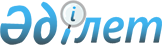 Экспресс-жүктерге арналған тауарлар декларациясының және экспресс-жүктерге арналған кедендік жолаушылар декларациясының құрылымы мен форматы туралыЕуразиялық экономикалық комиссия Алқасының 2019 жылғы 22 қаңтардағы № 9 шешімі
      Еуразиялық экономикалық одақтың Кеден кодексінің 105-бабының 5-тармағына сәйкес Еуразиялық экономикалық комиссия Алқасы шешті:
      1. Қоса беріліп отырған экспресс-жүктерге арналған тауарлар декларациясының және экспресс-жүктерге арналған кедендік жолаушылар декларациясының құрылымы мен форматы бекітілсін.
      2. Осы Шешім 2019 жылғы 1 шілдеден бастап күшіне енеді. Экспресс-жүктерге арналған тауарлар декларациясының және экспресс-жүктерге арналған кедендік жолаушылар декларациясының ҚҰРЫЛЫМЫ МЕН ФОРМАТЫ
      1. Осы құжат электрондық құжат түріндегі экспресс-жүктерге арналған тауарлар декларациясының және экспресс-жүктерге арналған кедендік жолаушылар декларациясының (бұдан әрі – электрондық декларация) және қағаз жеткізгіштегі құжат түріндегі экспресс-жүктерге арналған тауарлар декларациясының және экспресс-жүктерге арналған кедендік жолаушылар декларациясының электрондық түрінің (бұдан әрі – декларацияның электрондық түрі) құрылымы мен форматын айқындайды. 
      2. Трансшекаралық алмасу мақсаттары үшін Еуразиялық экономикалық комиссия Алқасының 2015 жылғы 28 қыркүйектегі № 125 шешімімен бекітілген Еуразиялық экономикалық одаққа мүше мемлекеттердің мемлекеттік билік органдарының бір-бірімен  және Еуразиялық экономикалық комиссиямен трансшекаралық өзара іс-қимылы кезінде электрондық құжаттармен алмасу туралы ережеге сәйкес, ал Еуразиялық экономикалық одаққа бір мүше мемлекеттің аумағында пайдалану үшін – осы мемлекеттің заңнамасына сәйкес электрондық декларацияға электрондық цифрлық қолтаңбамен (электрондық қолтаңбамен) қол қойылады.
      3. Осы құжатта пайдаланылатын ұғымдар Еуразиялық экономикалық одақтың құқығын құрайтын халықаралық шарттар мен актілерде айқындалған мәндерде қолданылады. 
      Осы құжатта пайдаланылатын қысқартулар мыналарды білдіреді:
      "XML" – Дүниежүзілік ғаламтор консорциумы (W3C) ұсынған кеңінен белгілеу тілі;
      "мүше мемлекет" – Еуразиялық экономикалық одақтың мүшесі болып табылатын мемлекет;
      "Одақтың НАА тізілімі" – Еуразиялық экономикалық одақтың нормативтік-анықтамалық ақпаратының тізілімі;
      "Одақ" – Еуразиялық экономикалық одақ;
      "ЕАЭО СЭҚ ТН" – Еуразиялық экономикалық одақтың сыртқы экономикалық қызметінің бірыңғай тауар номенклатурасы.
      4. Электрондық декларация және декларацияның электрондық түрі осы құжатпен айқындалатын экспресс-жүктерге арналған тауарлар декларациясының және экспресс-жүктерге арналған кедендік жолаушылар декларациясының құрылымына сәйкес, төмендегі стандарттардың талаптары ескеріле отырып, XML-форматында қалыптастырылады:
      "Extensible Markup Language (XML) 1.0 (Fouth Edition)" – "Интернет" ақпараттық-телекоммуникациялық желісінде мына мекенжай бойынша жарияланған: http://www.w3.org/TR/REC-xml;
      "Namespaces in XML" –"Интернет" ақпараттық-телекоммуникациялық желісінде мына мекенжай бойынша жарияланған: http://www.w3.org/TR/REC-xml-names;
      "XML Schema Part 1: Structures" және "XML Schema Part 2: Datatypes" – "Интернет" ақпараттық-телекоммуникациялық желісінде мына мекенжайлар бойынша жарияланған: http://www.w3.org/TR/xmlschema-1/ және http://www.w3.org/TR/xmlschema-2/. 
      5. Экспресс-жүктерге арналған тауарлар декларациясының және экспресс-жүктерге арналған кедендік жолаушылар декларациясының құрылымы Еуразиялық экономикалық одақ деректерінің модельдерін (бұдан әрі – деректер моделі) пайдалану негізінде әзірленген және мыналар көрсетіле отырып, кесте нысанында сипатталады:
      а) экспресс-жүктерге арналған тауарлар декларациясының және экспресс-жүктерге арналған кедендік жолаушылар декларациясының құрылымы туралы жалпы мәліметтер;
      б) импортталатын атаулар кеңістіктері (экспресс-жүктерге арналған тауарлар декларациясының және экспресс-жүктерге арналған кедендік жолаушылар декларациясының құрылымын әзірлеу кезінде пайдаланылған деректер модельдерінің объектілері тиесілі атаулар кеңістіктері);
      в) экспресс-жүктерге арналған тауарлар декларациясының және экспресс-жүктерге арналған кедендік жолаушылар декларациясының құрылымының деректемелік құрамы (қарапайым (атомарлық) деректемелерге дейінгі иерархия деңгейлері ескеріле отырып);
      г) "Кедендік әкімшілендіру" пәндік саласының базистік деңгейі мен деңгейі деректері моделінің объектілері туралы:
      экспресс-жүктерге арналған тауарлар декларациясының және экспресс-жүктерге арналған кедендік жолаушылар декларациясының құрылымында пайдаланылатын деректердің базалық типтері туралы;
      экспресс-жүктерге арналған тауарлар декларациясының және экспресс-жүктерге арналған кедендік жолаушылар декларациясының құрылымында пайдаланылатын деректердің жалпы қарапайым типтері туралы;
      экспресс-жүктерге арналған тауарлар декларациясының және экспресс-жүктерге арналған кедендік жолаушылар декларациясының құрылымында пайдаланылатын "Кедендік әкімшілендіру" пәндік саласы деректерінің қолданбалы қарапайым типтері туралы мәліметтер;
      д) экспресс-жүктерге арналған тауарлар декларациясының және экспресс-жүктерге арналған кедендік жолаушылар декларациясының құрылымының жекелеген деректемелерін толтыру сипаттамасы.
      6. Экспресс-жүктерге арналған тауарлар декларациясының және экспресс-жүктерге арналған кедендік жолаушылар декларациясының құрылымы туралы жалпы мәліметтер 1-кестеде келтірілген.
      1-кесте Экспресс-жүктерге арналған тауарлар декларациясының және экспресс-жүктерге арналған кедендік жолаушылар декларациясының құрылымы туралы жалпы мәліметтер
      7. Атаулардың импортталатын кеңістіктері 2-кестеде келтірілген
      2-кесте Атаулардың импортталатын кеңістіктері
      Импортталатын атаулар кеңістіктеріндегі "X.X.X" символдары экспресс-жүктерге арналған тауарлар декларациясының және экспресс-жүктерге арналған кедендік жолаушылар декларациясының құрылымын әзірлеу кезінде пайдаланылған деректер моделінің құрамдас бөліктері нұсқаларының нөмірлеріне сәйкес келеді.
      8. Экспресс-жүктерге арналған тауарлар декларациясы және экспресс-жүктерге арналған кедендік жолаушылар декларациясы құрылымының деректемелік құрамы 3-кестеде келтірілген.
      Кестеде мынадай жолақтар (бағандар) қалыптастырылады:
      "деректеменің атауы" –  деректеменің иерархиялық нөмірі көрсетілетін деректеменің қалыптасқан немесе ресми сөздік белгіленімі; 
      "деректеменің сипаттамасы" –  деректеменің мағынасын (семантикасын) түсіндіретін мәтін;
      "сәйкестендіргіш" –  деректемеге сәйкес келетін деректер моделіндегі деректері элементінің сәйкестендіргіші;
      "деректер типі" –  деректемеге сәйкес келетін деректер моделіндегі деректер типінің сәйкестендіргіші;
      "көпт." –  деректемелердің көптігі (деректеменің міндеттілігі (опционалдығы) және оның ықтимал қайталауларының саны).
      Экспресс-жүктерге арналған тауарлар декларациясы және экспресс-жүктерге арналған кедендік жолаушылар декларациясы құрылымы деректемелерінің көптігін көрсету үшін мынадай белгіленімдер пайдаланылады:
      1 – деректеме міндетті, қайталауға жол берілмейді;
      n – деректеме міндетті, n рет қайталануға тиіс (n > 1);
      1..* – деректеме міндетті, шектеусіз қайталануы мүмкін;
      n..* – деректеме міндетті, кемінде рет қайталануға тиіс (n > 1);
      n..m – деректеме міндетті, кемінде n рет және m реттен асырмай қайталануға тиіс (n > 1, m > n);
      0..1 – деректеме опционалды, қайталауға жол берілмейді;
      0..* – деректеме опционалды, шектеусіз қайталануы мүмкін;
      0..m – деректеме опционалды, m реттен артық қайталанбауға тиіс (m >1).
      3-кесте Экспресс-жүктерге арналған тауарлар декларациясы және экспресс-жүктерге арналған кедендік жолаушылар декларациясы құрылымының деректемелік құрамы
      9. Экспресс-жүктерге арналған тауарлар декларациясының және экспресс-жүктерге арналған кедендік жолаушылар декларациясының құрылымында пайдаланылатын деректердің базалық типтері туралы мәліметтер 4 және 5-кестелерде келтірілген.
      4-кесте Экспресс-жүктерге арналған тауарлар декларациясының және экспресс-жүктерге арналған кедендік жолаушылар декларациясының құрылымында пайдаланылатын деректердің базалық типтері туралы жалпы мәліметтер
      Атаулар кеңістігіндегі "X.X.X" символдары экспресс-жүктерге арналған тауарлар декларациясының және экспресс-жүктерге арналған кедендік жолаушылар декларациясының құрылымын әзірлеу кезінде пайдаланылған деректердің базистік моделі нұсқасының нөміріне сәйкес келеді.
      5-кестеде мынадай жолақтар (бағандар) қалыптастырылады:
      "сәйкестендіргіш" – деректер моделіндегі деректер типінің сәйкестендіргіші;
      "UML конструкциясы" – деректер типіне сәйкес келетін деректер моделіндегі UML конструкциясының сәйкестендіргіші;
      "атауы" – деректер моделіндегі деректер типінің  атауы;
      "мәндер саласы" – деректер типіне сәйкес келетін жол берілетін мәндердің көптігі.
      5-кесте Экспресс-жүктерге арналған тауарлар декларациясының және экспресс-жүктерге арналған кедендік жолаушылар декларациясының құрылымында пайдаланылатын деректердің базалық типтері
      10. Экспресс-жүктерге арналған тауарлар декларациясының және экспресс-жүктерге арналған кедендік жолаушылар декларациясының құрылымында пайдаланылатын деректердің жалпы қарапайым типтері туралы мәліметтер 6 және 7-кестелерде келтірілген.
      6-кесте Экспресс-жүктерге арналған тауарлар декларациясының және экспресс-жүктерге арналған кедендік жолаушылар декларациясының құрылымында пайдаланылатын деректердің жалпы қарапайым типтері туралы жалпы мәліметтер
      Атаулар кеңістігіндегі "X.X.X" символдары экспресс-жүктерге арналған тауарлар декларациясының және экспресс-жүктерге арналған кедендік жолаушылар декларациясының құрылымын әзірлеу кезінде пайдаланылған деректердің базистік моделі нұсқасының нөміріне сәйкес келеді. 
      7-кестеде мынадай жолақтар (бағандар) қалыптастырылады:
      "сәйкестендіргіш" – деректер моделіндегі деректер типінің сәйкестендіргіші;
      "UML конструкциясы" – деректер типіне сәйкес келетін деректер моделіндегі UML конструкциясының сәйкестендіргіші;
      "атауы" – деректер моделіндегі деректер типінің  атауы;
      "мәндер саласы" – деректер типіне сәйкес келетін жол берілетін мәндердің көптігі.
      7-кесте Экспресс-жүктерге арналған тауарлар декларациясының және экспресс-жүктерге арналған кедендік жолаушылар декларациясының құрылымында пайдаланылатын деректердің жалпы қарапайым типтері
      11. Экспресс-жүктерге арналған тауарлар декларациясының және экспресс-жүктерге арналған кедендік жолаушылар декларациясының құрылымында пайдаланылатын "Кедендік әкімшілендіру" пәндік саласы деректерінің қолданбалы қарапайым типтері туралы мәліметтер 8 және 9-кестелерде келтірілген.
      8-кесте Экспресс-жүктерге арналған тауарлар декларациясының және экспресс-жүктерге арналған кедендік жолаушылар декларациясының құрылымында пайдаланылатын "Кедендік әкімшілендіру" пәндік саласы деректерінің қолданбалы қарапайым типтері туралы жалпы мәліметтер
      Атаулар кеңістігіндегі "X.X.X" символдары экспресс-жүктерге арналған тауарлар декларациясының және экспресс-жүктерге арналған кедендік жолаушылар декларациясының құрылымын әзірлеу кезінде пайдаланылған деректер моделінің "Кедендік әкімшілендіру" пәндік саласы нұсқасының нөміріне сәйкес келеді.
      9-кестеде мынадай жолақтар (бағандар) қалыптастырылады:
      "сәйкестендіргіш" – деректер моделіндегі деректер типінің сәйкестендіргіші;
      "UML конструкциясы" – деректер типіне сәйкес келетін деректер моделіндегі UML конструкциясының сәйкестендіргіші;
      "атауы" – деректер моделіндегі деректер типінің  атауы;
      "мәндер саласы" – деректер типіне сәйкес келетін жол берілетін мәндердің көптігі.
      9-кесте Экспресс-жүктерге арналған тауарлар декларациясының және экспресс-жүктерге арналған кедендік жолаушылар декларациясының құрылымында пайдаланылатын "Кедендік әкімшілендіру" пәндік саласы деректерінің қолданбалы қарапайым типтері
      12. Экспресс-жүктерге арналған тауарлар декларациясының және экспресс-жүктерге арналған кедендік жолаушылар декларациясының құрылымының жекелеген деректемелерін толтыру сипаттамасы 10-кестеде келтірілген.
      Кестеде мынадай жолақтар (бағандар) қалыптастырылады:
      "деректеменің атауы" –  деректеменің иерархиялық нөмірі көрсетілетін деректеменің қалыптасқан немесе ресми сөздік белгіленімі;
       "Нысанның бағ. №/ Тәртіптің, "ЭЖТД" тармағы" – Еуразиялық экономикалық комиссия Алқасының 2018 жылғы 28 тамыздағы № 142 шешімімен бекітілген экспресс-жүктер үшін тауарларға арналған декларацияның нысаны бағанының нөмірі немесе Экспресс-жүктер үшін тауарларға арналған декларацияның нысанын толтырудың тәртібінің экспресс-жүктерге арналған тауарлар декларациясы үшін айқындалған құрылымның деректемесіне сәйкес келетін тармағы (тармақшасы, абзацы);
      "Нысанның бағ. №/ "Тәртіптің, "ЭЖКЖД" тармағы" – Еуразиялық экономикалық комиссия Алқасының 2018 жылғы 16 қазандағы № 158 шешімімен бекітілген экспресс-жүктерге арналған кедендік жолаушылар декларациясының нысаны бағанының нөмірі немесе Экспресс-жүктерге арналған кедендік жолаушылар декларациясын толтыру тәртібінің экспресс-жүктерге арналған кедендік жолаушылар декларациясы үшін айқындалған құрылымның деректемесіне сәйкес келетін тармағы (тармақшасы, абзацы);
      "белгі" – деректемені толтыру қажеттігін (қажеттігінің жоқтығын) көрсететін белгі. Ықтимал мәндер:
      M – деректеме толтырылуға тиіс;
      B – деректеме толтырылмайды;
      O – деректемені толтыру шарты Еуразиялық экономикалық комиссия Алқасының 2018 жылғы 28 тамыздағы № 142 шешімімен бекітілген Экспресс-жүктер үшін тауарларға арналған декларацияның нысанын толтырудың тәртібімен және (немесе) Еуразиялық экономикалық комиссия Алқасының 2018 жылғы 16 қазандағы № 158 шешімімен бекітілген Экспресс-жүктерге арналған кедендік жолаушылар декларациясын толтыру тәртібімен айқындалады;
      "толтыру қағидасы" – деректемені толтыру қағидасын айқындайды;
      "қағиданың түрі" – деректемені толтыру қағидасы түрінің кодын айқындайды.
      Ықтимал мәндер:
      "1" – жалпы қағида, Одақ құқығымен белгіленеді;
      "2" – мүше мемлекетте деректемені толтырудың ерекшеліктерін айқындайтын қағида;
      "3" – қағида, мүше мемлекеттің заңнамасымен белгіленеді;
      "елдің коды" – "2" немесе "3" түрін орындау қағидасы қолданылатын әлем елдерінің сыныптауышына сәйкес мүше мемлекеттің коды (AM, BY, KZ, KG, RU);
      "қағиданың сипаттамасы" – деректемені толтыру қағидасының сипаттамасы.
      10-кесте Экспресс-жүктерге арналған тауарлар декларациясының және экспресс-жүктерге арналған кедендік жолаушылар декларациясының құрылымының жекелеген деректемелерін толтыру сипаттамасы      ________________

      *Күрделі деректемеге кіретін салынған деректемелер үшін осы күрделі деректемені толтыру жағдайында қолданылады. Қарапайым деректеменің атрибуттары үшін осы қарапайым деректемені толтыру жағдайында қолданылады.

      **Сәйкестендіргіштің мәні мынадай шаблонға сәйкес көрсетіледі: 1ZZZ – анықтамалық үшін, 2ZZZ – сыныптауыш үшін, мұнда ZZZ – Еуразиялық экономикалық комиссия Алқасының 2015 жылғы 17 қарашадағы № 155 шешіміне сәйкес қалыптастырылған Одақ НАА тізілімі бойынша анықтамалықтың (сыныптауыштың) коды.".


					© 2012. Қазақстан Республикасы Әділет министрлігінің «Қазақстан Республикасының Заңнама және құқықтық ақпарат институты» ШЖҚ РМК
				
      Еуразиялық экономикалық комиссияАлқасының Төрағасы

Т. Саркисян
Еуразиялық экономикалық
комиссия Алқасының
2019 жылғы 22 қаңтардағы
№ 9 шешімімен
БЕКІТІЛГЕН
Р/с№ 
Элементтің белгіленуі
Сипаттамасы
1
2
3
1
Атауы
экспресс-жүктерге арналған тауарлар декларациясы және экспресс-жүктерге арналған кедендік жолаушылар декларациясы
2
Сәйкестендіргіш
R.043
3
Нұсқа
1.0.0
4
Атаулар кеңістігінің сәйкестендіргіші
urn:EEC:R:043:ExpressCargoDeclaration:v1.0.0
5
XML-құжаттың түбір элементі
ExpressCargoDeclaration
6
XML-схема файлының атауы
EEC_R_043_ExpressCargoDeclaration_v1.0.0.xsd
Р/с№
Атаулар кеңістігінің сәйкестендіргіші
Префикс
1
2
3
1
urn:EEC:M:CA:ComplexDataObjects:vX.X.X
cacdo
2
urn:EEC:M:CA:SimpleDataObjects:vX.X.X
casdo
3
urn:EEC:M:ComplexDataObjects:vX.X.X
ccdo
4
urn:EEC:M:SimpleDataObjects:vX.X.X
csdo
Деректеменің атауы
Деректеменің сипаттамасы
Сәйкестендіргіш
Деректер типі
Көпт.
1. Электрондық құжаттың (мәліметтердің) коды
(csdo: EDoc Code)
электрондық құжаттар мен мәліметтер құрылымдарының тізіліміне сәйкес электрондық құжаттың (мәліметтердің) кодтық белгіленуі
M.SDE.90001
M.SDT.90001
1
2. Электрондық құжаттың (мәліметтердің) сәйкестендіргіші
(csdo: EDoc Id)
электрондық құжатты (мәліметтерді) бір мәнді сәйкестендіретін символдар жолы
M.SDE.90007
M.SDT.90003
1
3. Бастапқы электрондық құжаттың (мәліметтердің) сәйкестендіргіші
(csdo: EDoc Ref Id)
осы электрондық құжат (мәліметтер) оған жауап ретінде қалыптастырылған электрондық құжаттың (мәліметтердің) сәйкестендіргіші
M.SDE.90008
M.SDT.90003
0..1
4. Электрондық құжаттың (мәліметтердің) күні және уақыты
(csdo: EDoc Date Time)
электрондық құжаттың (мәліметтердің) жасалған күні және уақыты
M.SDE.90002
M.BDT.00006
1
5. Экспресс-жүктерге арналған декларацияның түрі
(casdo: Express Registry Kind Code)
экспресс-жүктерге арналған кедендік декларация түрінің кодтық белгіленуі
M.CA.SDE.01112
M.CA.SDT.01105
1
6. Декларацияның типі
(casdo: Declaration Kind Code)
кедендік декларация типінің коды
M.CA.SDE.00687
M.SDT.00170
0..1
7. Кедендік рәсімнің коды
(casdo: Customs Procedure Code)
мәлімделетін кедендік рәсім түрінің кодтық белгіленуі
M.CA.SDE.00086
M.CA.SDT.00043
0..1
а) анықтамалықтың (сыныптауыштың) сәйкестендіргіші
(codeListId атрибуты)
код оған сәйкес көрсетілген анықтамалықтың (сыныптауыштың) белгіленуі
–
M.SDT.00091
1
8. Алдыңғы кедендік рәсім түрінің коды
(casdo: Previous Customs Procedure Mode Code)
алдыңғы кедендік рәсім түрінің кодтық белгіленуі
M.CA.SDE.00276
M.CA.SDT.00043
0..1
а) анықтамалықтың (сыныптауыштың) сәйкестендіргіші
(codeListId атрибуты)
код оған сәйкес көрсетілген анықтамалықтың (сыныптауыштың) белгіленуі
–
M.SDT.00091
1
9. Кедендік декларациялау ерекшелігінің коды
(casdo: Declaration Feature Code)
тауарларды кедендік декларациялау ерекшелігінің кодтық белгіленуі
M.CA.SDE.00136
M.CA.SDT.00192
0..1
а) анықтамалықтың (сыныптауыштың) сәйкестендіргіші
(codeListId атрибуты)
код оған сәйкес көрсетілген анықтамалықтың (сыныптауыштың) белгіленуі
–
M.SDT.00091
1
10. Электрондық құжаттың белгісі
(casdo: EDoc Indicator Code)
электрондық құжаттың белгісі
M.CA.SDE.00135
M.CA.SDT.00201
1
11. Парақтардың саны
(csdo: Page Quantity)
құжаттағы парақтардың жалпы саны
M.SDE.00018
M.SDT.00097
0..1
12. Тауар партиясы
(cacdo: ECGoods Shipment Details)
тауар партиясы туралы мәліметтер
M.CA.CDE.01135
M.CA.CDT.01110
Салынған элементтер мәндерінің салаларымен айқындалады
1
12.1. Жөнелтуші
(cacdo: Consignor Details)
жалпы жүкқұжаты бойынша жөнелтуші туралы мәліметтер
M.CA.CDE.00469
M.CA.CDT.00416
Салынған элементтер мәндерінің салаларымен айқындалады
1
12.1.1. Елдің коды
(csdo: Unified Country Code)
субъектіні тіркеу елінің кодтық белгіленуі
M.SDE.00162
M.SDT.00112
0..1
а) анықтамалықтың (сыныптауыштың) сәйкестендіргіші
(codeListId атрибуты)
код оған сәйкес көрсетілген анықтамалықтың (сыныптауыштың) белгіленуі
–
M.SDT.00091
1
12.1.2. Субъектінің атауы
(csdo: Subject Name)
шаруашылық жүргізуші субъектінің толық атауы немесе жеке тұлғаның тегі, аты және әкесінің аты
M.SDE.00224
M.SDT.00056
0..1
12.1.3. Субъектінің қысқаша атауы
(csdo: Subject Brief Name)
шаруашылық жүргізуші субъектінің қысқартылған атауы немесе жеке тұлғаның тегі, аты және әкесінің аты
M.SDE.00225
M.SDT.00055
0..1
12.1.4. Ұйымдық-құқықтық нысанның коды
(csdo: Business Entity Type Code)
шаруашылық жүргізуші субъект тіркелген ұйымдық-құқықтық нысанның кодтық белгіленуі
M.SDE.00023
M.SDT.00140
0..1
а) анықтамалықтың (сыныптауыштың) сәйкестендіргіші
(codeListId атрибуты)
код оған сәйкес көрсетілген анықтамалықтың (сыныптауыштың) белгіленуі
–
M.SDT.00091
1
12.1.5. Ұйымдық-құқықтық нысанның атауы
(csdo: Business Entity Type Name)
шаруашылық жүргізуші субъект тіркелген ұйымдық-құқықтық нысанның атауы
M.SDE.00090
M.SDT.00056
0..1
12.1.6. Шаруашылық жүргізуші субъектінің сәйкестендіргіші
(csdo: Business Entity Id)
тізілім (тіркелім) бойынша жазбаның мемлекеттік тіркеу кезінде берілген нөмірі (коды) 
M.SDE.00189
M.SDT.00157
0..1
а) сәйкестендіру әдісі
(kindId атрибуты)
шаруашылық жүргізуші субъектілерді сәйкестендіру әдісі
–
M.SDT.00158
1
12.1.7. Кедендік бірегей сәйкестендіру нөмірі
(casdo: CAUnique Customs Number Id)
сәйкестендірілген (бірегей сәйкестендірілген) кеден нөмірі туралы мәліметтер
M.CA.SDE.00626
M.CA.SDT.00188
0..1
а) елдің коды
(countryCode атрибуты)
көрсетілген сәйкестендіру нөмірі қағидалары бойынша қалыптастырылған елдің кодтық белгіленуі
–
M.SDT.00159
0..1
б) анықтамалықтың (сыныптауыштың) сәйкестендіргіші
(countryCodeListId атрибуты)
әлем елдері сыныптауышының сәйкестендіргіші
–
M.SDT.00091
0..1
12.1.8. Салық төлеушінің сәйкестендіргіші
(csdo: Taxpayer Id)
салық төлеушіні тіркеген елдің салық төлеушілер тізіліміндегі субъектінің сәйкестендіргіші
M.SDE.00025
M.SDT.00025
0..1
12.1.9. Есепке қою себебінің коды
(csdo: Tax Registration Reason Code)
субъектіні Ресей Федерациясында салық есебіне қою себебін сәйкестендіретін код
M.SDE.00030
M.SDT.00030
0..1
12.1.10. Жеке тұлғаның сәйкестендіргіші
(casdo: Person Id)
жеке тұлғаның бірегей сәйкестендіргіші
M.CA.SDE.00129
M.CA.SDT.00190
0..1
12.1.11. Жеке куәлік
(ccdo: Identity Doc V3 Details)
жеке тұлғаның жеке басын куәландыратын құжат туралы мәліметтер
M.CDE.00056
M.CDT.00062
Салынған элементтер мәндерінің салаларымен айқындалады
0..1
*.1. Елдің коды
(csdo: Unified Country Code)
елдің кодтық белгіленуі
M.SDE.00162
M.SDT.00112
1
а) анықтамалықтың (сыныптауыштың) сәйкестендіргіші
(codeListId атрибуты)
код оған сәйкес көрсетілген анықтамалықтың (сыныптауыштың) белгіленуі
–
M.SDT.00091
1
*.2. Жеке басты куәландыратын құжат түрінің коды
(csdo: Identity Doc Kind Code)
жеке басты куәландыратын құжат түрінің кодтық белгіленуі
M.SDE.00136
M.SDT.00098
0..1
а) анықтамалықтың (сыныптауыштың) сәйкестендіргіші
(codeListId атрибуты)
код оған сәйкес көрсетілген анықтамалықтың (сыныптауыштың) белгіленуі
–
M.SDT.00091
0..1
*.3. Құжат түрінің атауы
(csdo: Doc Kind Name)
құжат түрінің атауы
M.SDE.00095
M.SDT.00134
0..1
*.4. Құжаттың сериясы
(csdo: Doc Series Id)
құжат сериясының цифрлық немесе әріптік-цифрлық белгіленуі
M.SDE.00157
M.SDT.00092
0..1
*.5. Құжаттың нөмірі
(csdo: Doc Id)
құжатқа оны тіркеу кезінде берілген цифрлық немесе әріптік-цифрлық белгілену
M.SDE.00044
M.SDT.00093
1
*.6. Құжаттың берілген күні
(csdo: Doc Creation Date)
құжаттың берілген, қол қойылған, бекітілген немесе тіркелген күні
M.SDE.00045
M.BDT.00005
0..1
*.7. Мүше мемлекеттің уәкілетті органының сәйкестендіргіші
(csdo: Authority Id)
құжатты берген мүше мемлекеттің мемлекеттік билік органын не ол өкілеттік берген ұйымды сәйкестендіретін жол
M.SDE.00068
M.SDT.00092
0..1
*.8. Мүше мемлекеттің уәкілетті органының атауы
(csdo: Authority Name)
құжатты берген мүше мемлекеттің мемлекеттік билік органының не ол өкілеттік берген ұйымның толық атауы
M.SDE.00066
M.SDT.00056
0..1
12.1.12. Мекенжай
(ccdo: Subject Address Details)
мекенжай
M.CDE.00058
M.CDT.00064
Салынған элементтер мәндерінің салаларымен айқындалады
0..*
*.1. Мекенжай түрінің коды
(csdo: Address Kind Code)
мекенжай түрінің кодтық белгіленуі
M.SDE.00192
M.SDT.00162
0..1
*.2. Елдің коды
(csdo: Unified Country Code)
елдің кодтық белгіленуі
M.SDE.00162
M.SDT.00112
0..1
а) анықтамалықтың (сыныптауыштың) сәйкестендіргіші
(codeListId атрибуты)
код оған сәйкес көрсетілген анықтамалықтың (сыныптауыштың) белгіленуі
–
M.SDT.00091
1
*.3. Аумақтың коды
(csdo: Territory Code)
әкімшілік-аумақтық бөлініс бірлігінің коды
M.SDE.00031
M.SDT.00031
0..1
*.4. Өңір
(csdo: Region Name)
бірінші деңгейдегі әкімшілік-аумақтық бөлініс бірлігінің атауы
M.SDE.00007
M.SDT.00055
0..1
*.5. Аудан
(csdo: District Name)
екінші деңгейдегі әкімшілік-аумақтық бөлініс бірлігінің атауы
M.SDE.00008
M.SDT.00055
0..1
*.6. Қала
(csdo: City Name)
қаланың атауы
M.SDE.00009
M.SDT.00055
0..1
*.7. Елді мекен
(csdo: Settlement Name)
елді мекеннің атауы
M.SDE.00057
M.SDT.00055
0..1
*.8. Көше
(csdo: Street Name)
қала инфрақұрылымының көше-жол желісі элементінің атауы
M.SDE.00010
M.SDT.00055
0..1
*.9. Үйдің нөмірі
(csdo: Building Number Id)
үйдің, корпустың, құрылыстың белгіленуі
M.SDE.00011
M.SDT.00093
0..1
*.10. Үй-жайдың нөмірі
(csdo: Room Number Id)
офистің немесе пәтердің белгіленуі
M.SDE.00012
M.SDT.00092
0..1
*.11. Пошта индексі
(csdo: Post Code)
пошта байланысы кәсіпорнының пошта индексі
M.SDE.00006
M.SDT.00006
0..1
*.12. Абоненттік жәшіктің нөмірі
(csdo: Post Office Box Id)
пошта байланысы кәсіпорнындағы абоненттік жәшіктің нөмірі 
M.SDE.00013
M.SDT.00092
0..1
12.1.13. Байланыс деректемесі
(ccdo: Communication Details)
субъектінің байланыс деректемесі 
M.CDE.00003
M.CDT.00003
Салынған элементтер мәндерінің салаларымен айқындалады
0..*
*.1. Байланыс түрінің коды
(csdo: Communication Channel Code)
байланыс құралы (арнасы) түрінің (телефон, факс, электрондық пошта және т.б.) кодтық белгіленуі
M.SDE.00014
M.SDT.00163
0..1
*.2. Байланыс түрінің атауы
(csdo: Communication Channel Name)
байланыс құралы (арнасы) түрінің (телефон, факс, электрондық пошта және т.б.) атауы
M.SDE.00093
M.SDT.00055
0..1
*.3. Байланыс арнасының сәйкестендіргіші
(csdo: Communication Channel Id)
байланыс арнасын сәйкестендіретін символдардың дәйектілігі (телефон, факс нөмірлерін, электрондық пошта мекенжайын және т.б. көрсету)
M.SDE.00015
M.SDT.00015
1..*
12.1.14. Оқшауланған бөлімше
(cacdo: Subject Branch Details)
оқшауланған бөлімше туралы мәліметтер
M.CA.CDE.00465
M.CA.CDT.00298
Салынған элементтер мәндерінің салаларымен айқындалады
0..1
*.1. Елдің коды
(csdo: Unified Country Code)
субъектіні тіркеу елінің кодтық белгіленуі
M.SDE.00162
M.SDT.00112
0..1
а) анықтамалықтың (сыныптауыштың) сәйкестендіргіші
(codeListId атрибуты)
код оған сәйкес көрсетілген анықтамалықтың (сыныптауыштың) белгіленуі
–
M.SDT.00091
1
*.2. Субъектінің атауы
(csdo: Subject Name)
шаруашылық жүргізуші субъектінің толық атауы немесе жеке тұлғаның тегі, аты және әкесінің аты
M.SDE.00224
M.SDT.00056
0..1
*.3. Субъектінің қысқаша атауы
(csdo: Subject Brief Name)
шаруашылық жүргізуші субъектінің қысқартылған атауы немесе жеке тұлғаның тегі, аты және әкесінің аты
M.SDE.00225
M.SDT.00055
0..1
*.4. Ұйымдық-құқықтық нысанның коды
(csdo: Business Entity Type Code)
шаруашылық жүргізуші субъект тіркелген ұйымдық-құқықтық нысанның кодтық белгіленуі
M.SDE.00023
M.SDT.00140
0..1
а) анықтамалықтың (сыныптауыштың) сәйкестендіргіші
(codeListId атрибуты)
код оған сәйкес көрсетілген анықтамалықтың (сыныптауыштың) белгіленуі
–
M.SDT.00091
1
*.5. Ұйымдық-құқықтық нысанның атауы
(csdo: Business Entity Type Name)
шаруашылық жүргізуші субъект тіркелген ұйымдық-құқықтық нысанның атауы
M.SDE.00090
M.SDT.00056
0..1
*.6. Шаруашылық жүргізуші субъектінің сәйкестендіргіші
(csdo: Business Entity Id)
тізілім (тіркелім) бойынша жазбаның мемлекеттік тіркеу кезінде берілген нөмірі (коды) 
M.SDE.00189
M.SDT.00157
0..1
а) сәйкестендіру әдісі
(kindId атрибуты)
шаруашылық жүргізуші субъектілерді сәйкестендіру әдісі
–
M.SDT.00158
1
*.7. Кедендік бірегей сәйкестендіру нөмірі
(casdo: CAUnique Customs Number Id)
сәйкестендірілген (бірегей сәйкестендірілген) кеден нөмірі туралы мәліметтер
M.CA.SDE.00626
M.CA.SDT.00188
0..1
а) елдің коды
(countryCode атрибуты)
көрсетілген сәйкестендіру нөмірі қағидалары бойынша қалыптастырылған елдің кодтық белгіленуі
–
M.SDT.00159
0..1
б) анықтамалықтың (сыныптауыштың) сәйкестендіргіші
(countryCodeListId атрибуты)
әлем елдері сыныптауышының сәйкестендіргіші
–
M.SDT.00091
0..1
*.8. Салық төлеушінің сәйкестендіргіші
(csdo: Taxpayer Id)
салық төлеушіні тіркеген елдің салық төлеушілер тізіліміндегі субъектінің сәйкестендіргіші
M.SDE.00025
M.SDT.00025
0..1
*.9. Есепке қою себебінің коды
(csdo: Tax Registration Reason Code)
субъектіні Ресей Федерациясында салық есебіне қою себебін сәйкестендіретін код
M.SDE.00030
M.SDT.00030
0..1
*.10. Мекенжай
(ccdo: Subject Address Details)
мекенжай
M.CDE.00058
M.CDT.00064
Салынған элементтер мәндерінің салаларымен айқындалады
0..1
*.10.1. Мекенжай түрінің коды
(csdo: Address Kind Code)
мекенжай түрінің кодтық белгіленуі
M.SDE.00192
M.SDT.00162
0..1
*.10.2. Елдің коды
(csdo: Unified Country Code)
елдің кодтық белгіленуі
M.SDE.00162
M.SDT.00112
0..1
а) анықтамалықтың (сыныптауыштың) сәйкестендіргіші
(codeListId атрибуты)
код оған сәйкес көрсетілген анықтамалықтың (сыныптауыштың) белгіленуі
–
M.SDT.00091
1
*.10.3. Аумақтың коды
(csdo: Territory Code)
әкімшілік-аумақтық бөлініс бірлігінің коды
M.SDE.00031
M.SDT.00031
0..1
*.10.4. Өңір
(csdo: Region Name)
бірінші деңгейдегі әкімшілік-аумақтық бөлініс бірлігінің атауы
M.SDE.00007
M.SDT.00055
0..1
*.10.5. Аудан
(csdo: District Name)
екінші деңгейдегі әкімшілік-аумақтық бөлініс бірлігінің атауы
M.SDE.00008
M.SDT.00055
0..1
*.10.6. Қала
(csdo: City Name)
қаланың атауы
M.SDE.00009
M.SDT.00055
0..1
*.10.7. Елді мекен
(csdo: Settlement Name)
елді мекеннің атауы
M.SDE.00057
M.SDT.00055
0..1
*.10.8. Көше
(csdo: Street Name)
қала инфрақұрылымының көше-жол желісі элементінің атауы
M.SDE.00010
M.SDT.00055
0..1
*.10.9. Үйдің нөмірі
(csdo: Building Number Id)
үйдің, корпустың, құрылыстың белгіленуі
M.SDE.00011
M.SDT.00093
0..1
*.10.10. Үй-жайдың нөмірі
(csdo: Room Number Id)
офистің немесе пәтердің белгіленуі
M.SDE.00012
M.SDT.00092
0..1
*.10.11. Пошта индексі
(csdo: Post Code)
пошта байланысы кәсіпорнының пошта индексі
M.SDE.00006
M.SDT.00006
0..1
*.10.12. Абоненттік жәшіктің нөмірі
(csdo: Post Office Box Id)
пошта байланысы кәсіпорнындағы абоненттік жәшіктің нөмірі 
M.SDE.00013
M.SDT.00092
0..1
*.11. Байланыс деректемесі
(ccdo: Communication Details)
байланыс құралын (арнасын) сәйкестендіру тәсілі көрсетілген байланыс деректемесі 
M.CDE.00003
M.CDT.00003
Салынған элементтер мәндерінің салаларымен айқындалады
0..*
*.11.1. Байланыс түрінің коды
(csdo: Communication Channel Code)
байланыс құралы (арнасы) түрінің (телефон, факс, электрондық пошта және т.б.) кодтық белгіленуі
M.SDE.00014
M.SDT.00163
0..1
*.11.2. Байланыс түрінің атауы
(csdo: Communication Channel Name)
байланыс құралы (арнасы) түрінің (телефон, факс, электрондық пошта және т.б.) атауы
M.SDE.00093
M.SDT.00055
0..1
*.11.3. Байланыс арнасының сәйкестендіргіші
(csdo: Communication Channel Id)
байланыс арнасын сәйкестендіретін символдардың дәйектілігі (телефон, факс нөмірлерін, электрондық пошта мекенжайын және т.б. көрсету)
M.SDE.00015
M.SDT.00015
1..*
12.1.15. Мәліметтер үйлесімінің белгісі
(casdo: Equal Indicator)
мәліметтердің декларант (өтінім беруші) туралы мәліметтермен үйлесу (үйлеспеу) белгісі
M.CA.SDE.00616
M.BDT.00013
0..1
12.1.16. Халықаралық пошта жөнелтімдерін алмасу (беру) мекемесінің коды
(casdo: Exchange Post Office Code)
халықаралық пошта жөнелтімдерін алмасу (беру) мекемесінің кодтық белгіленуі
M.CA.SDE.00307
M.SDT.00181
0..1
12.1.17. Көрсетілген мәліметтер ерекшелігінің коды
(casdo: Subject Additional Code)
субъект туралы мәліметтер ерекшеліктерінің кодтық белгіленуі
M.CA.SDE.00308
M.SDT.00169
0..1
12.2. Алушы
(cacdo: Consignee Details)
жалпы жүкқұжат бойынша алушы туралы мәліметтер
M.CA.CDE.00468
M.CA.CDT.00416
Салынған элементтер мәндерінің салаларымен айқындалады
1
12.2.1. Елдің коды
(csdo: Unified Country Code)
субъектіні тіркеу елінің кодтық белгіленуі
M.SDE.00162
M.SDT.00112
0..1
а) анықтамалықтың (сыныптауыштың) сәйкестендіргіші
(codeListId атрибуты)
код оған сәйкес көрсетілген анықтамалықтың (сыныптауыштың) белгіленуі
–
M.SDT.00091
1
12.2.2. Субъектінің атауы
(csdo: Subject Name)
шаруашылық жүргізуші субъектінің толық атауы немесе жеке тұлғаның тегі, аты және әкесінің аты
M.SDE.00224
M.SDT.00056
0..1
12.2.3. Субъектінің қысқаша атауы
(csdo: Subject Brief Name)
шаруашылық жүргізуші субъектінің қысқартылған атауы немесе жеке тұлғаның тегі, аты және әкесінің аты
M.SDE.00225
M.SDT.00055
0..1
12.2.4. Ұйымдық-құқықтық нысанның коды
(csdo: Business Entity Type Code)
шаруашылық жүргізуші субъект тіркелген ұйымдық-құқықтық нысанның кодтық белгіленуі
M.SDE.00023
M.SDT.00140
0..1
а) анықтамалықтың (сыныптауыштың) сәйкестендіргіші
(codeListId атрибуты)
код оған сәйкес көрсетілген анықтамалықтың (сыныптауыштың) белгіленуі
–
M.SDT.00091
1
12.2.5. Ұйымдық-құқықтық нысанның атауы
(csdo: Business Entity Type Name)
шаруашылық жүргізуші субъект тіркелген ұйымдық-құқықтық нысанның атауы
M.SDE.00090
M.SDT.00056
0..1
12.2.6. Шаруашылық жүргізуші субъектінің сәйкестендіргіші
(csdo: Business Entity Id)
тізілім (тіркелім) бойынша жазбаның мемлекеттік тіркеу кезінде берілген нөмірі (коды) 
M.SDE.00189
M.SDT.00157
0..1
а) сәйкестендіру әдісі
(kindId атрибуты)
шаруашылық жүргізуші субъектілерді сәйкестендіру әдісі
–
M.SDT.00158
1
12.2.7. Кедендік бірегей сәйкестендіру нөмірі
(casdo: CAUnique Customs Number Id)
сәйкестендірілген (бірегей сәйкестендірілген) кеден нөмірі туралы мәліметтер
M.CA.SDE.00626
M.CA.SDT.00188
0..1
а) елдің коды
(countryCode атрибуты)
көрсетілген сәйкестендіру нөмірі қағидалары бойынша қалыптастырылған елдің кодтық белгіленуі
–
M.SDT.00159
0..1
б) анықтамалықтың (сыныптауыштың) сәйкестендіргіші
(countryCodeListId атрибуты)
әлем елдері сыныптауышының сәйкестендіргіші
–
M.SDT.00091
0..1
12.2.8. Салық төлеушінің сәйкестендіргіші
(csdo: Taxpayer Id)
салық төлеушіні тіркеген елдің салық төлеушілер тізіліміндегі субъектінің сәйкестендіргіші
M.SDE.00025
M.SDT.00025
0..1
12.2.9. Есепке қою себебінің коды
(csdo: Tax Registration Reason Code)
субъектіні Ресей Федерациясында салық есебіне қою себебін сәйкестендіретін код
M.SDE.00030
M.SDT.00030
0..1
12.2.10. Жеке тұлғаның сәйкестендіргіші
(casdo: Person Id)
жеке тұлғаның бірегей сәйкестендіргіші
M.CA.SDE.00129
M.CA.SDT.00190
0..1
12.2.11. Жеке куәлік
(ccdo: Identity Doc V3 Details)
жеке тұлғаның жеке басын куәландыратын құжат туралы мәліметтер
M.CDE.00056
M.CDT.00062
Салынған элементтер мәндерінің салаларымен айқындалады
0..1
*.1. Елдің коды
(csdo: Unified Country Code)
елдің кодтық белгіленуі
M.SDE.00162
M.SDT.00112
1
а) анықтамалықтың (сыныптауыштың) сәйкестендіргіші
(codeListId атрибуты)
код оған сәйкес көрсетілген анықтамалықтың (сыныптауыштың) белгіленуі
–
M.SDT.00091
1
*.2. Жеке басты куәландыратын құжат түрінің коды
(csdo: Identity Doc Kind Code)
жеке басты куәландыратын құжат түрінің кодтық белгіленуі
M.SDE.00136
M.SDT.00098
0..1
а) анықтамалықтың (сыныптауыштың) сәйкестендіргіші
(codeListId атрибуты)
код оған сәйкес көрсетілген анықтамалықтың (сыныптауыштың) белгіленуі
–
M.SDT.00091
0..1
*.3. Құжат түрінің атауы
(csdo: Doc Kind Name)
құжат түрінің атауы
M.SDE.00095
M.SDT.00134
0..1
*.4. Құжаттың сериясы
(csdo: Doc Series Id)
құжат сериясының цифрлық немесе әріптік-цифрлық белгіленуі
M.SDE.00157
M.SDT.00092
0..1
*.5. Құжаттың нөмірі
(csdo: Doc Id)
құжатқа оны тіркеу кезінде берілген цифрлық немесе әріптік-цифрлық белгілену
M.SDE.00044
M.SDT.00093
1
*.6. Құжаттың берілген күні
(csdo: Doc Creation Date)
құжаттың берілген, қол қойылған, бекітілген немесе тіркелген күні
M.SDE.00045
M.BDT.00005
0..1
*.7. Мүше мемлекеттің уәкілетті органының сәйкестендіргіші
(csdo: Authority Id)
құжатты берген мүше мемлекеттің мемлекеттік билік органын не ол өкілеттік берген ұйымды сәйкестендіретін жол
M.SDE.00068
M.SDT.00092
0..1
*.8. Мүше мемлекеттің уәкілетті органының атауы
(csdo: Authority Name)
құжатты берген мүше мемлекеттің мемлекеттік билік органының не ол өкілеттік берген ұйымның толық атауы
M.SDE.00066
M.SDT.00056
0..1
12.2.12. Мекенжай
(ccdo: Subject Address Details)
мекенжай
M.CDE.00058
M.CDT.00064
Салынған элементтер мәндерінің салаларымен айқындалады
0..*
*.1. Мекенжай түрінің коды
(csdo: Address Kind Code)
мекенжай түрінің кодтық белгіленуі
M.SDE.00192
M.SDT.00162
0..1
*.2. Елдің коды
(csdo: Unified Country Code)
елдің кодтық белгіленуі
M.SDE.00162
M.SDT.00112
0..1
а) анықтамалықтың (сыныптауыштың) сәйкестендіргіші
(codeListId атрибуты)
код оған сәйкес көрсетілген анықтамалықтың (сыныптауыштың) белгіленуі
–
M.SDT.00091
1
*.3. Аумақтың коды
(csdo: Territory Code)
әкімшілік-аумақтық бөлініс бірлігінің коды
M.SDE.00031
M.SDT.00031
0..1
*.4. Өңір
(csdo: Region Name)
бірінші деңгейдегі әкімшілік-аумақтық бөлініс бірлігінің атауы
M.SDE.00007
M.SDT.00055
0..1
*.5. Аудан
(csdo: District Name)
екінші деңгейдегі әкімшілік-аумақтық бөлініс бірлігінің атауы
M.SDE.00008
M.SDT.00055
0..1
*.6. Қала
(csdo: City Name)
қаланың атауы
M.SDE.00009
M.SDT.00055
0..1
*.7. Елді мекен
(csdo: Settlement Name)
елді мекеннің атауы
M.SDE.00057
M.SDT.00055
0..1
*.8. Көше
(csdo: Street Name)
қала инфрақұрылымының көше-жол желісі элементінің атауы
M.SDE.00010
M.SDT.00055
0..1
*.9. Үйдің нөмірі
(csdo: Building Number Id)
үйдің, корпустың, құрылыстың белгіленуі
M.SDE.00011
M.SDT.00093
0..1
*.10. Үй-жайдың нөмірі
(csdo: Room Number Id)
офистің немесе пәтердің белгіленуі
M.SDE.00012
M.SDT.00092
0..1
*.11. Пошта индексі
(csdo: Post Code)
пошта байланысы кәсіпорнының пошта индексі
M.SDE.00006
M.SDT.00006
0..1
*.12. Абоненттік жәшіктің нөмірі
(csdo: Post Office Box Id)
пошта байланысы кәсіпорнындағы абоненттік жәшіктің нөмірі 
M.SDE.00013
M.SDT.00092
0..1
12.2.13. Байланыс деректемесі
(ccdo: Communication Details)
субъектінің байланыс деректемесі 
M.CDE.00003
M.CDT.00003
Салынған элементтер мәндерінің салаларымен айқындалады
0..*
*.1. Байланыс түрінің коды
(csdo: Communication Channel Code)
байланыс құралы (арнасы) түрінің (телефон, факс, электрондық пошта және т.б.) кодтық белгіленуі
M.SDE.00014
M.SDT.00163
0..1
*.2. Байланыс түрінің атауы
(csdo: Communication Channel Name)
байланыс құралы (арнасы) түрінің (телефон, факс, электрондық пошта және т.б.) атауы
M.SDE.00093
M.SDT.00055
0..1
*.3. Байланыс арнасының сәйкестендіргіші
(csdo: Communication Channel Id)
байланыс арнасын сәйкестендіретін символдардың дәйектілігі (телефон, факс нөмірлерін, электрондық пошта мекенжайын және т.б. көрсету)
M.SDE.00015
M.SDT.00015
1..*
12.2.14. Оқшауланған бөлімше
(cacdo: Subject Branch Details)
оқшауланған бөлімше туралы мәліметтер
M.CA.CDE.00465
M.CA.CDT.00298
Салынған элементтер мәндерінің салаларымен айқындалады
0..1
*.1. Елдің коды
(csdo: Unified Country Code)
субъектіні тіркеу елінің кодтық белгіленуі
M.SDE.00162
M.SDT.00112
0..1
а) анықтамалықтың (сыныптауыштың) сәйкестендіргіші
(codeListId атрибуты)
код оған сәйкес көрсетілген анықтамалықтың (сыныптауыштың) белгіленуі
–
M.SDT.00091
1
*.2. Субъектінің атауы
(csdo: Subject Name)
шаруашылық жүргізуші субъектінің толық атауы немесе жеке тұлғаның тегі, аты және әкесінің аты
M.SDE.00224
M.SDT.00056
0..1
*.3. Субъектінің қысқаша атауы
(csdo: Subject Brief Name)
шаруашылық жүргізуші субъектінің қысқартылған атауы немесе жеке тұлғаның тегі, аты және әкесінің аты
M.SDE.00225
M.SDT.00055
0..1
*.4. Ұйымдық-құқықтық нысанның коды
(csdo: Business Entity Type Code)
шаруашылық жүргізуші субъект тіркелген ұйымдық-құқықтық нысанның кодтық белгіленуі
M.SDE.00023
M.SDT.00140
0..1
а) анықтамалықтың (сыныптауыштың) сәйкестендіргіші
(codeListId атрибуты)
код оған сәйкес көрсетілген анықтамалықтың (сыныптауыштың) белгіленуі
–
M.SDT.00091
1
*.5. Ұйымдық-құқықтық нысанның атауы
(csdo: Business Entity Type Name)
шаруашылық жүргізуші субъект тіркелген ұйымдық-құқықтық нысанның атауы
M.SDE.00090
M.SDT.00056
0..1
*.6. Шаруашылық жүргізуші субъектінің сәйкестендіргіші
(csdo: Business Entity Id)
тізілім (тіркелім) бойынша жазбаның мемлекеттік тіркеу кезінде берілген нөмірі (коды) 
M.SDE.00189
M.SDT.00157
0..1
а) сәйкестендіру әдісі
(kindId атрибуты)
шаруашылық жүргізуші субъектілерді сәйкестендіру әдісі
–
M.SDT.00158
1
*.7. Кедендік бірегей сәйкестендіру нөмірі
(casdo: CAUnique Customs Number Id)
сәйкестендірілген (бірегей сәйкестендірілген) кеден нөмірі туралы мәліметтер
M.CA.SDE.00626
M.CA.SDT.00188
0..1
а) елдің коды
(countryCode атрибуты)
көрсетілген сәйкестендіру нөмірі қағидалары бойынша қалыптастырылған елдің кодтық белгіленуі
–
M.SDT.00159
0..1
б) анықтамалықтың (сыныптауыштың) сәйкестендіргіші
(countryCodeListId атрибуты)
әлем елдері сыныптауышының сәйкестендіргіші
–
M.SDT.00091
0..1
*.8. Салық төлеушінің сәйкестендіргіші
(csdo: Taxpayer Id)
салық төлеушіні тіркеген елдің салық төлеушілер тізіліміндегі субъектінің сәйкестендіргіші
M.SDE.00025
M.SDT.00025
0..1
*.9. Есепке қою себебінің коды
(csdo: Tax Registration Reason Code)
субъектіні Ресей Федерациясында салық есебіне қою себебін сәйкестендіретін код
M.SDE.00030
M.SDT.00030
0..1
*.10. Мекенжай
(ccdo: Subject Address Details)
мекенжай
M.CDE.00058
M.CDT.00064
Салынған элементтер мәндерінің салаларымен айқындалады
0..1
*.10.1. Мекенжай түрінің коды
(csdo: Address Kind Code)
мекенжай түрінің кодтық белгіленуі
M.SDE.00192
M.SDT.00162
0..1
*.10.2. Елдің коды
(csdo: Unified Country Code)
елдің кодтық белгіленуі
M.SDE.00162
M.SDT.00112
0..1
а) анықтамалықтың (сыныптауыштың) сәйкестендіргіші
(codeListId атрибуты)
код оған сәйкес көрсетілген анықтамалықтың (сыныптауыштың) белгіленуі
–
M.SDT.00091
1
*.10.3. Аумақтың коды
(csdo: Territory Code)
әкімшілік-аумақтық бөлініс бірлігінің коды
M.SDE.00031
M.SDT.00031
0..1
*.10.4. Өңір
(csdo: Region Name)
бірінші деңгейдегі әкімшілік-аумақтық бөлініс бірлігінің атауы
M.SDE.00007
M.SDT.00055
0..1
*.10.5. Аудан
(csdo: District Name)
екінші деңгейдегі әкімшілік-аумақтық бөлініс бірлігінің атауы
M.SDE.00008
M.SDT.00055
0..1
*.10.6. Қала
(csdo: City Name)
қаланың атауы
M.SDE.00009
M.SDT.00055
0..1
*.10.7. Елді мекен
(csdo: Settlement Name)
елді мекеннің атауы
M.SDE.00057
M.SDT.00055
0..1
*.10.8. Көше
(csdo: Street Name)
қала инфрақұрылымының көше-жол желісі элементінің атауы
M.SDE.00010
M.SDT.00055
0..1
*.10.9. Үйдің нөмірі
(csdo: Building Number Id)
үйдің, корпустың, құрылыстың белгіленуі
M.SDE.00011
M.SDT.00093
0..1
*.10.10. Үй-жайдың нөмірі
(csdo: Room Number Id)
офистің немесе пәтердің белгіленуі
M.SDE.00012
M.SDT.00092
0..1
*.10.11. Пошта индексі
(csdo: Post Code)
пошта байланысы кәсіпорнының пошта индексі
M.SDE.00006
M.SDT.00006
0..1
*.10.12. Абоненттік жәшіктің нөмірі
(csdo: Post Office Box Id)
пошта байланысы кәсіпорнындағы абоненттік жәшіктің нөмірі 
M.SDE.00013
M.SDT.00092
0..1
*.11. Байланыс деректемесі
(ccdo: Communication Details)
байланыс құралын (арнасын) сәйкестендіру тәсілі көрсетілген байланыс деректемесі 
M.CDE.00003
M.CDT.00003
Салынған элементтер мәндерінің салаларымен айқындалады
0..*
*.11.1. Байланыс түрінің коды
(csdo: Communication Channel Code)
байланыс құралы (арнасы) түрінің (телефон, факс, электрондық пошта және т.б.) кодтық белгіленуі
M.SDE.00014
M.SDT.00163
0..1
*.11.2. Байланыс түрінің атауы
(csdo: Communication Channel Name)
байланыс құралы (арнасы) түрінің (телефон, факс, электрондық пошта және т.б.) атауы
M.SDE.00093
M.SDT.00055
0..1
*.11.3. Байланыс арнасының сәйкестендіргіші
(csdo: Communication Channel Id)
байланыс арнасын сәйкестендіретін символдардың дәйектілігі (телефон, факс нөмірлерін, электрондық пошта мекенжайын және т.б. көрсету)
M.SDE.00015
M.SDT.00015
1..*
12.2.15. Мәліметтер үйлесімінің белгісі
(casdo: Equal Indicator)
мәліметтердің декларант (өтінім беруші) туралы мәліметтермен үйлесу (үйлеспеу) белгісі
M.CA.SDE.00616
M.BDT.00013
0..1
12.2.16. Халықаралық пошта жөнелтімдерін алмасу (беру) мекемесінің коды
(casdo: Exchange Post Office Code)
халықаралық пошта жөнелтімдерін алмасу (беру) мекемесінің кодтық белгіленуі
M.CA.SDE.00307
M.SDT.00181
0..1
12.2.17. Көрсетілген мәліметтер ерекшелігінің коды
(casdo: Subject Additional Code)
субъект туралы мәліметтер ерекшеліктерінің кодтық белгіленуі
M.CA.SDE.00308
M.SDT.00169
0..1
12.3. Жеке жүкқұжат бойынша тауар партиясы
(cacdo: ECHouse Shipment Details)
жеке жүкқұжат бойынша тауар партиясы туралы мәліметтер 
M.CA.CDE.01153
M.CA.CDT.01118
Салынған элементтер мәндерінің салаларымен айқындалады
1..*
12.3.1. Реттік нөмір
(csdo: Object Ordinal)
жеке жүкқұжаттың реттік нөмірі 
M.SDE.00148
M.SDT.00105
1
12.3.2. Көлік (тасымал) құжаты
(cacdo: Transport Document Details)
жалпы жүкқұжат туралы мәліметтер 
M.CA.CDE.01116
M.CDT.00081
Салынған элементтер мәндерінің салаларымен айқындалады
1
*.1. Құжат түрінің коды
(csdo: Doc Kind Code)
құжат түрінің кодтық белгіленуі
M.SDE.00054
M.SDT.00140
0..1
а) анықтамалықтың (сыныптауыштың) сәйкестендіргіші
(codeListId атрибуты)
код оған сәйкес көрсетілген анықтамалықтың (сыныптауыштың) белгіленуі
–
M.SDT.00091
1
*.2. Құжаттың атауы
(csdo: Doc Name)
құжаттың атауы
M.SDE.00108
M.SDT.00134
0..1
*.3. Құжаттың нөмірі
(csdo: Doc Id)
құжатқа оны тіркеу кезінде берілген цифрлық немесе әріптік-цифрлық белгілену
M.SDE.00044
M.SDT.00093
0..1
*.4. Құжаттың берілген күні
(csdo: Doc Creation Date)
құжаттың берілген, қол қойылған, бекітілген немесе тіркелген күні
M.SDE.00045
M.BDT.00005
0..1
12.3.3. Жеке жүкқұжат
(cacdo: House Waybill Details)
жеке жүкқұжат туралы мәліметтер
M.CA.CDE.01141
M.CDT.00081
Салынған элементтер мәндерінің салаларымен айқындалады
1
*.1. Құжат түрінің коды
(csdo: Doc Kind Code)
құжат түрінің кодтық белгіленуі
M.SDE.00054
M.SDT.00140
0..1
а) анықтамалықтың (сыныптауыштың) сәйкестендіргіші
(codeListId атрибуты)
код оған сәйкес көрсетілген анықтамалықтың (сыныптауыштың) белгіленуі
–
M.SDT.00091
1
*.2. Құжаттың атауы
(csdo: Doc Name)
құжаттың атауы
M.SDE.00108
M.SDT.00134
0..1
*.3. Құжаттың нөмірі
(csdo: Doc Id)
құжатқа оны тіркеу кезінде берілген цифрлық немесе әріптік-цифрлық белгілену
M.SDE.00044
M.SDT.00093
0..1
*.4. Құжаттың берілген күні
(csdo: Doc Creation Date)
құжаттың берілген, қол қойылған, бекітілген немесе тіркелген күні
M.SDE.00045
M.BDT.00005
0..1
12.3.4. Жөнелтуші
(cacdo: Consignor Details)
жеке жүкқұжат бойынша жөнелтуші туралы мәліметтер
M.CA.CDE.00469
M.CA.CDT.00416
Салынған элементтер мәндерінің салаларымен айқындалады
1
*.1. Елдің коды
(csdo: Unified Country Code)
субъектіні тіркеу елінің кодтық белгіленуі
M.SDE.00162
M.SDT.00112
0..1
а) анықтамалықтың (сыныптауыштың) сәйкестендіргіші
(codeListId атрибуты)
код оған сәйкес көрсетілген анықтамалықтың (сыныптауыштың) белгіленуі
–
M.SDT.00091
1
*.2. Субъектінің атауы
(csdo: Subject Name)
шаруашылық жүргізуші субъектінің толық атауы немесе жеке тұлғаның тегі, аты және әкесінің аты
M.SDE.00224
M.SDT.00056
0..1
*.3. Субъектінің қысқаша атауы
(csdo: Subject Brief Name)
шаруашылық жүргізуші субъектінің қысқартылған атауы немесе жеке тұлғаның тегі, аты және әкесінің аты
M.SDE.00225
M.SDT.00055
0..1
*.4. Ұйымдық-құқықтық нысанның коды
(csdo: Business Entity Type Code)
шаруашылық жүргізуші субъект тіркелген ұйымдық-құқықтық нысанның кодтық белгіленуі
M.SDE.00023
M.SDT.00140
0..1
а) анықтамалықтың (сыныптауыштың) сәйкестендіргіші
(codeListId атрибуты)
код оған сәйкес көрсетілген анықтамалықтың (сыныптауыштың) белгіленуі
–
M.SDT.00091
1
*.5. Ұйымдық-құқықтық нысанның атауы
(csdo: Business Entity Type Name)
шаруашылық жүргізуші субъект тіркелген ұйымдық-құқықтық нысанның атауы
M.SDE.00090
M.SDT.00056
0..1
*.6. Шаруашылық жүргізуші субъектінің сәйкестендіргіші
(csdo: Business Entity Id)
тізілім (тіркелім) бойынша жазбаның мемлекеттік тіркеу кезінде берілген нөмірі (коды) 
M.SDE.00189
M.SDT.00157
0..1
а) сәйкестендіру әдісі
(kindId атрибуты)
шаруашылық жүргізуші субъектілерді сәйкестендіру әдісі
–
M.SDT.00158
1
*.7. Кедендік бірегей сәйкестендіру нөмірі
(casdo: CAUnique Customs Number Id)
сәйкестендірілген (бірегей сәйкестендірілген) кеден нөмірі туралы мәліметтер
M.CA.SDE.00626
M.CA.SDT.00188
0..1
а) елдің коды
(countryCode атрибуты)
көрсетілген сәйкестендіру нөмірі қағидалары бойынша қалыптастырылған елдің кодтық белгіленуі
–
M.SDT.00159
0..1
б) анықтамалықтың (сыныптауыштың) сәйкестендіргіші
(countryCodeListId атрибуты)
әлем елдері сыныптауышының сәйкестендіргіші
–
M.SDT.00091
0..1
*.8. Салық төлеушінің сәйкестендіргіші
(csdo: Taxpayer Id)
салық төлеушіні тіркеген елдің салық төлеушілер тізіліміндегі субъектінің сәйкестендіргіші
M.SDE.00025
M.SDT.00025
0..1
*.9. Есепке қою себебінің коды
(csdo: Tax Registration Reason Code)
субъектіні Ресей Федерациясында салық есебіне қою себебін сәйкестендіретін код
M.SDE.00030
M.SDT.00030
0..1
*.10. Жеке тұлғаның сәйкестендіргіші
(casdo: Person Id)
жеке тұлғаның бірегей сәйкестендіргіші
M.CA.SDE.00129
M.CA.SDT.00190
0..1
*.11. Жеке куәлік
(ccdo: Identity Doc V3 Details)
жеке тұлғаның жеке басын куәландыратын құжат туралы мәліметтер
M.CDE.00056
M.CDT.00062
Салынған элементтер мәндерінің салаларымен айқындалады
0..1
*.11.1. Елдің коды
(csdo: Unified Country Code)
елдің кодтық белгіленуі
M.SDE.00162
M.SDT.00112
1
а) анықтамалықтың (сыныптауыштың) сәйкестендіргіші
(codeListId атрибуты)
код оған сәйкес көрсетілген анықтамалықтың (сыныптауыштың) белгіленуі
–
M.SDT.00091
1
*.11.2. Жеке басты куәландыратын құжат түрінің коды
(csdo: Identity Doc Kind Code)
жеке басты куәландыратын құжат түрінің кодтық белгіленуі
M.SDE.00136
M.SDT.00098
0..1
а) анықтамалықтың (сыныптауыштың) сәйкестендіргіші
(codeListId атрибуты)
код оған сәйкес көрсетілген анықтамалықтың (сыныптауыштың) белгіленуі
–
M.SDT.00091
0..1
*.11.3. Құжат түрінің атауы
(csdo: Doc Kind Name)
құжат түрінің атауы
M.SDE.00095
M.SDT.00134
0..1
*.11.4. Құжаттың сериясы
(csdo: Doc Series Id)
құжат сериясының цифрлық немесе әріптік-цифрлық белгіленуі
M.SDE.00157
M.SDT.00092
0..1
*.11.5. Құжаттың нөмірі
(csdo: Doc Id)
құжатқа оны тіркеу кезінде берілген цифрлық немесе әріптік-цифрлық белгілену
M.SDE.00044
M.SDT.00093
1
*.11.6. Құжаттың берілген күні
(csdo: Doc Creation Date)
құжаттың берілген, қол қойылған, бекітілген немесе тіркелген күні
M.SDE.00045
M.BDT.00005
0..1
*.11.7. Мүше мемлекеттің уәкілетті органының сәйкестендіргіші
(csdo: Authority Id)
құжатты берген мүше мемлекеттің мемлекеттік билік органын не ол өкілеттік берген ұйымды сәйкестендіретін жол
M.SDE.00068
M.SDT.00092
0..1
*.11.8. Мүше мемлекеттің уәкілетті органының атауы
(csdo: Authority Name)
құжатты берген мүше мемлекеттің мемлекеттік билік органының не ол өкілеттік берген ұйымның толық атауы
M.SDE.00066
M.SDT.00056
0..1
*.12. Мекенжай
(ccdo: Subject Address Details)
мекенжай
M.CDE.00058
M.CDT.00064
Салынған элементтер мәндерінің салаларымен айқындалады
0..*
*.12.1. Мекенжай түрінің коды
(csdo: Address Kind Code)
мекенжай түрінің кодтық белгіленуі
M.SDE.00192
M.SDT.00162
0..1
*.12.2. Елдің коды
(csdo: Unified Country Code)
елдің кодтық белгіленуі
M.SDE.00162
M.SDT.00112
0..1
а) анықтамалықтың (сыныптауыштың) сәйкестендіргіші
(codeListId атрибуты)
код оған сәйкес көрсетілген анықтамалықтың (сыныптауыштың) белгіленуі
–
M.SDT.00091
1
*.12.3. Аумақтың коды
(csdo: Territory Code)
әкімшілік-аумақтық бөлініс бірлігінің коды
M.SDE.00031
M.SDT.00031
0..1
*.12.4. Өңір
(csdo: Region Name)
бірінші деңгейдегі әкімшілік-аумақтық бөлініс бірлігінің атауы
M.SDE.00007
M.SDT.00055
0..1
*.12.5. Аудан
(csdo: District Name)
екінші деңгейдегі әкімшілік-аумақтық бөлініс бірлігінің атауы
M.SDE.00008
M.SDT.00055
0..1
*.12.6. Қала
(csdo: City Name)
қаланың атауы
M.SDE.00009
M.SDT.00055
0..1
*.12.7. Елді мекен
(csdo: Settlement Name)
елді мекеннің атауы
M.SDE.00057
M.SDT.00055
0..1
*.12.8. Көше
(csdo: Street Name)
қала инфрақұрылымының көше-жол желісі элементінің атауы
M.SDE.00010
M.SDT.00055
0..1
*.12.9. Үйдің нөмірі
(csdo: Building Number Id)
үйдің, корпустың, құрылыстың белгіленуі
M.SDE.00011
M.SDT.00093
0..1
*.12.10. Үй-жайдың нөмірі
(csdo: Room Number Id)
офистің немесе пәтердің белгіленуі
M.SDE.00012
M.SDT.00092
0..1
*.12.11. Пошта индексі
(csdo: Post Code)
пошта байланысы кәсіпорнының пошта индексі
M.SDE.00006
M.SDT.00006
0..1
*.12.12. Абоненттік жәшіктің нөмірі
(csdo: Post Office Box Id)
пошта байланысы кәсіпорнындағы абоненттік жәшіктің нөмірі 
M.SDE.00013
M.SDT.00092
0..1
*.13. Байланыс деректемесі
(ccdo: Communication Details)
субъектінің байланыс деректемесі 
M.CDE.00003
M.CDT.00003
Салынған элементтер мәндерінің салаларымен айқындалады
0..*
*.13.1. Байланыс түрінің коды
(csdo: Communication Channel Code)
байланыс құралы (арнасы) түрінің (телефон, факс, электрондық пошта және т.б.) кодтық белгіленуі
M.SDE.00014
M.SDT.00163
0..1
*.13.2. Байланыс түрінің атауы
(csdo: Communication Channel Name)
байланыс құралы (арнасы) түрінің (телефон, факс, электрондық пошта және т.б.) атауы
M.SDE.00093
M.SDT.00055
0..1
*.13.3. Байланыс арнасының сәйкестендіргіші
(csdo: Communication Channel Id)
байланыс арнасын сәйкестендіретін символдардың дәйектілігі (телефон, факс нөмірлерін, электрондық пошта мекенжайын және т.б. көрсету)
M.SDE.00015
M.SDT.00015
1..*
*.14. Оқшауланған бөлімше
(cacdo: Subject Branch Details)
оқшауланған бөлімше туралы мәліметтер
M.CA.CDE.00465
M.CA.CDT.00298
Салынған элементтер мәндерінің салаларымен айқындалады
0..1
*.14.1. Елдің коды
(csdo: Unified Country Code)
субъектіні тіркеу елінің кодтық белгіленуі
M.SDE.00162
M.SDT.00112
0..1
а) анықтамалықтың (сыныптауыштың) сәйкестендіргіші
(codeListId атрибуты)
код оған сәйкес көрсетілген анықтамалықтың (сыныптауыштың) белгіленуі
–
M.SDT.00091
1
*.14.2. Субъектінің атауы
(csdo: Subject Name)
шаруашылық жүргізуші субъектінің толық атауы немесе жеке тұлғаның тегі, аты және әкесінің аты
M.SDE.00224
M.SDT.00056
0..1
*.14.3. Субъектінің қысқаша атауы
(csdo: Subject Brief Name)
шаруашылық жүргізуші субъектінің қысқартылған атауы немесе жеке тұлғаның тегі, аты және әкесінің аты
M.SDE.00225
M.SDT.00055
0..1
*.14.4. Ұйымдық-құқықтық нысанның коды
(csdo: Business Entity Type Code)
шаруашылық жүргізуші субъект тіркелген ұйымдық-құқықтық нысанның кодтық белгіленуі
M.SDE.00023
M.SDT.00140
0..1
а) анықтамалықтың (сыныптауыштың) сәйкестендіргіші
(codeListId атрибуты)
код оған сәйкес көрсетілген анықтамалықтың (сыныптауыштың) белгіленуі
–
M.SDT.00091
1
*.14.5. Ұйымдық-құқықтық нысанның атауы
(csdo: Business Entity Type Name)
шаруашылық жүргізуші субъект тіркелген ұйымдық-құқықтық нысанның атауы
M.SDE.00090
M.SDT.00056
0..1
*.14.6. Шаруашылық жүргізуші субъектінің сәйкестендіргіші
(csdo: Business Entity Id)
тізілім (тіркелім) бойынша жазбаның мемлекеттік тіркеу кезінде берілген нөмірі (коды) 
M.SDE.00189
M.SDT.00157
0..1
а) сәйкестендіру әдісі
(kindId атрибуты)
шаруашылық жүргізуші субъектілерді сәйкестендіру әдісі
–
M.SDT.00158
1
*.14.7. Кедендік бірегей сәйкестендіру нөмірі
(casdo: CAUnique Customs Number Id)
сәйкестендірілген (бірегей сәйкестендірілген) кеден нөмірі туралы мәліметтер
M.CA.SDE.00626
M.CA.SDT.00188
0..1
а) елдің коды
(countryCode атрибуты)
көрсетілген сәйкестендіру нөмірі қағидалары бойынша қалыптастырылған елдің кодтық белгіленуі
–
M.SDT.00159
0..1
б) анықтамалықтың (сыныптауыштың) сәйкестендіргіші
(countryCodeListId атрибуты)
әлем елдері сыныптауышының сәйкестендіргіші
–
M.SDT.00091
0..1
*.14.8. Салық төлеушінің сәйкестендіргіші
(csdo: Taxpayer Id)
салық төлеушіні тіркеген елдің салық төлеушілер тізіліміндегі субъектінің сәйкестендіргіші
M.SDE.00025
M.SDT.00025
0..1
*.14.9. Есепке қою себебінің коды
(csdo: Tax Registration Reason Code)
субъектіні Ресей Федерациясында салық есебіне қою себебін сәйкестендіретін код
M.SDE.00030
M.SDT.00030
0..1
*.14.10. Мекенжай
(ccdo: Subject Address Details)
мекенжай
M.CDE.00058
M.CDT.00064
Салынған элементтер мәндерінің салаларымен айқындалады
0..1
*.14.10.1. Мекенжай түрінің коды
(csdo: Address Kind Code)
мекенжай түрінің кодтық белгіленуі
M.SDE.00192
M.SDT.00162
0..1
*.14.10.2. Елдің коды
(csdo: Unified Country Code)
елдің кодтық белгіленуі
M.SDE.00162
M.SDT.00112
0..1
а) анықтамалықтың (сыныптауыштың) сәйкестендіргіші
(codeListId атрибуты)
код оған сәйкес көрсетілген анықтамалықтың (сыныптауыштың) белгіленуі
–
M.SDT.00091
1
*.14.10.3. Аумақтың коды
(csdo: Territory Code)
әкімшілік-аумақтық бөлініс бірлігінің коды
M.SDE.00031
M.SDT.00031
0..1
*.14.10.4. Өңір
(csdo: Region Name)
бірінші деңгейдегі әкімшілік-аумақтық бөлініс бірлігінің атауы
M.SDE.00007
M.SDT.00055
0..1
*.14.10.5. Аудан
(csdo: District Name)
екінші деңгейдегі әкімшілік-аумақтық бөлініс бірлігінің атауы
M.SDE.00008
M.SDT.00055
0..1
*.14.10.6. Қала
(csdo: City Name)
қаланың атауы
M.SDE.00009
M.SDT.00055
0..1
*.14.10.7. Елді мекен
(csdo: Settlement Name)
елді мекеннің атауы
M.SDE.00057
M.SDT.00055
0..1
*.14.10.8. Көше
(csdo: Street Name)
қала инфрақұрылымының көше-жол желісі элементінің атауы
M.SDE.00010
M.SDT.00055
0..1
*.14.10.9. Үйдің нөмірі
(csdo: Building Number Id)
үйдің, корпустың, құрылыстың белгіленуі
M.SDE.00011
M.SDT.00093
0..1
*.14.10.10. Үй-жайдың нөмірі
(csdo: Room Number Id)
офистің немесе пәтердің белгіленуі
M.SDE.00012
M.SDT.00092
0..1
*.14.10.11. Пошта индексі
(csdo: Post Code)
пошта байланысы кәсіпорнының пошта индексі
M.SDE.00006
M.SDT.00006
0..1
*.14.10.12. Абоненттік жәшіктің нөмірі
(csdo: Post Office Box Id)
пошта байланысы кәсіпорнындағы абоненттік жәшіктің нөмірі 
M.SDE.00013
M.SDT.00092
0..1
*.14.11. Байланыс деректемесі
(ccdo: Communication Details)
байланыс құралын (арнасын) сәйкестендіру тәсілі көрсетілген байланыс деректемесі 
M.CDE.00003
M.CDT.00003
Салынған элементтер мәндерінің салаларымен айқындалады
0..*
*.14.11.1. Байланыс түрінің коды
(csdo: Communication Channel Code)
байланыс құралы (арнасы) түрінің (телефон, факс, электрондық пошта және т.б.) кодтық белгіленуі
M.SDE.00014
M.SDT.00163
0..1
*.14.11.2. Байланыс түрінің атауы
(csdo: Communication Channel Name)
байланыс құралы (арнасы) түрінің (телефон, факс, электрондық пошта және т.б.) атауы
M.SDE.00093
M.SDT.00055
0..1
*.14.11.3. Байланыс арнасының сәйкестендіргіші
(csdo: Communication Channel Id)
байланыс арнасын сәйкестендіретін символдардың дәйектілігі (телефон, факс нөмірлерін, электрондық пошта мекенжайын және т.б. көрсету)
M.SDE.00015
M.SDT.00015
1..*
*.15. Мәліметтер үйлесімінің белгісі
(casdo: Equal Indicator)
мәліметтердің декларант (өтінім беруші) туралы мәліметтермен үйлесу (үйлеспеу) белгісі
M.CA.SDE.00616
M.BDT.00013
0..1
*.16. Халықаралық пошта жөнелтімдерін алмасу (беру) мекемесінің коды
(casdo: Exchange Post Office Code)
халықаралық пошта жөнелтімдерін алмасу (беру) мекемесінің кодтық белгіленуі
M.CA.SDE.00307
M.SDT.00181
0..1
*.17. Көрсетілген мәліметтер ерекшелігінің коды
(casdo: Subject Additional Code)
субъект туралы мәліметтер ерекшеліктерінің кодтық белгіленуі
M.CA.SDE.00308
M.SDT.00169
0..1
12.3.5. Алушы
(cacdo: Consignee Details)
жеке жүкқұжат бойынша алушы туралы мәліметтер
M.CA.CDE.00468
M.CA.CDT.00416
Салынған элементтер мәндерінің салаларымен айқындалады
1
*.1. Елдің коды
(csdo: Unified Country Code)
субъектіні тіркеу елінің кодтық белгіленуі
M.SDE.00162
M.SDT.00112
0..1
а) анықтамалықтың (сыныптауыштың) сәйкестендіргіші
(codeListId атрибуты)
код оған сәйкес көрсетілген анықтамалықтың (сыныптауыштың) белгіленуі
–
M.SDT.00091
1
*.2. Субъектінің атауы
(csdo: Subject Name)
шаруашылық жүргізуші субъектінің толық атауы немесе жеке тұлғаның тегі, аты және әкесінің аты
M.SDE.00224
M.SDT.00056
0..1
*.3. Субъектінің қысқаша атауы
(csdo: Subject Brief Name)
шаруашылық жүргізуші субъектінің қысқартылған атауы немесе жеке тұлғаның тегі, аты және әкесінің аты
M.SDE.00225
M.SDT.00055
0..1
*.4. Ұйымдық-құқықтық нысанның коды
(csdo: Business Entity Type Code)
шаруашылық жүргізуші субъект тіркелген ұйымдық-құқықтық нысанның кодтық белгіленуі
M.SDE.00023
M.SDT.00140
0..1
а) анықтамалықтың (сыныптауыштың) сәйкестендіргіші
(codeListId атрибуты)
код оған сәйкес көрсетілген анықтамалықтың (сыныптауыштың) белгіленуі
–
M.SDT.00091
1
*.5. Ұйымдық-құқықтық нысанның атауы
(csdo: Business Entity Type Name)
шаруашылық жүргізуші субъект тіркелген ұйымдық-құқықтық нысанның атауы
M.SDE.00090
M.SDT.00056
0..1
*.6. Шаруашылық жүргізуші субъектінің сәйкестендіргіші
(csdo: Business Entity Id)
тізілім (тіркелім) бойынша жазбаның мемлекеттік тіркеу кезінде берілген нөмірі (коды) 
M.SDE.00189
M.SDT.00157
0..1
а) сәйкестендіру әдісі
(kindId атрибуты)
шаруашылық жүргізуші субъектілерді сәйкестендіру әдісі
–
M.SDT.00158
1
*.7. Кедендік бірегей сәйкестендіру нөмірі
(casdo: CAUnique Customs Number Id)
сәйкестендірілген (бірегей сәйкестендірілген) кеден нөмірі туралы мәліметтер
M.CA.SDE.00626
M.CA.SDT.00188
0..1
а) елдің коды
(countryCode атрибуты)
көрсетілген сәйкестендіру нөмірі қағидалары бойынша қалыптастырылған елдің кодтық белгіленуі
–
M.SDT.00159
0..1
б) анықтамалықтың (сыныптауыштың) сәйкестендіргіші
(countryCodeListId атрибуты)
әлем елдері сыныптауышының сәйкестендіргіші
–
M.SDT.00091
0..1
*.8. Салық төлеушінің сәйкестендіргіші
(csdo: Taxpayer Id)
салық төлеушіні тіркеген елдің салық төлеушілер тізіліміндегі субъектінің сәйкестендіргіші
M.SDE.00025
M.SDT.00025
0..1
*.9. Есепке қою себебінің коды
(csdo: Tax Registration Reason Code)
субъектіні Ресей Федерациясында салық есебіне қою себебін сәйкестендіретін код
M.SDE.00030
M.SDT.00030
0..1
*.10. Жеке тұлғаның сәйкестендіргіші
(casdo: Person Id)
жеке тұлғаның бірегей сәйкестендіргіші
M.CA.SDE.00129
M.CA.SDT.00190
0..1
*.11. Жеке куәлік
(ccdo: Identity Doc V3 Details)
жеке тұлғаның жеке басын куәландыратын құжат туралы мәліметтер
M.CDE.00056
M.CDT.00062
Салынған элементтер мәндерінің салаларымен айқындалады
0..1
*.11.1. Елдің коды
(csdo: Unified Country Code)
елдің кодтық белгіленуі
M.SDE.00162
M.SDT.00112
1
а) анықтамалықтың (сыныптауыштың) сәйкестендіргіші
(codeListId атрибуты)
код оған сәйкес көрсетілген анықтамалықтың (сыныптауыштың) белгіленуі
–
M.SDT.00091
1
*.11.2. Жеке басты куәландыратын құжат түрінің коды
(csdo: Identity Doc Kind Code)
жеке басты куәландыратын құжат түрінің кодтық белгіленуі
M.SDE.00136
M.SDT.00098
0..1
а) анықтамалықтың (сыныптауыштың) сәйкестендіргіші
(codeListId атрибуты)
код оған сәйкес көрсетілген анықтамалықтың (сыныптауыштың) белгіленуі
–
M.SDT.00091
0..1
*.11.3. Құжат түрінің атауы
(csdo: Doc Kind Name)
құжат түрінің атауы
M.SDE.00095
M.SDT.00134
0..1
*.11.4. Құжаттың сериясы
(csdo: Doc Series Id)
құжат сериясының цифрлық немесе әріптік-цифрлық белгіленуі
M.SDE.00157
M.SDT.00092
0..1
*.11.5. Құжаттың нөмірі
(csdo: Doc Id)
құжатқа оны тіркеу кезінде берілген цифрлық немесе әріптік-цифрлық белгілену
M.SDE.00044
M.SDT.00093
1
*.11.6. Құжаттың берілген күні
(csdo: Doc Creation Date)
құжаттың берілген, қол қойылған, бекітілген немесе тіркелген күні
M.SDE.00045
M.BDT.00005
0..1
*.11.7. Мүше мемлекеттің уәкілетті органының сәйкестендіргіші
(csdo: Authority Id)
құжатты берген мүше мемлекеттің мемлекеттік билік органын не ол өкілеттік берген ұйымды сәйкестендіретін жол
M.SDE.00068
M.SDT.00092
0..1
*.11.8. Мүше мемлекеттің уәкілетті органының атауы
(csdo: Authority Name)
құжатты берген мүше мемлекеттің мемлекеттік билік органының не ол өкілеттік берген ұйымның толық атауы
M.SDE.00066
M.SDT.00056
0..1
*.12. Мекенжай
(ccdo: Subject Address Details)
мекенжай
M.CDE.00058
M.CDT.00064
Салынған элементтер мәндерінің салаларымен айқындалады
0..*
*.12.1. Мекенжай түрінің коды
(csdo: Address Kind Code)
мекенжай түрінің кодтық белгіленуі
M.SDE.00192
M.SDT.00162
0..1
*.12.2. Елдің коды
(csdo: Unified Country Code)
елдің кодтық белгіленуі
M.SDE.00162
M.SDT.00112
0..1
а) анықтамалықтың (сыныптауыштың) сәйкестендіргіші
(codeListId атрибуты)
код оған сәйкес көрсетілген анықтамалықтың (сыныптауыштың) белгіленуі
–
M.SDT.00091
1
*.12.3. Аумақтың коды
(csdo: Territory Code)
әкімшілік-аумақтық бөлініс бірлігінің коды
M.SDE.00031
M.SDT.00031
0..1
*.12.4. Өңір
(csdo: Region Name)
бірінші деңгейдегі әкімшілік-аумақтық бөлініс бірлігінің атауы
M.SDE.00007
M.SDT.00055
0..1
*.12.5. Аудан
(csdo: District Name)
екінші деңгейдегі әкімшілік-аумақтық бөлініс бірлігінің атауы
M.SDE.00008
M.SDT.00055
0..1
*.12.6. Қала
(csdo: City Name)
қаланың атауы
M.SDE.00009
M.SDT.00055
0..1
*.12.7. Елді мекен
(csdo: Settlement Name)
елді мекеннің атауы
M.SDE.00057
M.SDT.00055
0..1
*.12.8. Көше
(csdo: Street Name)
қала инфрақұрылымының көше-жол желісі элементінің атауы
M.SDE.00010
M.SDT.00055
0..1
*.12.9. Үйдің нөмірі
(csdo: Building Number Id)
үйдің, корпустың, құрылыстың белгіленуі
M.SDE.00011
M.SDT.00093
0..1
*.12.10. Үй-жайдың нөмірі
(csdo: Room Number Id)
офистің немесе пәтердің белгіленуі
M.SDE.00012
M.SDT.00092
0..1
*.12.11. Пошта индексі
(csdo: Post Code)
пошта байланысы кәсіпорнының пошта индексі
M.SDE.00006
M.SDT.00006
0..1
*.12.12. Абоненттік жәшіктің нөмірі
(csdo: Post Office Box Id)
пошта байланысы кәсіпорнындағы абоненттік жәшіктің нөмірі 
M.SDE.00013
M.SDT.00092
0..1
*.13. Байланыс деректемесі
(ccdo: Communication Details)
субъектінің байланыс деректемесі 
M.CDE.00003
M.CDT.00003
Салынған элементтер мәндерінің салаларымен айқындалады
0..*
*.13.1. Байланыс түрінің коды
(csdo: Communication Channel Code)
байланыс құралы (арнасы) түрінің (телефон, факс, электрондық пошта және т.б.) кодтық белгіленуі
M.SDE.00014
M.SDT.00163
0..1
*.13.2. Байланыс түрінің атауы
(csdo: Communication Channel Name)
байланыс құралы (арнасы) түрінің (телефон, факс, электрондық пошта және т.б.) атауы
M.SDE.00093
M.SDT.00055
0..1
*.13.3. Байланыс арнасының сәйкестендіргіші
(csdo: Communication Channel Id)
байланыс арнасын сәйкестендіретін символдардың дәйектілігі (телефон, факс нөмірлерін, электрондық пошта мекенжайын және т.б. көрсету)
M.SDE.00015
M.SDT.00015
1..*
*.14. Оқшауланған бөлімше
(cacdo: Subject Branch Details)
оқшауланған бөлімше туралы мәліметтер
M.CA.CDE.00465
M.CA.CDT.00298
Салынған элементтер мәндерінің салаларымен айқындалады
0..1
*.14.1. Елдің коды
(csdo: Unified Country Code)
субъектіні тіркеу елінің кодтық белгіленуі
M.SDE.00162
M.SDT.00112
0..1
а) анықтамалықтың (сыныптауыштың) сәйкестендіргіші
(codeListId атрибуты)
код оған сәйкес көрсетілген анықтамалықтың (сыныптауыштың) белгіленуі
–
M.SDT.00091
1
*.14.2. Субъектінің атауы
(csdo: Subject Name)
шаруашылық жүргізуші субъектінің толық атауы немесе жеке тұлғаның тегі, аты және әкесінің аты
M.SDE.00224
M.SDT.00056
0..1
*.14.3. Субъектінің қысқаша атауы
(csdo: Subject Brief Name)
шаруашылық жүргізуші субъектінің қысқартылған атауы немесе жеке тұлғаның тегі, аты және әкесінің аты
M.SDE.00225
M.SDT.00055
0..1
*.14.4. Ұйымдық-құқықтық нысанның коды
(csdo: Business Entity Type Code)
шаруашылық жүргізуші субъект тіркелген ұйымдық-құқықтық нысанның кодтық белгіленуі
M.SDE.00023
M.SDT.00140
0..1
а) анықтамалықтың (сыныптауыштың) сәйкестендіргіші
(codeListId атрибуты)
код оған сәйкес көрсетілген анықтамалықтың (сыныптауыштың) белгіленуі
–
M.SDT.00091
1
*.14.5. Ұйымдық-құқықтық нысанның атауы
(csdo: Business Entity Type Name)
шаруашылық жүргізуші субъект тіркелген ұйымдық-құқықтық нысанның атауы
M.SDE.00090
M.SDT.00056
0..1
*.14.6. Шаруашылық жүргізуші субъектінің сәйкестендіргіші
(csdo: Business Entity Id)
тізілім (тіркелім) бойынша жазбаның мемлекеттік тіркеу кезінде берілген нөмірі (коды) 
M.SDE.00189
M.SDT.00157
0..1
а) сәйкестендіру әдісі
(kindId атрибуты)
шаруашылық жүргізуші субъектілерді сәйкестендіру әдісі
–
M.SDT.00158
1
*.14.7. Кедендік бірегей сәйкестендіру нөмірі
(casdo: CAUnique Customs Number Id)
сәйкестендірілген (бірегей сәйкестендірілген) кеден нөмірі туралы мәліметтер
M.CA.SDE.00626
M.CA.SDT.00188
0..1
а) елдің коды
(countryCode атрибуты)
көрсетілген сәйкестендіру нөмірі қағидалары бойынша қалыптастырылған елдің кодтық белгіленуі
–
M.SDT.00159
0..1
б) анықтамалықтың (сыныптауыштың) сәйкестендіргіші
(countryCodeListId атрибуты)
әлем елдері сыныптауышының сәйкестендіргіші
–
M.SDT.00091
0..1
*.14.8. Салық төлеушінің сәйкестендіргіші
(csdo: Taxpayer Id)
салық төлеушіні тіркеген елдің салық төлеушілер тізіліміндегі субъектінің сәйкестендіргіші
M.SDE.00025
M.SDT.00025
0..1
*.14.9. Есепке қою себебінің коды
(csdo: Tax Registration Reason Code)
субъектіні Ресей Федерациясында салық есебіне қою себебін сәйкестендіретін код
M.SDE.00030
M.SDT.00030
0..1
*.14.10. Мекенжай
(ccdo: Subject Address Details)
мекенжай
M.CDE.00058
M.CDT.00064
Салынған элементтер мәндерінің салаларымен айқындалады
0..1
*.14.10.1. Мекенжай түрінің коды
(csdo: Address Kind Code)
мекенжай түрінің кодтық белгіленуі
M.SDE.00192
M.SDT.00162
0..1
*.14.10.2. Елдің коды
(csdo: Unified Country Code)
елдің кодтық белгіленуі
M.SDE.00162
M.SDT.00112
0..1
а) анықтамалықтың (сыныптауыштың) сәйкестендіргіші
(codeListId атрибуты)
код оған сәйкес көрсетілген анықтамалықтың (сыныптауыштың) белгіленуі
–
M.SDT.00091
1
*.14.10.3. Аумақтың коды
(csdo: Territory Code)
әкімшілік-аумақтық бөлініс бірлігінің коды
M.SDE.00031
M.SDT.00031
0..1
*.14.10.4. Өңір
(csdo: Region Name)
бірінші деңгейдегі әкімшілік-аумақтық бөлініс бірлігінің атауы
M.SDE.00007
M.SDT.00055
0..1
*.14.10.5. Аудан
(csdo: District Name)
екінші деңгейдегі әкімшілік-аумақтық бөлініс бірлігінің атауы
M.SDE.00008
M.SDT.00055
0..1
*.14.10.6. Қала
(csdo: City Name)
қаланың атауы
M.SDE.00009
M.SDT.00055
0..1
*.14.10.7. Елді мекен
(csdo: Settlement Name)
елді мекеннің атауы
M.SDE.00057
M.SDT.00055
0..1
*.14.10.8. Көше
(csdo: Street Name)
қала инфрақұрылымының көше-жол желісі элементінің атауы
M.SDE.00010
M.SDT.00055
0..1
*.14.10.9. Үйдің нөмірі
(csdo: Building Number Id)
үйдің, корпустың, құрылыстың белгіленуі
M.SDE.00011
M.SDT.00093
0..1
*.14.10.10. Үй-жайдың нөмірі
(csdo: Room Number Id)
офистің немесе пәтердің белгіленуі
M.SDE.00012
M.SDT.00092
0..1
*.14.10.11. Пошта индексі
(csdo: Post Code)
пошта байланысы кәсіпорнының пошта индексі
M.SDE.00006
M.SDT.00006
0..1
*.14.10.12. Абоненттік жәшіктің нөмірі
(csdo: Post Office Box Id)
пошта байланысы кәсіпорнындағы абоненттік жәшіктің нөмірі 
M.SDE.00013
M.SDT.00092
0..1
*.14.11. Байланыс деректемесі
(ccdo: Communication Details)
байланыс құралын (арнасын) сәйкестендіру тәсілі көрсетілген байланыс деректемесі 
M.CDE.00003
M.CDT.00003
Салынған элементтер мәндерінің салаларымен айқындалады
0..*
*.14.11.1. Байланыс түрінің коды
(csdo: Communication Channel Code)
байланыс құралы (арнасы) түрінің (телефон, факс, электрондық пошта және т.б.) кодтық белгіленуі
M.SDE.00014
M.SDT.00163
0..1
*.14.11.2. Байланыс түрінің атауы
(csdo: Communication Channel Name)
байланыс құралы (арнасы) түрінің (телефон, факс, электрондық пошта және т.б.) атауы
M.SDE.00093
M.SDT.00055
0..1
*.14.11.3. Байланыс арнасының сәйкестендіргіші
(csdo: Communication Channel Id)
байланыс арнасын сәйкестендіретін символдардың дәйектілігі (телефон, факс нөмірлерін, электрондық пошта мекенжайын және т.б. көрсету)
M.SDE.00015
M.SDT.00015
1..*
*.15. Мәліметтер үйлесімінің белгісі
(casdo: Equal Indicator)
мәліметтердің декларант (өтінім беруші) туралы мәліметтермен үйлесу (үйлеспеу) белгісі
M.CA.SDE.00616
M.BDT.00013
0..1
*.16. Халықаралық пошта жөнелтімдерін алмасу (беру) мекемесінің коды
(casdo: Exchange Post Office Code)
халықаралық пошта жөнелтімдерін алмасу (беру) мекемесінің кодтық белгіленуі
M.CA.SDE.00307
M.SDT.00181
0..1
*.17. Көрсетілген мәліметтер ерекшелігінің коды
(casdo: Subject Additional Code)
субъект туралы мәліметтер ерекшеліктерінің кодтық белгіленуі
M.CA.SDE.00308
M.SDT.00169
0..1
12.3.6. Тауар
(cacdo: ECGoods Item Details)
жеке жүкқұжат бойынша тауар туралы мәліметтер
M.CA.CDE.01161
M.CA.CDT.01119
Салынған элементтер мәндерінің салаларымен айқындалады
1..*
*.1. Тауардың реттік нөмірі
(casdo: Consignment Item Ordinal)
тауардың реттік нөмірі
M.CA.SDE.00183
M.SDT.00105
1
*.2. Тауардың ЕАЭО СЭҚ ТН бойынша коды
(csdo: Commodity Code)
тауардың ЕАЭО СЭҚ ТН сәйкес кодтық белгіленуі
M.SDE.00091
M.SDT.00065
0..1
*.3. Тауардың атауы
(casdo: Goods Description Text)
тауардың коммерциялық, фирмалық немесе өзге де дәстүрлі атауын қоса алғанда, тауардың сипаттамасы
M.CA.SDE.00164
M.SDT.00072
0..4
*.4. Брутто массасы
(csdo: Unified Gross Mass Measure)
тауардың салмағы, брутто
M.SDE.00168
M.SDT.00122
0..1
а) өлшем бірлігі
(measurementUnitCode атрибуты)
өлшем бірлігінің кодтық белгіленуі
–
M.SDT.00074
1
б) анықтамалықтың (сыныптауыштың) сәйкестендіргіші
(measurementUnitCodeListId  атрибуты)
өлшем бірлігі сыныптауышының сәйкестендіргіші
–
M.SDT.00091
1
*.5. Нетто массасы
(csdo: Unified Net Mass Measure)
тауардың салмағы, нетто
M.SDE.00174
M.SDT.00122
0..1
а) өлшем бірлігі
(measurementUnitCode атрибуты)
өлшем бірлігінің кодтық белгіленуі
–
M.SDT.00074
1
б) анықтамалықтың (сыныптауыштың) сәйкестендіргіші
(measurementUnitCodeListId  атрибуты)
өлшем бірлігі сыныптауышының сәйкестендіргіші
–
M.SDT.00091
1
*.6. Тауардың саны
(cacdo: Goods Measure Details)
қосымша өлшем бірлігі көрсетілген тауардың саны
M.CA.CDE.00153
M.CA.CDT.00109
Салынған элементтер мәндерінің салаларымен айқындалады
0..1
*.6.1. Өлшем бірлігі көрсетілген тауардың саны
(casdo: Goods Measure)
өлшем бірлігі көрсетілген тауардың саны туралы мәліметтер
M.CA.SDE.00215
M.SDT.00122
1
а) өлшем бірлігі
(measurementUnitCode атрибуты)
өлшем бірлігінің кодтық белгіленуі
–
M.SDT.00074
1
б) анықтамалықтың (сыныптауыштың) сәйкестендіргіші
(measurementUnitCodeListId атрибуты)
өлшем бірлігі сыныптауышының сәйкестендіргіші
–
M.SDT.00091
1
*.6.2. Өлшем бірлігінің шартты белгіленімі
(casdo: Measure Unit Abbreviation Code)
өлшем бірлігінің шартты белгіленімі
M.CA.SDE.00222
M.CA.SDT.00409
0..1
*.7. Тауар белгісінің атауы
(casdo: Trade Mark Name)
тауар белгісінің , авторлық құқық, аралас құқықтар объектісінің, патенттің атауы
M.CA.SDE.00205
M.SDT.00068
0..1
*.8. Шығарылған жердің атауы
(casdo: Production Place Name)
шығарылған жердің атауы
M.CA.SDE.00769
M.SDT.00068
0..1
*.9. Зияткерлік меншік объектісінің тіркеу нөмірі
(cacdo: IPObject Registry Id Details)
зияткерлік меншік объектілерінің тізілімі бойынша зияткерлік меншік объектісінің тіркеу нөмірі 
M.CA.CDE.00482
M.CA.CDT.00430
Салынған элементтер мәндерінің салаларымен айқындалады
0..*
*.9.1. Тізілім типінің коды
(casdo: Registry Owner Code)
зияткерлік меншік объектілерінің тізілімі типінің кодтық белгіленуі
M.CA.SDE.00606
M.SDT.00169
1
*.9.2. Елдің коды
(csdo: Unified Country Code)
елдің кодтық белгіленуі
M.SDE.00162
M.SDT.00112
0..1
а) анықтамалықтың (сыныптауыштың) сәйкестендіргіші
(codeListId атрибуты)
код оған сәйкес көрсетілген анықтамалықтың (сыныптауыштың) белгіленуі
–
M.SDT.00091
1
*.9.3. Тізілім бойынша тіркеу нөмірі
(casdo: IPObject Id)
зияткерлік меншік объектілерінің тізілім бойынша тіркеу нөмірі
M.CA.SDE.00607
M.CA.SDT.00180
1
*.10. Құны
(casdo: CAValue Amount)
тауардың құны
M.CA.SDE.00383
M.CA.SDT.00001
1..2
а) валютаның коды
(currencyCode атрибуты)
валютаның кодтық белгіленуі
–
M.SDT.00144
1
б) анықтамалықтың (сыныптауыштың) сәйкестендіргіші
(currencyCodeListId атрибуты)
валюталар сыныптауышының сәйкестендіргіші
–
M.SDT.00091
1
*.11. Кедендік құн
(casdo: Customs Value Amount)
тауардың кедендік құны
M.CA.SDE.00188
M.CA.SDT.00001
0..1
а) валютаның коды
(currencyCode атрибуты)
валютаның кодтық белгіленуі
–
M.SDT.00144
1
б) анықтамалықтың (сыныптауыштың) сәйкестендіргіші
(currencyCodeListId атрибуты)
валюталар сыныптауышының сәйкестендіргіші
–
M.SDT.00091
1
*.12. Алдыңғы құжат туралы мәліметтер
(cacdo: ECPreceding Doc Details)
алдыңғы құжат туралы мәліметтер
M.CA.CDE.01112
M.CA.CDT.01108
Салынған элементтер мәндерінің салаларымен айқындалады
0..*
*.12.1. Құжат түрінің коды
(csdo: Doc Kind Code)
құжат түрінің кодтық белгіленуі
M.SDE.00054
M.SDT.00140
0..1
а) анықтамалықтың (сыныптауыштың) сәйкестендіргіші
(codeListId атрибуты)
код оған сәйкес көрсетілген анықтамалықтың (сыныптауыштың) белгіленуі
–
M.SDT.00091
1
*.12.2. Кеден құжатының тіркеу нөмірі
(cacdo: Customs Doc Id Details)
тауарлар декларациясының, транзиттік декларацияның тіркеу нөмірі
M.CA.CDE.00475
M.CA.CDT.00433
Салынған элементтер мәндерінің салаларымен айқындалады
0..1
*.12.2.1. Кеден органының коды
(csdo: Customs Office Code)
кеден органының кодтық белгіленуі
M.SDE.00255
M.SDT.00184
1
*.12.2.2. Құжаттың берілген күні
(csdo: Doc Creation Date)
құжаттың тіркелген күні
M.SDE.00045
M.BDT.00005
1
*.12.2.3. Тіркеу журналы бойынша кеден құжатының нөмірі
(casdo: Customs Document Id)
тіркеу журналы бойынша кеден құжатының нөмірі
M.CA.SDE.00478
M.CA.SDT.00118
1
*.12.2.4. Реттік нөмір
(casdo: Customs Document Ordinal Id)
енгізілетін өзгерістердің және (немесе) толықтырулардың нөмірі (сәйкестендіргіші) 
M.CA.SDE.00627
M.CA.SDT.00183
0..1
*.12.3. Алдын ала ақпараттың тіркеу нөмірі
(cacdo: Preliminary Information Id Details)
алдын ала ақпаратты тіркеу нөмірі
M.CA.CDE.01200
M.CA.CDT.01183
Салынған элементтер мәндерінің салаларымен айқындалады
0..1
*.12.3.1. Елдің коды
(csdo: Unified Country Code)
елдің кодтық белгіленуі
M.SDE.00162
M.SDT.00112
1
а) анықтамалықтың (сыныптауыштың) сәйкестендіргіші
(codeListId атрибуты)
код оған сәйкес көрсетілген анықтамалықтың (сыныптауыштың) белгіленуі
–
M.SDT.00091
1
*.12.3.2. Күні
(csdo: Event Date)
алдын ала ақпаратты тіркеу күні
M.SDE.00131
M.BDT.00005
1
*.12.3.3. Алдын ала ақпараттың реттік нөмірі
(casdo: Preliminary Information Seq Id)
алдын ала ақпараттың тіркеу кезінде берілетін реттік сәйкестендіргіші
M.CA.SDE.01169
M.CA.SDT.01129
1
*.12.4. ХЖТ кітапшасының тіркеу нөмірі
(cacdo: TIRId Details)
ХЖТ кітапшасының тіркеу нөмірі
M.CA.CDE.00150
M.CA.CDT.00701
Салынған элементтер мәндерінің салаларымен айқындалады
0..1
*.12.4.1. ХЖТ кітапшасының сериясы
(casdo: TIRSeries Id)
ХЖТ кітапшасының сериясы
M.CA.SDE.00421
M.CA.SDT.00094
1
*.12.4.2. ХЖТ кітапшасының сәйкестендіру нөмірі
(casdo: TIRId)
ХЖТ кітапшасының нөмірі
M.CA.SDE.00422
M.CA.SDT.00095
1
*.12.5. Тауардың реттік нөмірі
(casdo: Consignment Item Ordinal)
тауардың алдыңғы құжаттағы реттік нөмірі
M.CA.SDE.00183
M.SDT.00105
0..1
*.13. Қосымша құжат (мәліметтер)
(cacdo: ECPresented Doc Details)
қосымша құжат туралы мәліметтер
M.CA.CDE.01154
M.CA.CDT.01138
Салынған элементтер мәндерінің салаларымен айқындалады
0..*
*.13.1. Құжат түрінің коды
(csdo: Doc Kind Code)
құжат түрінің кодтық белгіленуі
M.SDE.00054
M.SDT.00140
0..1
а) анықтамалықтың (сыныптауыштың) сәйкестендіргіші
(codeListId атрибуты)
код оған сәйкес көрсетілген анықтамалықтың (сыныптауыштың) белгіленуі
–
M.SDT.00091
1
*.13.2. Құжаттың атауы
(csdo: Doc Name)
құжаттың атауы
M.SDE.00108
M.SDT.00134
0..1
*.13.3. Құжаттың нөмірі
(csdo: Doc Id)
құжатқа оны тіркеу кезінде берілген цифрлық немесе әріптік-цифрлық белгілену
M.SDE.00044
M.SDT.00093
0..1
*.13.4. Құжаттың берілген күні
(csdo: Doc Creation Date)
құжаттың берілген, қол қойылған, бекітілген немесе тіркелген күні
M.SDE.00045
M.BDT.00005
0..1
*.13.5. Құжаттың қолданылу мерзімінің басталған күні
(csdo: Doc Start Date)
құжат күшінде болатын мерзімнің басталған күні
M.SDE.00137
M.BDT.00005
0..1
*.13.6. Құжаттың қолданылу мерзімінің аяқталған күні
(csdo: Doc Validity Date)
құжат күшінде болатын мерзімнің аяқталған күні
M.SDE.00052
M.BDT.00005
0..1
*.13.7. Елдің коды
(csdo: Unified Country Code)
елдің кодтық белгіленуі
M.SDE.00162
M.SDT.00112
0..1
а) анықтамалықтың (сыныптауыштың) сәйкестендіргіші
(codeListId атрибуты)
код оған сәйкес көрсетілген анықтамалықтың (сыныптауыштың) белгіленуі
–
M.SDT.00091
1
*.13.8. Мүше мемлекеттің уәкілетті органының атауы
(csdo: Authority Name)
құжатты берген мүше мемлекеттің мемлекеттік билік органының не ол өкілеттік берген ұйымның толық атауы
M.SDE.00066
M.SDT.00056
0..1
*.13.9. Мүше мемлекеттің уәкілетті органының сәйкестендіргіші
(csdo: Authority Id)
бекітілген құжатты берген немесе бекіткен мемлекеттік немесе мемлекетаралық органды (ұйымды) сәйкестендіретін символдар жолы
M.SDE.00068
M.SDT.00092
0..1
*.13.10. Ақпараттық ресурс
(cacdo: Information Source Details)
"Интернет" ақпараттық-телекоммуникациялық желісіндегі ақпараттық ресурс туралы мәліметтер
M.CA.CDE.00345
M.CA.CDT.00295
Салынған элементтер мәндерінің салаларымен айқындалады
0..1
*.13.10.1. Ақпараттық көздің немесе ресурстың атауы
(casdo: Information Source Name)
ақпараттық ресурстың атауы
M.CA.SDE.00292
M.SDT.00134
0..1
*.13.10.2. Тәптіштелген мәліметтерге сілтеме
(csdo: Details Resource Id)
ақпараттық ресурсқа сілтеме
M.SDE.00292
M.SDT.00197
1
*.13.10.3. Күні
(csdo: Event Date)
ақпараттық ресурсқа жүгіну күні
M.SDE.00131
M.BDT.00005
0..1
*.13.11. Жазбаның сәйкестендіргіші
(casdo: Line Id)
жазбаға бір мәнді сілтеме жасау мақсаттары үшін пайдаланылатын бірегей сәйкестендіргіш немесе жазбаның реттік нөмірі
M.CA.SDE.00771
M.SDT.00108
0..1
*.13.12. Электрондық құжаттың (мәліметтердің) коды
(casdo: EDoc Code)
электрондық құжат (мәліметтер) түрінің кодтық белгіленуі
M.CA.SDE.00772
M.SDT.00179
0..1
*.13.13. Қоймадағы электрондық құжаттың сәйкестендіргіші
(cacdo: Doc Arch Id Details)
электрондық құжаттар қоймасына орналастыру кезінде құжатқа (мәліметтерге) берілген сәйкестендіргіштер
M.CA.CDE.00562
M.CA.CDT.00462
Салынған элементтер мәндерінің салаларымен айқындалады
0..1
*.13.13.1. Электрондық құжаттар қоймасының сәйкестендіргіші
(casdo: Earch Id)
электрондық құжаттар қоймасының сәйкестендіргіші
M.CA.SDE.00778
M.SDT.90003
0..1
*.13.13.2. Қоймадағы электрондық құжаттың (мәліметтердің) сәйкестендіргіші
(casdo: EDoc Arch Id)
қоймадағы электрондық құжаттың (мәліметтердің) сәйкестендіргіші
M.CA.SDE.00773
M.SDT.90003
1
*.13.14. Құжаттың іс жүзінде ұсынылғаны туралы мәліметтер
(cacdo: Document Presenting Details)
құжаттың іс жүзінде ұсынылғаны туралы мәліметтер
M.CA.CDE.00156
M.CA.CDT.00185
Салынған элементтер мәндерінің салаларымен айқындалады
0..1
*.13.14.1. Құжаттың ұсынылу коды
(casdo: Doc Present Kind Code)
кедендік декларация (өтініш) беру кезінде құжатты ұсыну белгісі
M.CA.SDE.00770
M.CA.SDT.00165
0..1
*.13.14.2. Құжат түрінің коды
(csdo: Doc Kind Code)
құжат түрінің кодтық белгіленуі
M.SDE.00054
M.SDT.00140
0..1
а) анықтамалықтың (сыныптауыштың) сәйкестендіргіші
(codeListId атрибуты)
код оған сәйкес көрсетілген анықтамалықтың (сыныптауыштың) белгіленуі
–
M.SDT.00091
1
*.13.14.3. Құжаттың ұсынылған күні
(casdo: Doc Present Date)
құжат ұсыну жөніндегі міндеттемелер оған дейін орындалуға тиіс күн
M.CA.SDE.00298
M.BDT.00005
0..1
*.13.14.4. Кеден құжатының тіркеу нөмірі
(cacdo: Customs Doc Id Details)
тауарлар декларациясының, транзиттік декларацияның, тауарлар декларациясы берілгенге дейін тауарларды шығару туралы өтініштің немесе ұсынылған құжат оған қоса берілетін уақытша әкелу (рұқсат ету) кедендік рәсімімен орналастырылған тауарлар болып табылатын уақытша әкетілген халықаралық тасымал  көлік құралдарына қатысты операциялар жасау туралы өтініштің тіркеу нөмірі
M.CA.CDE.00475
M.CA.CDT.00433
Салынған элементтер мәндерінің салаларымен айқындалады
0..1
*.13.14.4.1. Кеден органының коды
(csdo: Customs Office Code)
кеден органының кодтық белгіленуі
M.SDE.00255
M.SDT.00184
1
*.13.14.4.2. Құжаттың берілген күні
(csdo: Doc Creation Date)
құжаттың тіркелген күні
M.SDE.00045
M.BDT.00005
1
*.13.14.4.3. Тіркеу журналы бойынша кеден құжатының нөмірі
(casdo: Customs Document Id)
тіркеу журналы бойынша кеден құжатының нөмірі
M.CA.SDE.00478
M.CA.SDT.00118
1
*.13.14.4.4. Реттік нөмір
(casdo: Customs Document Ordinal Id)
енгізілетін өзгерістердің және (немесе) толықтырулардың нөмірі (сәйкестендіргіші) 
M.CA.SDE.00627
M.CA.SDT.00183
0..1
*.13.14.5. Көлік құралына арналған декларацияның тіркеу нөмірі
(cacdo: DTMDoc Details)
ұсынылатын құжат оған қоса берілетін көлік құралына арналған декларацияның тіркеу нөмірі
M.CA.CDE.00265
M.CA.CDT.00240
Салынған элементтер мәндерінің салаларымен айқындалады
0..1
*.13.14.5.1. Кеден органының коды
(csdo: Customs Office Code)
кеден органының кодтық белгіленуі
M.SDE.00255
M.SDT.00184
1
*.13.14.5.2. Құжаттың берілген күні
(csdo: Doc Creation Date)
құжаттың берілген, қол қойылған, бекітілген немесе тіркелген күні
M.SDE.00045
M.BDT.00005
1
*.13.14.5.3. Тіркеу журналы бойынша кеден құжатының нөмірі
(casdo: Customs Document Id)
тіркеу журналы бойынша нөмір
M.CA.SDE.00478
M.CA.SDT.00118
1
*.13.14.5.4. Көлік түрінің коды
(csdo: Unified Transport Mode Code)
көлік түрінің кодтық белгіленуі
M.SDE.00166
M.SDT.00140
1
а) анықтамалықтың (сыныптауыштың) сәйкестендіргіші
(codeListId атрибуты)
код оған сәйкес көрсетілген анықтамалықтың (сыныптауыштың) белгіленуі
–
M.SDT.00091
1
*.13.14.6. ХЖТ кітапшасының тіркеу нөмірі
(cacdo: TIRId Details)
транзиттік декларация ретінде пайдаланылған және ұсынылған құжат оған қоса берілген ХЖТ кітапшасының нөмірі
M.CA.CDE.00150
M.CA.CDT.00701
Салынған элементтер мәндерінің салаларымен айқындалады
0..1
*.13.14.6.1. ХЖТ кітапшасының сериясы
(casdo: TIRSeries Id)
ХЖТ кітапшасының сериясы
M.CA.SDE.00421
M.CA.SDT.00094
1
*.13.14.6.2. ХЖТ кітапшасының сәйкестендіру нөмірі
(casdo: TIRId)
ХЖТ кітапшасының нөмірі
M.CA.SDE.00422
M.CA.SDT.00095
1
*.13.14.7. Алдыңғы құжаттың нөмірі
(casdo: Preceding Doc Id)
ұсынылатын құжат оған қоса берілген өзге де құжаттың тіркеу нөмірі
M.CA.SDE.00199
M.SDT.00093
0..1
*.13.14.8. Құжаттың берілген күні
(csdo: Doc Creation Date)
ұсынылатын құжат оған қоса берілген өзге де құжаттың берілген, қол қойылған немесе тіркелген күні
M.SDE.00045
M.BDT.00005
0..1
*.14. Сипаттамасы
(csdo: Description Text)
ескертпе
M.SDE.00002
M.SDT.00088
0..1
*.15. Кедендік төлемді есептеу
(cacdo: Customs Payment Details)
кедендік баждардың, салықтардың есептелгені туралы мәліметтер
M.CA.CDE.00485
M.CA.CDT.00429
Салынған элементтер мәндерінің салаларымен айқындалады
0..*
*.15.1. Салықтар, алымдар немесе өзге де төлем түрінің коды
(casdo: Customs Tax Mode Code)
салықтар, алымдар немесе өзге де төлем түрінің кодтық белгіленуі
M.CA.SDE.00110
M.CA.SDT.00053
1
а) анықтамалықтың (сыныптауыштың) сәйкестендіргіші
(codeListId атрибуты)
код оған сәйкес көрсетілген анықтамалықтың (сыныптауыштың) белгіленуі
–
M.SDT.00091
1
*.15.2. Төлем есептеу негізі
(casdo: Tax Base Measure)
төлем есептеуге арналған база
M.CA.SDE.00708
M.CA.SDT.00800
0..1
*.15.3. Валютаның цифрлық коды
(csdo: Unified Currency N3 Code)
есептеу негізі валютасының цифрлық кодтық белгіленуі (адвалорлық ставка) 
M.SDE.00176
M.SDT.00125
0..1
а) анықтамалықтың (сыныптауыштың) сәйкестендіргіші
(codeListId атрибуты)
код оған сәйкес көрсетілген анықтамалықтың (сыныптауыштың) белгіленуі
–
M.SDT.00091
1
*.15.4. Өлшем бірлігі
(csdo: Unified Measurement Unit Code)
есептеу негізі өлшем бірлігінің кодтық белгіленуі (ерекше ставка) 
M.SDE.00177
M.SDT.00140
0..1
а) анықтамалықтың (сыныптауыштың) сәйкестендіргіші
(codeListId атрибуты)
код оған сәйкес көрсетілген анықтамалықтың (сыныптауыштың) белгіленуі
–
M.SDT.00091
1
*.15.5. Пайдаланылатын төлем ставкасы
(cacdo: Effective Customs Rate Details)
есеп айырысу кезінде пайдаланылатын төлем ставкасы туралы мәліметтер
M.CA.CDE.00445
M.CA.CDT.00115
Салынған элементтер мәндерінің салаларымен айқындалады
0..1
*.15.5.1. Кедендік төлем ставкасының түрі
(casdo: Duty Tax Fee Rate Kind Code)
төлем ставкасы түрінің кодтық белгіленуі
M.CA.SDE.00245
M.CA.SDT.00159
0..1
*.15.5.2. Кедендік төлем ставкасы
(casdo: Duty Tax Fee Rate Value)
кедендік төлем ставкасының немесе қайта қаржыландыру ставкасының мәні
M.CA.SDE.00022
M.CA.SDT.00121
1
*.15.5.3. Өлшем бірлігі
(csdo: Unified Measurement Unit Code)
өлшем бірлігінің кодтық белгіленуі (ерекше ставка)
M.SDE.00177
M.SDT.00140
0..1
а) анықтамалықтың (сыныптауыштың) сәйкестендіргіші
(codeListId атрибуты)
код оған сәйкес көрсетілген анықтамалықтың (сыныптауыштың) белгіленуі
–
M.SDT.00091
1
*.15.5.4. Валютаның цифрлық коды
(csdo: Unified Currency N3 Code)
ставка валютасының цифрлық кодтық белгіленуі (ерекше ставка) 
M.SDE.00176
M.SDT.00125
0..1
а) анықтамалықтың (сыныптауыштың) сәйкестендіргіші
(codeListId атрибуты)
код оған сәйкес көрсетілген анықтамалықтың (сыныптауыштың) белгіленуі
–
M.SDT.00091
1
*.15.5.5. Күндер саны
(csdo: Day Quantity)
күнтізбелік күндердің саны
M.SDE.00258
M.SDT.00106
0..1
*.15.5.6. Кезеңдер саны
(casdo: Stage Quantity)
кезеңдер саны
M.CA.SDE.00252
M.SDT.00106
0..1
*.15.5.7. Айлар саны
(csdo: Month Quantity)
толық немесе толық емес күнтізбелік айлардың саны
M.SDE.00259
M.SDT.00106
0..1
*.15.5.8. Салмақтық коэффициент
(casdo: Weight Ratio Number)
өлшем бірлігінің салмақтық коэффициенті (ерекше ставка)
M.CA.SDE.00700
M.CA.SDT.00146
0..1
*.15.6. Ставканы қолдану күні
(casdo: Duty Tax Fee Rate Date)
төлем ставкасын қолдану күні
M.CA.SDE.00250
M.BDT.00005
0..1
*.15.7. Төлем ерекшелігінің коды
(casdo: Customs Tax Payment Feature Code)
кедендік және өзге де төлемдерді төлеу ерекшелігінің кодтық белгіленуі
M.CA.SDE.00108
M.CA.SDT.00050
0..1
а) анықтамалықтың (сыныптауыштың) сәйкестендіргіші
(codeListId атрибуты)
код оған сәйкес көрсетілген анықтамалықтың (сыныптауыштың) белгіленуі
–
M.SDT.00091
1
*.15.8. Сома
(casdo: CAPayment NAmount)
төлем сомасы (мөлшері)
M.CA.SDE.00697
M.CA.SDT.00147
0..1
а) валютаның коды
(currencyCode атрибуты)
валютаның кодтық белгіленуі
–
M.SDT.00145
1
б) анықтамалықтың (сыныптауыштың) сәйкестендіргіші
(currencyCodeListId атрибуты)
валюталар сыныптауышының сәйкестендіргіші
–
M.SDT.00091
1
*.15.9. Тауардың ЕАЭО СЭҚ ТН бойынша коды
(csdo: Commodity Code)
ЕАЭО СЭҚ ТН сәйкес топтың нөмірі
M.SDE.00091
M.SDT.00065
0..1
*.15.10. Жазбаның сілтемелік сәйкестендіргіші
(casdo: Reference Line Id)
алдыңғы құжат туралы мәліметтердегі жазбаның сілтемелік сәйкестендіргіші
M.CA.SDE.00617
M.SDT.00108
0..1
*.15.11. Алдыңғы құжаттағы (мәліметтердегі) жазбаның сілтемелік сәйкестендіргіші
(casdo: Ref Reference Line Id)
алдыңғы құжаттағы немесе мәліметтердегі жазбаның сілтемелік сәйкестендіргіші
M.CA.SDE.00301
M.SDT.00108
0..1
*.15.12. Тауардың сілтеме нөмірі
(casdo: Reference Consignment Item Ordinal)
тауардың алдыңғы құжаттағы реттік нөмірі
M.CA.SDE.00555
M.SDT.00105
0..1
12.3.7. Брутто массасы
(csdo: Unified Gross Mass Measure)
жеке жүкқұжат бойынша жалпы брутто салмағы
M.SDE.00168
M.SDT.00122
1
а) өлшем бірлігі
(measurementUnitCode атрибуты)
өлшем бірлігінің кодтық белгіленуі
–
M.SDT.00074
1
б) анықтамалықтың (сыныптауыштың) сәйкестендіргіші
(measurementUnitCodeListId  атрибуты)
өлшем бірлігі сыныптауышының сәйкестендіргіші
–
M.SDT.00091
1
12.3.8. Кедендік құн
(casdo: Customs Value Amount)
жеке жүкқұжат бойынша тауарлардың жалпы кедендік құны
M.CA.SDE.00188
M.CA.SDT.00001
0..1
а) валютаның коды
(currencyCode атрибуты)
валютаның кодтық белгіленуі
–
M.SDT.00144
1
б) анықтамалықтың (сыныптауыштың) сәйкестендіргіші
(currencyCodeListId атрибуты)
валюталар сыныптауышының сәйкестендіргіші
–
M.SDT.00091
1
12.3.9. Құны
(casdo: CAValue Amount)
жеке жүкқұжат бойынша тауарлардың мүше мемлекеттің валютасындағы жалпы құны
M.CA.SDE.00383
M.CA.SDT.00001
0..1
а) валютаның коды
(currencyCode атрибуты)
валютаның кодтық белгіленуі
–
M.SDT.00144
1
б) анықтамалықтың (сыныптауыштың) сәйкестендіргіші
(currencyCodeListId атрибуты)
валюталар сыныптауышының сәйкестендіргіші
–
M.SDT.00091
1
12.3.10. Кедендік төлемді есептеу
(cacdo: Customs Payment Details)
кедендік алымдарды, өсімпұлдарды, пайыздарды жеке жүкқұжат бойынша есептеу туралы мәліметтер
M.CA.CDE.00485
M.CA.CDT.00429
Салынған элементтер мәндерінің салаларымен айқындалады
0..*
*.1. Салықтар, алымдар немесе өзге де төлем түрінің коды
(casdo: Customs Tax Mode Code)
салықтар, алымдар немесе өзге де төлем түрінің кодтық белгіленуі
M.CA.SDE.00110
M.CA.SDT.00053
1
а) анықтамалықтың (сыныптауыштың) сәйкестендіргіші
(codeListId атрибуты)
код оған сәйкес көрсетілген анықтамалықтың (сыныптауыштың) белгіленуі
–
M.SDT.00091
1
*.2. Төлем есептеу негізі
(casdo: Tax Base Measure)
төлем есептеуге арналған база
M.CA.SDE.00708
M.CA.SDT.00800
0..1
*.3. Валютаның цифрлық коды
(csdo: Unified Currency N3 Code)
есептеу негізі валютасының цифрлық кодтық белгіленуі (адвалорлық ставка) 
M.SDE.00176
M.SDT.00125
0..1
а) анықтамалықтың (сыныптауыштың) сәйкестендіргіші
(codeListId атрибуты)
код оған сәйкес көрсетілген анықтамалықтың (сыныптауыштың) белгіленуі
–
M.SDT.00091
1
*.4. Өлшем бірлігі
(csdo: Unified Measurement Unit Code)
есептеу негізі өлшем бірлігінің кодтық белгіленуі (ерекше ставка) 
M.SDE.00177
M.SDT.00140
0..1
а) анықтамалықтың (сыныптауыштың) сәйкестендіргіші
(codeListId атрибуты)
код оған сәйкес көрсетілген анықтамалықтың (сыныптауыштың) белгіленуі
–
M.SDT.00091
1
*.5. Пайдаланылатын төлем ставкасы
(cacdo: Effective Customs Rate Details)
есеп айырысу кезінде пайдаланылатын төлем ставкасы туралы мәліметтер
M.CA.CDE.00445
M.CA.CDT.00115
Салынған элементтер мәндерінің салаларымен айқындалады
0..1
*.5.1. Кедендік төлем ставкасының түрі
(casdo: Duty Tax Fee Rate Kind Code)
төлем ставкасы түрінің кодтық белгіленуі
M.CA.SDE.00245
M.CA.SDT.00159
0..1
*.5.2. Кедендік төлем ставкасы
(casdo: Duty Tax Fee Rate Value)
кедендік төлем ставкасының немесе қайта қаржыландыру ставкасының мәні
M.CA.SDE.00022
M.CA.SDT.00121
1
*.5.3. Өлшем бірлігі
(csdo: Unified Measurement Unit Code)
өлшем бірлігінің кодтық белгіленуі (ерекше ставка)
M.SDE.00177
M.SDT.00140
0..1
а) анықтамалықтың (сыныптауыштың) сәйкестендіргіші
(codeListId атрибуты)
код оған сәйкес көрсетілген анықтамалықтың (сыныптауыштың) белгіленуі
–
M.SDT.00091
1
*.5.4. Валютаның цифрлық коды
(csdo: Unified Currency N3 Code)
ставка валютасының цифрлық кодтық белгіленуі (ерекше ставка) 
M.SDE.00176
M.SDT.00125
0..1
а) анықтамалықтың (сыныптауыштың) сәйкестендіргіші
(codeListId атрибуты)
код оған сәйкес көрсетілген анықтамалықтың (сыныптауыштың) белгіленуі
–
M.SDT.00091
1
*.5.5. Күндер саны
(csdo: Day Quantity)
күнтізбелік күндердің саны
M.SDE.00258
M.SDT.00106
0..1
*.5.6. Кезеңдер саны
(casdo: Stage Quantity)
кезеңдер саны
M.CA.SDE.00252
M.SDT.00106
0..1
*.5.7. Айлар саны
(csdo: Month Quantity)
толық немесе толық емес күнтізбелік айлардың саны
M.SDE.00259
M.SDT.00106
0..1
*.5.8. Салмақтық коэффициент
(casdo: Weight Ratio Number)
өлшем бірлігінің салмақтық коэффициенті (ерекше ставка)
M.CA.SDE.00700
M.CA.SDT.00146
0..1
*.6. Ставканы қолдану күні
(casdo: Duty Tax Fee Rate Date)
төлем ставкасын қолдану күні
M.CA.SDE.00250
M.BDT.00005
0..1
*.7. Төлем ерекшелігінің коды
(casdo: Customs Tax Payment Feature Code)
кедендік және өзге де төлемдерді төлеу ерекшелігінің кодтық белгіленуі
M.CA.SDE.00108
M.CA.SDT.00050
0..1
а) анықтамалықтың (сыныптауыштың) сәйкестендіргіші
(codeListId атрибуты)
код оған сәйкес көрсетілген анықтамалықтың (сыныптауыштың) белгіленуі
–
M.SDT.00091
1
*.8. Сома
(casdo: CAPayment NAmount)
төлем сомасы (мөлшері)
M.CA.SDE.00697
M.CA.SDT.00147
0..1
а) валютаның коды
(currencyCode атрибуты)
валютаның кодтық белгіленуі
–
M.SDT.00145
1
б) анықтамалықтың (сыныптауыштың) сәйкестендіргіші
(currencyCodeListId атрибуты)
валюталар сыныптауышының сәйкестендіргіші
–
M.SDT.00091
1
*.9. Тауардың ЕАЭО СЭҚ ТН бойынша коды
(csdo: Commodity Code)
ЕАЭО СЭҚ ТН сәйкес топтың нөмірі
M.SDE.00091
M.SDT.00065
0..1
*.10. Жазбаның сілтемелік сәйкестендіргіші
(casdo: Reference Line Id)
алдыңғы құжат туралы мәліметтердегі жазбаның сілтемелік сәйкестендіргіші
M.CA.SDE.00617
M.SDT.00108
0..1
*.11. Алдыңғы құжаттағы (мәліметтердегі) жазбаның сілтемелік сәйкестендіргіші
(casdo: Ref Reference Line Id)
алдыңғы құжаттағы немесе мәліметтердегі жазбаның сілтемелік сәйкестендіргіші
M.CA.SDE.00301
M.SDT.00108
0..1
*.12. Тауардың сілтеме нөмірі
(casdo: Reference Consignment Item Ordinal)
тауардың алдыңғы құжаттағы реттік нөмірі
M.CA.SDE.00555
M.SDT.00105
0..1
12.3.11. Төлеуге жататын төлем сомасы
(cacdo: ECPayment Amount Details)
жеке жүкқұжат бойынша төлеуге жататын кедендік баждардың, салықтардың сомасы
M.CA.CDE.01160
M.CA.CDT.01141
Салынған элементтер мәндерінің салаларымен айқындалады
0..*
*.1. Салықтар, алымдар немесе өзге де төлем түрінің коды
(casdo: Customs Tax Mode Code)
салықтар, алымдар немесе өзге де төлем түрінің кодтық белгіленуі
M.CA.SDE.00110
M.CA.SDT.00053
1
а) анықтамалықтың (сыныптауыштың) сәйкестендіргіші
(codeListId атрибуты)
код оған сәйкес көрсетілген анықтамалықтың (сыныптауыштың) белгіленуі
–
M.SDT.00091
1
*.2. Сома
(casdo: CAPayment NAmount)
төлем сомасы
M.CA.SDE.00697
M.CA.SDT.00147
1
а) валютаның коды
(currencyCode атрибуты)
валютаның кодтық белгіленуі
–
M.SDT.00145
1
б) анықтамалықтың (сыныптауыштың) сәйкестендіргіші
(currencyCodeListId атрибуты)
валюталар сыныптауышының сәйкестендіргіші
–
M.SDT.00091
1
12.4. Брутто массасы
(csdo: Unified Gross Mass Measure)
экспресс-жүктерге арналған кедендік декларация бойынша жалпы брутто салмақ
M.SDE.00168
M.SDT.00122
1
а) өлшем бірлігі
(measurementUnitCode атрибуты)
өлшем бірлігінің кодтық белгіленуі
–
M.SDT.00074
1
б) анықтамалықтың (сыныптауыштың) сәйкестендіргіші
(measurementUnitCodeListId  атрибуты)
өлшем бірлігі сыныптауышының сәйкестендіргіші
–
M.SDT.00091
1
12.5. Құны
(casdo: CAValue Amount)
экспресс-жүктерге арналған кедендік жолаушылар декларация бойынша тауарлардың мүше мемлекет валютасындағы жалпы құны
M.CA.SDE.00383
M.CA.SDT.00001
0..1
а) валютаның коды
(currencyCode атрибуты)
валютаның кодтық белгіленуі
–
M.SDT.00144
1
б) анықтамалықтың (сыныптауыштың) сәйкестендіргіші
(currencyCodeListId атрибуты)
валюталар сыныптауышының сәйкестендіргіші
–
M.SDT.00091
1
12.6. Кедендік құн
(casdo: Customs Value Amount)
экспресс-жүктерге арналған тауар декларациясы бойынша тауарлардың жалпы кедендік құны
M.CA.SDE.00188
M.CA.SDT.00001
0..1
а) валютаның коды
(currencyCode атрибуты)
валютаның кодтық белгіленуі
–
M.SDT.00144
1
б) анықтамалықтың (сыныптауыштың) сәйкестендіргіші
(currencyCodeListId атрибуты)
валюталар сыныптауышының сәйкестендіргіші
–
M.SDT.00091
1
12.7. Төлеуге жататын төлем сомасы
(cacdo: ECPayment Amount Details)
экспресс-жүктерге арналған тауар декларациясы бойынша төлеуге жататын кедендік және өзге де төлем сомасы
M.CA.CDE.01160
M.CA.CDT.01141
Салынған элементтер мәндерінің салаларымен айқындалады
0..*
12.7.1. Салықтар, алымдар немесе өзге де төлем түрінің коды
(casdo: Customs Tax Mode Code)
салықтар, алымдар немесе өзге де төлем түрінің кодтық белгіленуі
M.CA.SDE.00110
M.CA.SDT.00053
1
а) анықтамалықтың (сыныптауыштың) сәйкестендіргіші
(codeListId атрибуты)
код оған сәйкес көрсетілген анықтамалықтың (сыныптауыштың) белгіленуі
–
M.SDT.00091
1
12.7.2. Сома
(casdo: CAPayment NAmount)
төлем сомасы
M.CA.SDE.00697
M.CA.SDT.00147
1
а) валютаның коды
(currencyCode атрибуты)
валютаның кодтық белгіленуі
–
M.SDT.00145
1
б) анықтамалықтың (сыныптауыштың) сәйкестендіргіші
(currencyCodeListId атрибуты)
валюталар сыныптауышының сәйкестендіргіші
–
M.SDT.00091
1
12.8. Төлеу туралы мәліметтер
(cacdo: Fact Payment Details)
экспресс-жүктерге арналған тауар декларациясы бойынша іс жүзінде төленген (өндіріп алынған) кедендік және өзге де төлемдердің сомасы туралы мәліметтер
M.CA.CDE.00145
M.CA.CDT.00173
Салынған элементтер мәндерінің салаларымен айқындалады
0..*
12.8.1. Салықтар, алымдар немесе өзге де төлем түрінің коды
(casdo: Customs Tax Mode Code)
салықтар, алымдар немесе өзге де төлем түрінің кодтық белгіленуі
M.CA.SDE.00110
M.CA.SDT.00053
1
а) анықтамалықтың (сыныптауыштың) сәйкестендіргіші
(codeListId атрибуты)
код оған сәйкес көрсетілген анықтамалықтың (сыныптауыштың) белгіленуі
–
M.SDT.00091
1
12.8.2. Сома
(casdo: CAPayment NAmount)
төлем сомасы
M.CA.SDE.00697
M.CA.SDT.00147
1
а) валютаның коды
(currencyCode атрибуты)
валютаның кодтық белгіленуі
–
M.SDT.00145
1
б) анықтамалықтың (сыныптауыштың) сәйкестендіргіші
(currencyCodeListId атрибуты)
валюталар сыныптауышының сәйкестендіргіші
–
M.SDT.00091
1
12.8.3. Валюта бағамы
(casdo: Exchange Rate)
төлем валютасының бағамы
M.CA.SDE.00178
M.CA.SDT.00071
0..1
а) валютаның коды
(currencyCode атрибуты)
валютаның кодтық белгіленуі
–
M.SDT.00144
1
б) валюталар сыныптауышының сәйкестендіргіші
(currencyCodeListId атрибуты)
валюталар сыныптауышының сәйкестендіргіші
–
M.SDT.00091
1
в) масштаб
(атрибут scale Number)
10 саны дәрежесінің көрсеткіші түрінде ұсынылған ондық есептеу жүйесіндегі ақша сомасының масштабы
–
M.SDT.00096
0..1
12.8.4. Төлеу тәсілінің коды
(casdo: Customs Tax Payment Method Code)
кедендік немесе өзге де төлемдерді төлеу тәсілінің коды
M.CA.SDE.00127
M.CA.SDT.00061
0..1
а) анықтамалықтың (сыныптауыштың) сәйкестендіргіші
(codeListId атрибуты)
код оған сәйкес көрсетілген анықтамалықтың (сыныптауыштың) белгіленуі
–
M.SDT.00091
1
12.8.5. Төлеуді растайтын құжат
(cacdo: Payment Doc Details)
кедендік немесе өзге де төлемнің төленгенін растайтын құжат туралы мәліметтер
M.CA.CDE.00099
M.CA.CDT.00085
Салынған элементтер мәндерінің салаларымен айқындалады
0..1
*.1. Құжат түрінің коды
(csdo: Doc Kind Code)
құжат түрінің кодтық белгіленуі
M.SDE.00054
M.SDT.00140
0..1
а) анықтамалықтың (сыныптауыштың) сәйкестендіргіші
(codeListId атрибуты)
код оған сәйкес көрсетілген анықтамалықтың (сыныптауыштың) белгіленуі
–
M.SDT.00091
1
*.2. Құжаттың атауы
(csdo: Doc Name)
құжаттың атауы
M.SDE.00108
M.SDT.00134
0..1
*.3. Құжаттың нөмірі
(csdo: Doc Id)
құжатқа оны тіркеу кезінде берілген цифрлық немесе әріптік-цифрлық белгілену
M.SDE.00044
M.SDT.00093
0..1
*.4. Құжаттың берілген күні
(csdo: Doc Creation Date)
құжаттың берілген, қол қойылған, бекітілген немесе тіркелген күні
M.SDE.00045
M.BDT.00005
0..1
*.5. Салық төлеушінің сәйкестендіргіші
(csdo: Taxpayer Id)
салық төлеуші тіркелген елдің салық төлеушілер тізіліміндегі заңды немесе жеке тұлғаның сәйкестендіргіші
M.SDE.00025
M.SDT.00025
0..1
*.6. Есепке қою себебінің коды
(csdo: Tax Registration Reason Code)
ұйымды Ресей Федерациясының салық есебіне қою себебін сәйкестендіретін код
M.SDE.00030
M.SDT.00030
0..1
*.7. Жеке тұлғаның сәйкестендіргіші
(casdo: Person Id)
жеке тұлғаның бірегей сәйкестендіргіші
M.CA.SDE.00129
M.CA.SDT.00190
0..1
12.8.6. Төлем күні
(casdo: Payment Date)
төлеу немесе өндіріп алу күні (кедендік және өзге де төлемдерді төлеу жөніндегі міндеттемелерді орындау күні) 
M.CA.SDE.00804
M.BDT.00005
0..1
13. Кеден өкілдерінің тізіліміне енгізілгені туралы құжат
(cacdo: Broker Registry Doc Details)
тұлғаның кеден өкілдері тізіліміне енгізілгені туралы мәліметтер
M.CA.CDE.00563
M.CA.CDT.00464
Салынған элементтер мәндерінің салаларымен айқындалады
1
13.1. Құжат түрінің коды
(csdo: Doc Kind Code)
құжат түрінің кодтық белгіленуі
M.SDE.00054
M.SDT.00140
0..1
а) анықтамалықтың (сыныптауыштың) сәйкестендіргіші
(codeListId атрибуты)
код оған сәйкес көрсетілген анықтамалықтың (сыныптауыштың) белгіленуі
–
M.SDT.00091
1
13.2. Тұлғаның тізілімге енгізілгенін растайтын құжат
(cacdo: Register Document Id Details)
тұлғаның кеден өкілдері тізіліміне енгізілгені туралы құжаттың тіркеу нөмірі немесе тізілімдегі тұлғаның тіркеу нөмірі
M.CA.CDE.00381
M.CA.CDT.00303
Салынған элементтер мәндерінің салаларымен айқындалады
1
13.2.1. Елдің коды
(csdo: Unified Country Code)
елдің кодтық белгіленуі
M.SDE.00162
M.SDT.00112
0..1
а) анықтамалықтың (сыныптауыштың) сәйкестендіргіші
(codeListId атрибуты)
код оған сәйкес көрсетілген анықтамалықтың (сыныптауыштың) белгіленуі
–
M.SDT.00091
1
13.2.2. Заңды тұлғаның тізілімге енгізілу кезіндегі тіркеу нөмірі
(casdo: Registration Number Id)
тұлғаның оған тізілімге енгізу кезінде берілген тіркеу нөмірі немесе тұлғаны тізілімге енгізу туралы құжаттың тіркеу нөмірі
M.CA.SDE.00062
M.SDT.00178
1
13.2.3. Құжатты қайта тіркеу белгісінің коды
(casdo: Reregistration Code)
құжатты қайта тіркеу белгісінің кодтық белгіленуі
M.CA.SDE.00001
M.CA.SDT.00125
0..1
13.2.4. Куәлік типінің коды
(casdo: AEORegistry Kind Code)
уәкілетті экономикалық оператордың куәлігі типінің кодтық белгіленуі
M.CA.SDE.00592
M.SDT.00169
0..1
14. Кеден құжатын толтырған (қол қойған) жеке тұлға
(cacdo: Signatory Person V2 Details)
кеден құжатын толтырған (қол қойған) жеке тұлға туралы мәліметтер
M.CA.CDE.01172
M.CA.CDT.01142
Салынған элементтер мәндерінің салаларымен айқындалады
1
14.1. Құжатқа қол қойған лауазымды адам
(cacdo: Signing Details)
құжатқа қол қойған лауазымды тұлға туралы мәліметтер
M.CA.CDE.00204
M.CA.CDT.00155
Салынған элементтер мәндерінің салаларымен айқындалады
1
14.1.1. ТАӘ
(ccdo: Full Name Details)
тегі, аты, әкесінің аты
M.CDE.00029
M.CDT.00016
Салынған элементтер мәндерінің салаларымен айқындалады
1
*.1. Аты
(csdo: First Name)
жеке тұлғаның аты
M.SDE.00109
M.SDT.00055
0..1
*.2. Әкесінің аты
(csdo: Middle Name)
жеке тұлғаның әкесінің аты (екінші немесе орташа аты) 
M.SDE.00111
M.SDT.00055
0..1
*.3. Тегі
(csdo: Last Name)
жеке тұлғаның тегі 
M.SDE.00110
M.SDT.00055
0..1
14.1.2. Лауазымның атауы
(csdo: Position Name)
қызметкердің лауазымының атауы
M.SDE.00127
M.SDT.00055
0..1
14.1.3. Байланыс деректемесі
(ccdo: Communication Details)
байланыс деректемелері туралы мәліметтер
M.CDE.00003
M.CDT.00003
Салынған элементтер мәндерінің салаларымен айқындалады
0..*
*.1. Байланыс түрінің коды
(csdo: Communication Channel Code)
байланыс құралы (арнасы) түрінің (телефон, факс, электрондық пошта және т.б.) кодтық белгіленуі
M.SDE.00014
M.SDT.00163
0..1
*.2. Байланыс түрінің атауы
(csdo: Communication Channel Name)
байланыс құралы (арнасы) түрінің (телефон, факс, электрондық пошта және т.б.) атауы
M.SDE.00093
M.SDT.00055
0..1
*.3. Байланыс арнасының сәйкестендіргіші
(csdo: Communication Channel Id)
байланыс арнасын сәйкестендіретін символдардың дәйектілігі (телефон, факс нөмірлерін, электрондық пошта мекенжайын және т.б. көрсету)
M.SDE.00015
M.SDT.00015
1..*
14.1.4. Қол қойылған күн
(casdo: Signing Date)
қол қойылған күн
M.CA.SDE.00391
M.BDT.00005
1
14.2. Жеке куәлік
(ccdo: Identity Doc V3 Details)
кеден құжатын толтырған (қол қойған) адамның жеке басын куәландыратын құжат туралы мәліметтер
M.CDE.00056
M.CDT.00062
Салынған элементтер мәндерінің салаларымен айқындалады
0..1
14.2.1. Елдің коды
(csdo: Unified Country Code)
елдің кодтық белгіленуі
M.SDE.00162
M.SDT.00112
1
а) анықтамалықтың (сыныптауыштың) сәйкестендіргіші
(codeListId атрибуты)
код оған сәйкес көрсетілген анықтамалықтың (сыныптауыштың) белгіленуі
–
M.SDT.00091
1
14.2.2. Жеке басты куәландыратын құжат түрінің коды
(csdo: Identity Doc Kind Code)
жеке басты куәландыратын құжат түрінің кодтық белгіленуі
M.SDE.00136
M.SDT.00098
0..1
а) анықтамалықтың (сыныптауыштың) сәйкестендіргіші
(codeListId атрибуты)
код оған сәйкес көрсетілген анықтамалықтың (сыныптауыштың) белгіленуі
–
M.SDT.00091
0..1
14.2.3. Құжат түрінің атауы
(csdo: Doc Kind Name)
құжат түрінің атауы
M.SDE.00095
M.SDT.00134
0..1
14.2.4. Құжаттың сериясы
(csdo: Doc Series Id)
құжат сериясының цифрлық немесе әріптік-цифрлық белгіленуі
M.SDE.00157
M.SDT.00092
0..1
14.2.5. Құжаттың нөмірі
(csdo: Doc Id)
құжатқа оны тіркеу кезінде берілген цифрлық немесе әріптік-цифрлық белгілену
M.SDE.00044
M.SDT.00093
1
14.2.6. Құжаттың берілген күні
(csdo: Doc Creation Date)
құжаттың берілген, қол қойылған, бекітілген немесе тіркелген күні
M.SDE.00045
M.BDT.00005
0..1
14.2.7. Мүше мемлекеттің уәкілетті органының сәйкестендіргіші
(csdo: Authority Id)
құжатты берген мүше мемлекеттің мемлекеттік билік органын не ол өкілеттік берген ұйымды сәйкестендіретін жол
M.SDE.00068
M.SDT.00092
0..1
14.2.8. Мүше мемлекеттің уәкілетті органының атауы
(csdo: Authority Name)
құжатты берген мүше мемлекеттің мемлекеттік билік органының не ол өкілеттік берген ұйымның толық атауы
M.SDE.00066
M.SDT.00056
0..1
14.3. Кедендік ресімдеу жөніндегі маманның біліктілік аттестатының нөмірі
(casdo: Qualification Certificate Id)
кедендік ресімдеу жөніндегі маманның біліктілік аттестатының нөмірі
M.CA.SDE.00138
M.CA.SDT.00193
0..1
14.4. Өкілеттікті куәландыратын құжат
(cacdo: Power Of Attorney Details)
өкілеттікті куәландыратын құжат
M.CA.CDE.00567
M.CA.CDT.00005
Салынған элементтер мәндерінің салаларымен айқындалады
0..1
14.4.1. Құжат түрінің коды
(csdo: Doc Kind Code)
құжат түрінің кодтық белгіленуі
M.SDE.00054
M.SDT.00140
0..1
а) анықтамалықтың (сыныптауыштың) сәйкестендіргіші
(codeListId атрибуты)
код оған сәйкес көрсетілген анықтамалықтың (сыныптауыштың) белгіленуі
–
M.SDT.00091
1
14.4.2. Құжаттың атауы
(csdo: Doc Name)
құжаттың атауы
M.SDE.00108
M.SDT.00134
0..1
14.4.3. Құжаттың нөмірі
(csdo: Doc Id)
құжатқа оны тіркеу кезінде берілген цифрлық немесе әріптік-цифрлық белгілену
M.SDE.00044
M.SDT.00093
0..1
14.4.4. Құжаттың берілген күні
(csdo: Doc Creation Date)
құжаттың берілген, қол қойылған, бекітілген немесе тіркелген күні
M.SDE.00045
M.BDT.00005
0..1
14.4.5. Құжаттың қолданылу мерзімінің басталған күні
(csdo: Doc Start Date)
құжат күшінде болатын мерзімнің басталған күні
M.SDE.00137
M.BDT.00005
0..1
14.4.6. Құжаттың қолданылу мерзімінің аяқталған күні
(csdo: Doc Validity Date)
құжат күшінде болатын мерзімнің аяқталған күні
M.SDE.00052
M.BDT.00005
0..1
1
Атаулар кеңістігінің сәйкестендіргіші
urn:EEC:M:BaseDataTypes:vX.X.X
2
Атаулар кеңістігінің префиксі
bdt
Р/с№ 
Сәйкестендіргіш
UML конструкциясы
Атауы
Мәндер саласы
1
M.BDT.00005
Date Type
Күні. Типі
МЕМСТ ИСО 8601–2001 сәйкес күнді белгілеу
2
M.BDT.00006
DateTimeType
Күні және уақыты. Типі
МЕМСТ ИСО 8601–2001 сәйкес күнді және уақытты белгілеу
3
M.BDT.00013
IndicatorType
Сәйкестендіргіш. Типі
мына екі мәннің бірі: "true" (ақиқат) немесе "false" (жалған)
1
Атаулар кеңістігінің сәйкестендіргіші
urn:EEC:M:SimpleDataObjects:vX.X.X
2
Атаулар кеңістігінің префиксі
csdo
Р/с№ 
Сәйкестендіргіш
UML конструкциясы
Атауы
Мәндер саласы
1
M.SDT.00006
Post Code Type
Пошта индексі_ Код. Типі
бірыңғайланған символдар жолы. 
Шаблон: [A-Z0-9][A-Z0-9 -]{1,8}[A-Z0-9]
2
M.SDT.00015
CommunicationChannelIdType
Байланыс арнасы_ Сәйкестендіргіш. Типі
бірыңғайланған символдар жолы. 
Ең қысқа ұзындық: 1. 
Ең ұзын ұзындық: 1000
3
M.SDT.00025
TaxpayerIdType
Салық төлеуші_ Сәйкестендіргіш. Типі
салық төлеуші тіркелген елде қабылданған қағидаларға сәйкес сәйкестендіргіштің мәні. 
Ең қысқа ұзындық: 1. 
Ең ұзын ұзындық: 20
4
M.SDT.00026
BankIdType
Банк_ Сәйкестендіргіш. Типі
банк тіркелген елде қабылданған қағидаларға сәйкес сәйкестендіргіштің мәні. Шаблон: [0-9]{9}|[A-Z]{6}[A-Z0-9]{2}|[A-Z]{6}[A-Z0-9]{5}
5
M.SDT.00030
Tax Registration Reason Code Type
Салық есебіне қою себебі_ Код. Типі
бірыңғайланған символдар жолы. 
Шаблон: \d{9}
6
M.SDT.00031
TerritoryCodeType
Аумақ_ Код. Типі
бірыңғайланған символдар жолы. 
Ең қысқа ұзындық: 1. 
Ең ұзын ұзындық: 17
7
M.SDT.00055
Name120 Type
Аты. 120 символға дейін. Типі
бірыңғайланған символдар жолы. 
Ең қысқа ұзындық: 1. 
Ең ұзын ұзындық: 120
8
M.SDT.00056
Name300Type
Аты. 300 символға дейін. Типі
бірыңғайланған символдар жолы. 
Ең қысқа ұзындық: 1. 
Ең ұзын ұзындық: 300
9
M.SDT.00065
CommodityCodeType
ЕАЭО СЭҚ ТН_ Код. Типі
ЕАЭО СЭҚ ТН кодының 2, 4, 6, 8, 9 немесе10 белгі деңгейіндегі мәні. 
Шаблон: \d{2}|\d{4}|\d{6}|\d{8,10}
10
M.SDT.00068
Name250Type
Аты. 250 символға дейін. Типі
бірыңғайланған символдар жолы. 
Ең қысқа ұзындық: 1. 
Ең ұзын ұзындық: 250
11
M.SDT.00072
Text250Type
Мәтін. 250 символға дейін. Типі
символдар жолы. 
Ең қысқа ұзындық: 1. 
Ең ұзын ұзындық: 250
12
M.SDT.00074
Measurement Unit Code Type
Өлшем бірлігі_ Код. Типі
әріптік-цифрлық код. 
Шаблон: [0-9A-Z]{2,3}
13
M.SDT.00088
Text4000Type
Мәтін. 4000 символға дейін. Типі
символдар жолы. 
Ең қысқа ұзындық: 1. 
Ең ұзын ұзындық: 4000
14
M.SDT.00091
ReferenceDataIdType
Анықтамалық (сыныптауыш)_ Сәйкестендіргіш. Типі
бірыңғайланған символдар жолы. 
Ең қысқа ұзындық: 1. 
Ең ұзын ұзындық: 20
15
M.SDT.00092
Id20Type
Сәйкестендіргіш. 50 символға дейін. Типі
бірыңғайланған символдар жолы. 
Ең қысқа ұзындық: 1. 
Ең ұзын ұзындық: 20
16
M.SDT.00093
Id50Type
Сәйкестендіргіш. 50 символға дейін. Типі
бірыңғайланған символдар жолы. 
Ең қысқа ұзындық: 1. 
Ең ұзын ұзындық: 50
17
M.SDT.00096
Number2 Type
Сан. Бүтін екі таңбалы. Типі
есептеудің ондық жүйесіндегі сан. 
Цифрлардың ең көп саны: 2. 
Бөлшек цифрлардың ең көп саны: 0
18
M.SDT.00097
Quantity4Type
Саны. Төрт таңбалы. Типі
есептеудің ондық жүйесіндегі бүтін оң сан. 
Цифрлардың ең көп саны: 4
19
M.SDT.00098
IdentityDocKindCodeType
Жеке басты куәландыратын құжат_ Код. Типі
бірыңғайланған символдар жолы. 
Ең қысқа ұзындық: 1. 
Ең ұзын ұзындық: 20
20
M.SDT.00105
Ordinal3Type
Реттік нөмір. Үш таңбалы. Типі
есептеудің ондық жүйесіндегі оң бүтін сан:
Цифрлардың ең көп саны: 3
21
M.SDT.00106
Quantity6Type
Саны. Алты таңбалы. Типі
есептеудің ондық жүйесіндегі оң бүтін сан: 
Цифрлардың ең көп саны: 6
22
M.SDT.00108
Id40 Type
Сәйкестендіргіш. 40 символға дейін. Типі
бірыңғайланған символдар жолы. 
Ең қысқа ұзындық: 1. 
Ең ұзын ұзындық: 40
23
M.SDT.00112
UnifiedCountryCodeType
Анықтамалыққа (сыныптауышқа) сілтемесімен елдің коды_ Код. Екі әріптік. Типі
сәйкестендіргіші "Анықтамалықтың (сыныптауыштың) сәйкестендіргіші" атрибутында айқындалған анықтамалыққа (сыныптауышқа) сәйкес елдің екі әріптік кодының мәні.
Шаблон: [A-Z]{2}
24
M.SDT.00122
UnifiedPhysicalMeasureType
Физикалық шама_ Өлшем: 2-нұсқа. Типі
есептеудің ондық жүйесіндегі сан. 
Цифрлардың ең көп саны: 24. 
Бөлшек цифрлардың ең көп саны: 6
25
M.SDT.00125
UnifiedCurrencyN3CodeType
Валюта_ Код. Цифрлық: 2-нұсқа. Типі
сәйкестендіргіші "Анықтамалықтың (сыныптауыштың) сәйкестендіргіші" атрибутында айқындалған анықтамалыққа (сыныптауышқа) сәйкес валютаның цифрлық кодының мәні. 
Шаблон: [0-9]{3}
26
M.SDT.00134
Name500Type
Аты. 500 символға дейін. Типі
бірыңғайланған символдар жолы. 
Ең қысқа ұзындық: 1. 
Ең ұзын ұзындық: 500
27
M.SDT.00140
UnifiedCode20Type
Код. 20 символға дейін: 2-нұсқа. Типі
сәйкестендіргіші "Анықтамалықтың (сыныптауыштың) сәйкестендіргіші" атрибутында айқындалған анықтамалыққа (сыныптауышқа) сәйкес кодтың мәні.
Ең қысқа ұзындық: 1. 
Ең ұзын ұзындық: 20
28
M.SDT.00144
Currency Code V3 Type
Валюта_ Код. Әріптік: 3-нұсқа. Типі
сәйкестендіргіші "Анықтамалықтың (сыныптауыштың) сәйкестендіргіші" атрибутында айқындалған анықтамалыққа (сыныптауышқа) сәйкес валютаның әріптік кодының мәні. 
Шаблон: [A-Z]{3}
29
M.SDT.00145
CurrencyN3CodeV3Type
Валюта_ Код. Цифрлық: 3-нұсқа. Типі
сәйкестендіргіші "Анықтамалықтың (сыныптауыштың) сәйкестендіргіші" атрибутында айқындалған анықтамалыққа (сыныптауышқа) сәйкес валютаның цифрлық кодының мәні. 
Шаблон: [0-9]{3}
30
M.SDT.00157
BusinessEntityIdType
Шаруашылық жүргізуші субъект_ Сәйкестендіргіш. Типі
бірыңғайланған символдар жолы. 
Ең қысқа ұзындық: 1. 
Ең ұзын ұзындық: 20
31
M.SDT.00158
BusinessEntityIdKindIdType
Шаруашылық жүргізуші субъектілерді сәйкестендіру әдісі_ Сәйкестендіргіш. Типі
шаруашылық жүргізуші субъектілерді сәйкестендіру әдістерінің анықтамалығындағы сәйкестендіргіштің мәні.
Ең қысқа ұзындық: 1. 
Ең ұзын ұзындық: 20
32
M.SDT.00159
UnqualifiedCountryCodeType
Анықтамалыққа (сыныптауышқа) сілтемесіз елдің коды_ Код. Екі әріптік. Типі
сәйкестендіргіші "Анықтамалықтың (сыныптауыштың) сәйкестендіргіші" атрибутында айқындалған анықтамалыққа (сыныптауышқа) сәйкес елдің екі әріптік кодының мәні. 
Шаблон: [A-Z]{2}
33
M.SDT.00162
AddressKindCodeType
Мекенжай түрі_ Код. Типі
мекенжайлар түрлерінің сыныптауышына сәйкес кодтың мәні.
Ең қысқа ұзындық: 1. 
Ең ұзын ұзындық: 20
34
M.SDT.00163
CommunicationChannelCodeV2Type
Коммуникациялық ортаның типі_ Код: 2-нұсқа. Типі
байланыс түрлерінің сыныптауышына сәйкес кодтың мәні.
Ең қысқа ұзындық: 1. 
Ең ұзын ұзындық: 20
35
M.SDT.00169
Code1 Type
Код. 1 символ. Типі
бірыңғайланған символдар жолы. 
Ұзындығы: 1
36
M.SDT.00170
Code2 Type
Код. 2 символ. Типі
бірыңғайланған символдар жолы. 
Ұзындығы: 2
37
M.SDT.00178
Id25Type
Сәйкестендіргіш. 25 символға дейін. Типі
бірыңғайланған символдар жолы. 
Ең қысқа ұзындық: 1. 
Ең ұзын ұзындық: 25
38
M.SDT.00179
Code10 Type
Код. 10 символға дейін. Типі
бірыңғайланған символдар жолы. 
Ең қысқа ұзындық: 1. 
Ең ұзын ұзындық: 10
39
M.SDT.00181
Code6 Type
Код. 6 символ. Типі
бірыңғайланған символдар жолы. 
Ұзындығы: 6
40
M.SDT.00184
CustomsOfficeCodeType
Кеден органы_ Код. Типі
Еуразиялық экономикалық одаққа мүше мемлекеттер кеден органдарының сыныптауышына сәйкес кодтың мәні. 
Шаблон: [0-9]{2}|[0-9]{5}|[0-9]{8}
41
M.SDT.00197
ResourceIdType
Ресурс_ Сәйкестендіргіш. Типі
бірыңғайланған символдар жолы. 
Ең қысқа ұзындық: 1. 
Ең ұзын ұзындық: 2048
42
M.SDT.90001
EDocCodeType 
Электрондық құжат (мәліметтер)_ Код. Типі
электрондық құжаттар мен мәліметтер құрылымдарының тізіліміне сәйкес кодтың мәні.
Шаблон: R(\.[A-Z]{2}\.[A-Z]{2}\.[0-9]{2})?\.[0-9]{3}
43
M.SDT.90003
UniversallyUniqueIdType
Әмбебап бірегей_ Сәйкестендіргіш. Типі
ISO/IEC 9834-8 сәйкес сәйкестендіргіштің мәні. 
Шаблон: [0-9a-fA-F]{8}-[0-9a-fA-F]{4}-[0-9a-fA-F]{4}-[0-9a-fA-F]{4}-[0-9a-fA-F]{12}
1
Атаулар кеңістігінің сәйкестендіргіші 
urn:EEC:M:CA:SimpleDataObjects:vX.X.X
2
Атаулар кеңістігінің префиксі
casdo
Р/с№ 
Сәйкестендіргіш
UML конструкциясы
Атауы
Мәндер саласы
1
M.CA.SDT.00001
Payment Amount With Currency Type
Валютасы көрсетілген төлем_ Ақшалай сома. Типі
есептеудің ондық жүйесіндегі сан.
Цифрлардың ең көп саны: 20.
Бөлшек цифрлардың ең көп саны: 2
2
M.CA.SDT.00043
Customs Procedure Code Type
Кедендік рәсімнің түрі_ Код. Типі
сәйкестендіргіші "Анықтамалықтың (сыныптауыштың) сәйкестендіргіші" атрибутында айқындалған анықтамалыққа (сыныптауышқа) сәйкес кедендік рәсім түрі кодының мәні.
Ұзындығы: 2
3
M.CA.SDT.00050
CustomsTaxPaymentFeatureCodeType
Кедендік және өзге де төлемдерді төлеу ерекшелігі_ Код. Типі
сәйкестендіргіші "Анықтамалықтың (сыныптауыштың) сәйкестендіргіші" атрибутында айқындалған анықтамалыққа (сыныптауышқа) сәйкес кедендік және өзге де төлемдер төлеу ерекшеліктері кодының мәні.
Ұзындығы: 2
4
M.CA.SDT.00053
CustomsTaxModeCodeType
Салықтар, алымдар немесе өзге де төлем түрі_ Код. Типі
сәйкестендіргіші "Анықтамалықтың (сыныптауыштың) сәйкестендіргіші" атрибутында айқындалған анықтамалыққа (сыныптауышқа) сәйкес алынуы кеден органдарына жүктелген салықтар, алымдар және өзге де төлемдер түрі кодының мәні.
Ұзындығы: 4
5
M.CA.SDT.00061
CustomsTaxPaymentMethodCodeType
Кедендік немесе өзге де төлемдер төлеу тәсілі_ Код. Типі
сәйкестендіргіші "Анықтамалықтың (сыныптауыштың) сәйкестендіргіші" атрибутында айқындалған анықтамалыққа (сыныптауышқа) сәйкес алынуы кеден органдарына жүктелген кедендік және өзге де төлемдер төлеу тәсілі кодының мәні.
Ұзындығы: 2
6
M.CA.SDT.00071
ExchangeRateType
Валюта бағамы_ Коэффициент. Типі
есептеудің ондық жүйесіндегі сан.
Ең төменгі мән. 0.
Цифрлардың ең көп саны: 20.
Бөлшек цифрлардың ең көп саны: 4
7
M.CA.SDT.00094
TIRSeriesIdType
ХЖТ кітапшасының сериясы_ Сәйкестендіргіш. Типі
бірыңғайланған символдар жолы.
Шаблон: ([A-Z]{2})
8
M.CA.SDT.00095
TIRIdType
ХЖТ кітапшасы_ Сәйкестендіргіш. Типі
бірыңғайланған символдар жолы.
Шаблон: \d{8}
9
M.CA.SDT.00118
CustomsDocumentIdType
Тіркеу журналы бойынша кеден құжатының нөмірі_ Сәйкестендіргіш. Типі
бірыңғайланған символдар жолы.
Ең қысқа ұзындық: 5.
Ең ұзын ұзындық: 7
10
M.CA.SDT.00121
RateValueType
Кедендік төлем ставкасы_ Коэффициент. Типі
есептеудің ондық жүйесіндегі сан.
Цифрлардың ең көп саны: 12.
Бөлшек цифрлардың ең көп саны: 6
11
M.CA.SDT.00125
ReregistrationCodeType
Құжатты қайта тіркеу белгісі_ Код. Типі
бірыңғайланған символдар жолы.
Шаблон: \d{1}|\d{2}|\d{3}|[А-Я]{1}
12
M.CA.SDT.00146
FractionNumber9.3NumberType
Сан. 9 белгіге дейін. Бөлшек сандар: 3
есептеудің ондық жүйесіндегі сан.
Цифрлардың ең көп саны: 9.
Бөлшек цифрлардың ең көп саны: 3
13
M.CA.SDT.00147
PaymentAmountWithNCurrencyType
Валютаның цифрлық коды көрсетілген сома_ Ақшалай сома. Типі
есептеудің ондық жүйесіндегі сан.
Цифрлардың ең көп саны: 20.
Бөлшек цифрлардың ең көп саны: 2
14
M.CA.SDT.00159
DutyTaxFeeRateKindCodeType
Кедендік төлем ставкасының түрі_ Код. Типі
кедендік төлем ставкалары түрлерінің тізбесіне сәйкес кодтың мәні.
Ұзындығы: 1
15
M.CA.SDT.00165
DocPresentKindCodeType
Құжатты ұсыну белгісі_ Код. Типі
құжаттар ұсыну белгілерінің тізбесіне сәйкес құжаттарды ұсыну түрі кодының мәні.
Ұзындығы: 1
16
M.CA.SDT.00180
IPObjectIdType
Зияткерлік меншік объектісі_ Сәйкестендіргіш. Типі
бірыңғайланған символдар жолы.
Шаблон: (\d{1,4})|(\d{5}/[А-Я]{2}-\d{6})|(\d{5}/\d{6}/\d{2}-[А-Я]{2}-\d{6})|(\d{5}/\d{5}-\d{3}/[А-Я]{2}-\d{6})|(\d{5}/[А-Я]{2}-\d{5}-\d{6})
17
M.CA.SDT.00183
Id2Type
Сәйкестендіргіш. 2 символға дейін. Типі
бірыңғайланған символдар жолы.
Ең қысқа ұзындық: 1.
Ең ұзын ұзындық: 2
18
M.CA.SDT.00188
CAUniqueCustomsNumberIdType
Кедендік сәйкестендіру нөмірі_ Сәйкестендіргіш. Типі
бірыңғайланған символдар жолы.
Ең қысқа ұзындық: 1.
Ең ұзын ұзындық: 40
19
M.CA.SDT.00190
PersonIdType
Жеке тұлға_ Сәйкестендіргіш. Типі
жеке тұлға тіркелген елде қабылданған қағидаларға сәйкес сәйкестендіргіштің мәні.
Ең қысқа ұзындық: 1.
Ең ұзын ұзындық: 20
20
M.CA.SDT.00193
Id6Type
Сәйкестендіргіш. 6 символға дейін. Типі
бірыңғайланған символдар жолы.
Ең қысқа ұзындық: 1
Ең ұзын ұзындық: 6
21
M.CA.SDT.00201
EDoc Indicator Code Type
Электрондық құжаттың белгісі_ Код. Типі
электрондық құжат ұсыну белгісінің кодтық белгіленуі.
Шаблон: (ЭД)|(ОО)
22
M.CA.SDT.00409
Measure Unit Abbreviation Code Type
Өлшем бірлігінің шартты белгіленімі_ Код. Типі
бірыңғайланған символдар жолы.
Ең қысқа ұзындық: 1.
Ең ұзын ұзындық: 13
23
M.CA.SDT.00800
FractionNumber246MeasureType
Өлшем. Формат 24.6. Типі
өлшеу нәтижесінде айқындалған сандық шама.
Цифрлардың ең көп саны: 24.
Бөлшек цифрлардың ең көп саны: 6
24
M.CA.SDT.01105
Code1to5CodeType
Код. 1-ден 5 символға дейін. Типі
бірыңғайланған символдар жолы.
Ең қысқа ұзындық: 1.
Ең ұзын ұзындық: 5
25
M.CA.SDT.01129
PreliminaryInformationSeqIdType 
Алдын ала ақпараттың реттік нөмірі _Сәйкестендіргіш. Типі
бірыңғайланған символдар жолы.
Ұзындығы: 9
Деректеменің атауы
Нысан бағ. № / Тәртіп тармағы
Нысан бағ. № / Тәртіп тармағы
Белгі
Толтыру қағидасы*
Толтыру қағидасы*
Толтыру қағидасы*
Деректеменің атауы
ЭЖТД
ЭЖКЖД
қағиданың түрі
елдің коды
қағиданың сипаттамасы
1. Электрондық құжаттың (мәліметтердің) коды
(csdo: Edoc Code)
–
–
M
1
"Электрондық құжаттың (мәліметтердің) коды (csdo:EDocCode)" деректемесі "R.043" мәнін қамтуға тиіс
2. Электрондық құжаттың (мәліметтердің) сәйкестендіргіші
(csdo: Edoc Id)
–
–
M
1
"Электрондық құжаттың (мәліметтердің) сәйкестендіргіші (csdo:EDocId)" деректемесінің мәні мына шаблонға сәйкес келуге тиіс: [0-9a-fA-F]{8}-[0-9a-fA-F]{4}-[0-9a-fA-F]{4}-[0-9a-fA-F]{4}-[0-9a-fA-F]{12}
3. Бастапқы электрондық құжаттың (мәліметтердің) сәйкестендіргіші
(csdo: EDoc Ref Id)
–
–
O
3
RU
"Бастапқы электрондық құжаттың (мәліметтердің) сәйкестендіргіші (csdo:EDocRefId)" деректемесі электрондық құжатты қалыптастырған ақпараттық жүйемен толтырылуы мүмкін
3. Бастапқы электрондық құжаттың (мәліметтердің) сәйкестендіргіші
(csdo: EDoc Ref Id)
–
–
O
3
RU
егер "Бастапқы электрондық құжаттың (мәліметтердің) сәйкестендіргіші (csdo:EDocRefId)" деректемесі толтырылса, онда деректеменің мәні мына шаблонға сәйкес келуге тиіс: [0-9a-fA-F]{8}-[0-9a-fA-F]{4}-[0-9a-fA-F]{4}-[0-9a-fA-F]{4}-[0-9a-fA-F]{12}
4. Электрондық құжаттың (мәліметтердің) берілген күні және уақыты
(csdo: EDoc Date Time)
–
–
M
1
"Электрондық құжаттың (мәліметтердің) берілген күні және уақыты (csdo:EDocDateTime)" деректемесінің мәні Дүниежүзілік уақытпен айырма көрсетілген жергілікті уақыттың мәні түрінде электрондық құжаттың (мәліметтердің) қалыптасуы күнін қамтуға тиіс
4. Электрондық құжаттың (мәліметтердің) берілген күні және уақыты
(csdo: EDoc Date Time)
–
–
M
1
"Электрондық құжаттың (мәліметтердің) берілген күні және уақыты (csdo:EDocDateTime)" деректемесінің мәні мына шаблонға сәйкес келуге тиіс: YYYY-MM-DDThh:mm:ss.ccc±hh:mm, мұнда ccc – миллисекундтардың мәнін белгілейтін символдар (болмауы мүмкін) 
5. Экспресс-жүктерге арналған декларацияның түрі
(casdo: Express Registry Kind Code)
–
–
M
1
"Экспресс-жүктерге арналған декларацияның түрі (casdo:ExpressRegistryKindCode)" деректемесі мына мәндердің бірін қамтуға тиіс:
ЭЖТД - экспресс-жүктерге арналған тауарлар декларациясы
ЭЖКЖД- экспресс-жүктерге арналған кедендік жолаушылар декларациясы
6. Декларацияның типі
(casdo: Declaration Kind Code)
–
"ЭЖКЖД" бағ. (сол жақ бөлім.)
O
1
егер "Экспресс-жүктерге арналған декларацияның түрі (casdo:ExpressRegistryKindCode)" деректемесі "ЭЖКЖД" мәнін қамтыса, онда "Декларацияның типі (casdo:DeclarationKindCode)" деректемесі мына мәндердің бірін қабылдауға тиіс: "ИМ", "ЭК", әйтпесе деректеме толтырылмайды
7. Кедендік рәсімнің коды
(casdo: Customs Procedure Code)
"Рәсім" бағ.
–
О
1
егер "Экспресс-жүктерге арналған декларацияның түрі (casdo:ExpressRegistryKindCode)" деректемесі "ЭЖТД" мәнін қамтымаса, онда "Кедендік рәсімнің коды (casdo:CustomsProcedureCode)" деректемесі кедендік рәсімдер түрлерінің сыныптауышына сәйкес кедендік рәсім кодының мәнін қамтуға тиіс, әйтпесе деректеме толтырылмайды
а) анықтамалықтың (сыныптауыштың) сәйкестендіргіші
(codeListId атрибуты)
–
–
M
1
"Кедендік рәсімнің коды (casdo:CustomsProcedureCode)" деректемесінің "анықтамалықтың (сыныптауыштың) сәйкестендіргіші (codeListId атрибуты)" атрибуты "2002" мәнін қамтуға тиіс
8. Алдыңғы кедендік рәсім түрінің коды
(casdo: Previous Customs Procedure Mode Code)
"Рәсім" бағ.
–
О
1
егер "Экспресс-жүктерге арналған декларацияның түрі (casdo:ExpressRegistryKindCode)" деректемесі "ЭЖТД" мәнін қамтымаса, онда "Алдыңғы кедендік рәсім түрінің коды (casdo:PreviousCustomsProcedureModeCode)" деректемесі кедендік рәсімдер түрлері сыныптауышына сәйкес кедендік рәсім кодының мәнін немесе "00" мәнін қамтуға тиіс, әйтпесе деректеме толтырылмайды
а) анықтамалықтың (сыныптауыштың) сәйкестендіргіші
(codeListId атрибуты)
–
–
M
1
"Алдыңғы кедендік рәсім түрінің коды (casdo:PreviousCustomsProcedureModeCode)" деректемесінің "анықтамалықтың (сыныптауыштың) сәйкестендіргіші (codeListId атрибуты)" атрибуты "2002" мәнін қамтуға тиіс
9. Кедендік декларациялау ерекшелігінің коды
(casdo: Declaration Feature Code)
"Ерекшелік" бағ.
"Ерекшелік" бағ.
O
1
егер "Кедендік декларациялау ерекшелігінің коды (casdo:DeclarationFeatureCode)" деректемесі толтырылса, онда деректеме тауарларды кедендік декларациялау ерекшеліктері сыныптауышына сәйкес декларациялау ерекшелігі кодының мәнін қамтуға тиіс
а) анықтамалықтың (сыныптауыштың) сәйкестендіргіші
(codeListId атрибуты)
–
–
M
1
"Кедендік декларациялау ерекшелігінің коды (casdo:DeclarationFeatureCode) деректемесінің "анықтамалықтың (сыныптауыштың) сәйкестендіргіші (codeListId атрибуты)" атрибуты "2007" мәнін қамтуға тиіс 
10. Электрондық құжаттың белгісі
(casdo: EDoc Indicator Code)
"ЭЖТД" бағ. 
"ЭЖКЖД" бағ. (оң жақ бөлім.)
M
1
"Электрондық құжаттың белгісі (casdo:EDocIndicatorCode)" деректемесі мына мәндердің бірін қамтуға тиіс:
ЭД – егер экспресс-жүктерге арналған кедендік декларация электрондық құжат түрінде ұсынылса;
ОО – қалған жағдайларда
11. Парақтардың саны
(csdo: Page Quantity)
"Парақтар саны" бағ. 
"Парақтар саны" бағ. 
О
1
егер "Электрондық құжаттың белгісі (casdo:EDocIndicatorCode)" деректемесі "ОО" мәнін қамтыса, онда "Парақтардың саны (PageQuantity)" деректемесі толтырылуға тиіс, әйтпесе деректеме толтырылмайды
12. Тауар партиясы
(cacdo: ECGoods Shipment Details)
–
–
M
12.1. Жөнелтуші
(cacdo: Consignor Details)
"Жөнелтуші (жалпы жүкқұжат бойынша)" бағ.
"Жөнелтуші (жалпы жүкқұжат бойынша)" бағ.
M
12.1.1. Елдің коды
(csdo: Unified Country Code)
–
–
B
а) анықтамалықтың (сыныптауыштың) сәйкестендіргіші
(codeListId атрибуты)
–
–
B
12.1.2. Субъектінің атауы
(csdo: Subject Name)
"Жөнелтуші (жалпы жүкқұжат бойынша)" бағ.
"Жөнелтуші (жалпы жүкқұжат бойынша)" бағ.
O
12.1.3. Субъектінің қысқаша атауы
(csdo: Subject Brief Name)
"Жөнелтуші (жалпы жүкқұжат бойынша)" бағ.
"Жөнелтуші (жалпы жүкқұжат бойынша)" бағ.
O
12.1.4. Ұйымдық-құқықтық нысанның коды
(csdo: Business Entity Type Code)
–
–
B
а) анықтамалықтың (сыныптауыштың) сәйкестендіргіші
(codeListId атрибуты)
–
–
B
12.1.5. Ұйымдық-құқықтық нысанның атауы
(csdo: Business Entity Type Name)
–
–
B
12.1.6. Шаруашылық жүргізуші субъектінің сәйкестендіргіші
(csdo: Business Entity Id)
–
–
B
а) сәйкестендіру әдісі
(kindId атрибуты)
–
–
B
12.1.7. Кедендік бірегей сәйкестендіру нөмірі
(casdo: CAUnique Customs Number Id)
–
–
B
а) елдің коды
(countryCode атрибуты)
–
–
B
б) анықтамалықтың (сыныптауыштың) сәйкестендіргіші
(countryCodeListId атрибуты)
–
–
B
12.1.8. Салық төлеушінің сәйкестендіргіші
(csdo: Taxpayer Id)
"Жөнелтуші (жалпы жүкқұжат бойынша)" бағ.
"Жөнелтуші (жалпы жүкқұжат бойынша)" бағ.
О
2
AM
егер "Салық төлеушінің сәйкестендіргіші (csdo:TaxpayerId)" деректемесі толтырылса, онда деректеме салық төлеушінің есептік нөмірін (СЕН) қамтуға тиіс
12.1.8. Салық төлеушінің сәйкестендіргіші
(csdo: Taxpayer Id)
"Жөнелтуші (жалпы жүкқұжат бойынша)" бағ.
"Жөнелтуші (жалпы жүкқұжат бойынша)" бағ.
О
2
BY
егер "Салық төлеушінің сәйкестендіргіші (csdo:TaxpayerId)" деректемесі толтырылса, онда деректеме төлеушінің есептік нөмірін (ТЕН) қамтуға тиіс
12.1.8. Салық төлеушінің сәйкестендіргіші
(csdo: Taxpayer Id)
"Жөнелтуші (жалпы жүкқұжат бойынша)" бағ.
"Жөнелтуші (жалпы жүкқұжат бойынша)" бағ.
О
2
KG
егер "Салық төлеушінің сәйкестендіргіші (csdo:TaxpayerId)" деректемесі толтырылса, онда деректеме салықтық сәйкестендіру нөмірін (ССН) қамтуға тиіс
12.1.8. Салық төлеушінің сәйкестендіргіші
(csdo: Taxpayer Id)
"Жөнелтуші (жалпы жүкқұжат бойынша)" бағ.
"Жөнелтуші (жалпы жүкқұжат бойынша)" бағ.
О
2
KZ
егер "Салық төлеушінің сәйкестендіргіші (csdo:TaxpayerId)" деректемесі толтырылса, онда деректеме бизнес-сәйкестендіру нөмірін (БСН) қамтуға тиіс
12.1.8. Салық төлеушінің сәйкестендіргіші
(csdo: Taxpayer Id)
"Жөнелтуші (жалпы жүкқұжат бойынша)" бағ.
"Жөнелтуші (жалпы жүкқұжат бойынша)" бағ.
О
2
RU
егер "Салық төлеушінің сәйкестендіргіші (csdo:TaxpayerId)" деректемесі толтырылса, онда деректеме салық төлеушінің сәйкестендіру нөмірін (СТСН) қамтуға тиіс
12.1.9. Есепке қою себебінің коды
(csdo: Tax Registration Reason Code)
"Жөнелтуші (жалпы жүкқұжат бойынша)" бағ.
"Жөнелтуші (жалпы жүкқұжат бойынша)" бағ.
O
12.1.10. Жеке тұлғаның сәйкестендіргіші
(casdo: Person Id)
–
–
B
12.1.11. Жеке куәлік
(ccdo: Identity Doc V3 Details)
–
–
B
*.1. Елдің коды
(csdo: Unified Country Code)
–
–
B
а) анықтамалықтың (сыныптауыштың) сәйкестендіргіші
(codeListId атрибуты)
–
–
B
*.2. Жеке басты куәландыратын құжат түрінің коды
(csdo: Identity Doc Kind Code)
–
–
B
а) анықтамалықтың (сыныптауыштың) сәйкестендіргіші
(codeListId атрибуты)
–
–
B
*.3. Құжат түрінің атауы
(csdo: Doc Kind Name)
–
–
B
*.4. Құжаттың сериясы
(csdo: Doc Series Id)
–
–
B
*.5. Құжаттың нөмірі
(csdo: Doc Id)
–
–
B
*.6. Құжаттың берілген күні
(csdo: Doc Creation Date)
–
–
B
*.7. Мүше мемлекеттің уәкілетті органының сәйкестендіргіші
(csdo: Authority Id)
–
–
B
*.8. Мүше мемлекеттің уәкілетті органының атауы
(csdo: Authority Name)
–
–
B
12.1.12. Мекенжай
(ccdo: Subject Address Details)
"Жөнелтуші (жалпы жүкқұжат бойынша)" бағ.
"Жөнелтуші (жалпы жүкқұжат бойынша)" бағ.
O
1
егер "Мекенжай (ccdo:SubjectAddressDetails)" деректемесі толтырылса, онда деректеменің бір ғана данасы толтырылуға тиіс 
*.1. Мекенжай түрінің коды
(csdo: Address Kind Code)
–
–
M
1
"Мекенжай түрінің коды (csdo:AddressKindCode)" деректемесі "1" – тіркеу мекенжайы деген мәнді қамтуға тиіс
*.2. Елдің коды
(csdo: Unified Country Code)
"Жөнелтуші (жалпы жүкқұжат бойынша)" бағ.
"Жөнелтуші (жалпы жүкқұжат бойынша)" бағ.
M
1
"Елдің коды (csdo:UnifiedCountryCode)" деректемесі әлем елдерінің сыныптауышына сәйкес ел кодының екі әріптік мәнін қамтуға тиіс  
а) анықтамалықтың (сыныптауыштың) сәйкестендіргіші
(codeListId атрибуты)
–
–
M
1
"Елдің коды (csdo:UnifiedCountryCode)" деректемесінің "анықтамалықтың (сыныптауыштың) сәйкестендіргіші (codeListId атрибуты)" атрибуты "2021" мәнін қамтуға тиіс
*.3. Аумақтың коды
(csdo: Territory Code)
"Жөнелтуші (жалпы жүкқұжат бойынша)" бағ.
"Жөнелтуші (жалпы жүкқұжат бойынша)" бағ.
O
2
AM, BY, KZ, RU
"Аумақтың коды (csdo:TerritoryCode)" деректемесі толтырылмайды
*.3. Аумақтың коды
(csdo: Territory Code)
"Жөнелтуші (жалпы жүкқұжат бойынша)" бағ.
"Жөнелтуші (жалпы жүкқұжат бойынша)" бағ.
O
2
KG
егер "Аумақтың коды (csdo:TerritoryCode)" деректемесі толтырылса, онда деректеме әкімшілік-аумақтық объектілер мен аумақтық бірліктерді белгілеу жүйесінің (ЕК СОАТЕ) мемлекеттік сыныптауышына сәйкес әкімшілік-аумақтық бірлік кодының мәнін қамтуға тиіс
*.4. Өңір
(csdo: Region Name)
"Жөнелтуші (жалпы жүкқұжат бойынша)" бағ.
"Жөнелтуші (жалпы жүкқұжат бойынша)" бағ.
O
*.5. Аудан
(csdo: District Name)
"Жөнелтуші (жалпы жүкқұжат бойынша)" бағ.
"Жөнелтуші (жалпы жүкқұжат бойынша)" бағ.
O
*.6. Қала
(csdo: City Name)
"Жөнелтуші (жалпы жүкқұжат бойынша)" бағ.
"Жөнелтуші (жалпы жүкқұжат бойынша)" бағ.
O
*.7. Елді мекен
(csdo: Settlement Name)
"Жөнелтуші (жалпы жүкқұжат бойынша)" бағ.
"Жөнелтуші (жалпы жүкқұжат бойынша)" бағ.
O
1
егер "Елді мекен (csdo:SettlementName)" толтырылса, онда деректеме "Қала (csdo:CityName)" деректемесінің мәнінен ерекше елді мекеннің атауын қамтуға тиіс
*.8. Көше
(csdo: Street Name)
"Жөнелтуші (жалпы жүкқұжат бойынша)" бағ.
"Жөнелтуші (жалпы жүкқұжат бойынша)" бағ.
O
*.9. Үйдің нөмірі
(csdo: Building Number Id)
"Жөнелтуші (жалпы жүкқұжат бойынша)" бағ.
"Жөнелтуші (жалпы жүкқұжат бойынша)" бағ.
O
*.10. Үй-жайдың нөмірі
(csdo: Room Number Id)
"Жөнелтуші (жалпы жүкқұжат бойынша)" бағ.
"Жөнелтуші (жалпы жүкқұжат бойынша)" бағ.
O
*.11. Пошта индексі
(csdo: Post Code)
–
–
B
*.12. Абоненттік жәшіктің нөмірі
(csdo: Post Office Box Id)
–
–
B
12.1.13. Байланыс деректемесі
(ccdo: Communication Details)
"Жөнелтуші (по общей накладной)"
"Жөнелтуші (по общей накладной)"
O
*.1. Байланыс түрінің коды
(csdo: Communication Channel Code)
–
–
M
1
"Байланыс түрінің коды (csdo:CommunicationChannelCode)" деректемесі мына мәндердің бірін қамтуға тиіс:
AO – "Интернет" ақпараттық-телекоммуникациялық желісіндегі ресурстың (URL) бірыңғай көрсеткіші;
ЕМ - электрондық пошта;
FX – телефакс;
TE – телефон;
TG – телеграф;
TL – телекс
*.2. Байланыс түрінің атауы
(csdo: Communication Channel Name)
"Жөнелтуші (жалпы жүкқұжат бойынша)" бағ.
"Жөнелтуші (жалпы жүкқұжат бойынша)" бағ.
M
*.3. Байланыс арнасының сәйкестендіргіші
(csdo: Communication Channel Id)
"Жөнелтуші (жалпы жүкқұжат бойынша)" бағ.
"Жөнелтуші (жалпы жүкқұжат бойынша)" бағ.
M
1
егер "Байланыс түрінің коды (csdo: Communication Channel Code)" деректемесі "ТЕ", "FX" мәнін қамтыса, онда "Байланыс арнасының сәйкестендіргіші (csdo: Communication Channel Id)" деректемесі телефонның немесе телефакстың нөмірін қамтуға және мына шаблонға сәйкес көрсетілуге тиіс: "+ССС РР НННН", мұнда ССС – елдің коды (1-ден 3 цифрға дейін), РР – межелі пункттің ұлттық коды (кемінде 2 цифр (қаланың, кенттің және т.б. коды)) немесе ұтқыр байланыс операторының коды, НННН – абоненттің нөмірі (кемінде 4 цифр). Нөмір топтарының арасындағы бөлгіш ашық жер белгісі болып табылады. Нөмірдің ұзындығы 15 цифрдан аспауға тиіс ("+" символдары мен ашық жер ескерілмейді). Өзге символдар мен бөлгіштерге жол берілмейді
12.1.14. Оқшауланған бөлімше
(cacdo: Subject Branch Details)
"Жөнелтуші (жалпы жүкқұжат бойынша)" бағ.
"Жөнелтуші (жалпы жүкқұжат бойынша)" бағ.
O
*.1. Елдің коды
(csdo: Unified Country Code)
–
–
B
а) анықтамалықтың (сыныптауыштың) сәйкестендіргіші
(codeListId атрибуты)
–
–
B
*.2. Субъектінің атауы
(csdo: Subject Name)
"Жөнелтуші (жалпы жүкқұжат бойынша)" бағ.
"Жөнелтуші (жалпы жүкқұжат бойынша)" бағ.
O
*.3. Субъектінің қысқаша атауы
(csdo: Subject Brief Name)
"Жөнелтуші (жалпы жүкқұжат бойынша)" бағ.
"Жөнелтуші (жалпы жүкқұжат бойынша)" бағ.
O
*.4. Ұйымдық-құқықтық нысанның коды
(csdo: Business Entity Type Code)
–
–
B
а) анықтамалықтың (сыныптауыштың) сәйкестендіргіші
(codeListId атрибуты)
–
–
B
*.5. Ұйымдық-құқықтық нысанның атауы
(csdo: Business Entity Type Name)
–
–
B
*.6. Шаруашылық жүргізуші субъектінің сәйкестендіргіші
(csdo: Business Entity Id)
–
–
B
а) сәйкестендіру әдісі
(kindId атрибуты)
–
–
B
*.7. Кедендік бірегей сәйкестендіру нөмірі
(casdo: CAUnique Customs Number Id)
–
–
B
а) елдің коды
(countryCode атрибуты)
–
–
B
б) анықтамалықтың (сыныптауыштың) сәйкестендіргіші
(countryCodeListId атрибуты)
–
–
B
*.8. Салық төлеушінің сәйкестендіргіші
(csdo: Taxpayer Id)
"Жөнелтуші (жалпы жүкқұжат бойынша)" бағ.
"Жөнелтуші (жалпы жүкқұжат бойынша)" бағ.
M
2
AM
"Салық төлеушінің сәйкестендіргіші (csdo:TaxpayerId)" деректемесі салық төлеушінің есептік нөмірін (СЕН) қамтуға тиіс
*.8. Салық төлеушінің сәйкестендіргіші
(csdo: Taxpayer Id)
"Жөнелтуші (жалпы жүкқұжат бойынша)" бағ.
"Жөнелтуші (жалпы жүкқұжат бойынша)" бағ.
M
2
BY
"Салық төлеушінің сәйкестендіргіші (csdo:TaxpayerId)" деректемесі төлеушінің есептік нөмірін (ТЕН) қамтуға тиіс
*.8. Салық төлеушінің сәйкестендіргіші
(csdo: Taxpayer Id)
"Жөнелтуші (жалпы жүкқұжат бойынша)" бағ.
"Жөнелтуші (жалпы жүкқұжат бойынша)" бағ.
M
2
KG
"Салық төлеушінің сәйкестендіргіші (csdo:TaxpayerId)" деректемесі салықтық сәйкестендіру нөмірін (ССН) қамтуға тиіс
*.8. Салық төлеушінің сәйкестендіргіші
(csdo: Taxpayer Id)
"Жөнелтуші (жалпы жүкқұжат бойынша)" бағ.
"Жөнелтуші (жалпы жүкқұжат бойынша)" бағ.
M
2
KZ
"Салық төлеушінің сәйкестендіргіші (csdo:TaxpayerId)" деректемесі бизнес сәйкестендіру нөмірін (БСН)  қамтуға тиіс
*.8. Салық төлеушінің сәйкестендіргіші
(csdo: Taxpayer Id)
"Жөнелтуші (жалпы жүкқұжат бойынша)" бағ.
"Жөнелтуші (жалпы жүкқұжат бойынша)" бағ.
M
2
RU
"Салық төлеушінің сәйкестендіргіші (csdo:TaxpayerId)" деректемесі салық төлеушінің сәйкестендіру нөмірін (СТСН) қамтуға тиіс
*.9. Есепке қою себебінің коды
(csdo: Tax Registration Reason Code)
"Жөнелтуші (жалпы жүкқұжат бойынша)" бағ.
"Жөнелтуші (жалпы жүкқұжат бойынша)" бағ.
O
2
RU
"Есепке қою себебінің коды
(csdo:TaxRegistrationReasonCode)" деректемесі толтырылуға тиіс
*.10. Мекенжай
(ccdo: Subject Address Details)
"Жөнелтуші (жалпы жүкқұжат бойынша)" бағ.
"Жөнелтуші (жалпы жүкқұжат бойынша)" бағ.
M
*.10.1. Мекенжай түрінің коды
(csdo: Address Kind Code)
–
–
M
1
"Мекенжай түрінің коды (csdo:AddressKindCode)" деректемесі "1" – тіркеу мекенжайы деген мәнді қамтуға тиіс
*.10.2. Елдің коды
(csdo: Unified Country Code)
"Жөнелтуші (жалпы жүкқұжат бойынша)" бағ.
"Жөнелтуші (жалпы жүкқұжат бойынша)" бағ.
M
1
"Елдің коды (csdo:UnifiedCountryCode)" деректемесі әлем елдерінің сыныптауышына сәйкес ел кодының екі әріптік мәнін қамтуға тиіс  
а) анықтамалықтың (сыныптауыштың) сәйкестендіргіші
(codeListId атрибуты)
–
–
M
1
"Елдің коды (csdo:UnifiedCountryCode)" деректемесінің "анықтамалықтың (сыныптауыштың) сәйкестендіргіші (codeListId атрибуты)" атрибуты "2021" мәнін қамтуға тиіс
*.10.3. Аумақтың коды
(csdo: Territory Code)
"Жөнелтуші (жалпы жүкқұжат бойынша)" бағ.
"Жөнелтуші (жалпы жүкқұжат бойынша)" бағ.
O
2
AM, BY, KZ, RU
"Аумақтың коды (csdo:TerritoryCode)" деректемесі толтырылмайды
*.10.3. Аумақтың коды
(csdo: Territory Code)
"Жөнелтуші (жалпы жүкқұжат бойынша)" бағ.
"Жөнелтуші (жалпы жүкқұжат бойынша)" бағ.
O
2
KG
егер "Аумақтың коды (csdo:TerritoryCode)" деректемесі толтырылса, онда деректеме әкімшілік-аумақтық объектілер мен аумақтық бірліктерді белгілеу жүйесінің (ЕК СОАТЕ) мемлекеттік сыныптауышына сәйкес әкімшілік-аумақтық бірлік кодының мәнін қамтуға тиіс
*.10.4. Өңір
(csdo: Region Name)
"Жөнелтуші (жалпы жүкқұжат бойынша)" бағ.
"Жөнелтуші (жалпы жүкқұжат бойынша)" бағ.
O
*.10.5. Аудан
(csdo: District Name)
"Жөнелтуші (жалпы жүкқұжат бойынша)" бағ.
"Жөнелтуші (жалпы жүкқұжат бойынша)" бағ.
O
*.10.6. Қала
(csdo: City Name)
"Жөнелтуші (жалпы жүкқұжат бойынша)" бағ.
"Жөнелтуші (жалпы жүкқұжат бойынша)" бағ.
O
*.10.7. Елді мекен
(csdo: Settlement Name)
"Жөнелтуші (жалпы жүкқұжат бойынша)" бағ.
"Жөнелтуші (жалпы жүкқұжат бойынша)" бағ.
O
1
егер "Елді мекен (csdo:SettlementName)" толтырылса, онда деректеме "Қала (csdo:CityName)" деректемесінің мәнінен ерекше елді мекеннің атауын қамтуға тиіс
*.10.8. Көше
(csdo: Street Name)
"Жөнелтуші (жалпы жүкқұжат бойынша)" бағ.
"Жөнелтуші (жалпы жүкқұжат бойынша)" бағ.
O
*.10.9. Үйдің нөмірі
(csdo: Building Number Id)
"Жөнелтуші (жалпы жүкқұжат бойынша)" бағ.
"Жөнелтуші (жалпы жүкқұжат бойынша)" бағ.
O
*.10.10. Үй-жайдың нөмірі
(csdo: Room Number Id)
"Жөнелтуші (жалпы жүкқұжат бойынша)" бағ.
"Жөнелтуші (жалпы жүкқұжат бойынша)" бағ.
O
*.10.11. Пошта индексі
(csdo: Post Code)
–
–
B
*.10.12. Абоненттік жәшіктің нөмірі
(csdo: Post Office Box Id)
–
–
B
*.11. Байланыс деректемесі
(ccdo: Communication Details)
"Жөнелтуші (жалпы жүкқұжат бойынша)" бағ.
"Жөнелтуші (жалпы жүкқұжат бойынша)" бағ.
M
*.11.1. Байланыс түрінің коды
(csdo: Communication Channel Code)
–
–
M
1
"Байланыс түрінің коды (csdo:CommunicationChannelCode)" деректемесі мына мәндердің бірін қамтуға тиіс:
AO – "Интернет" ақпараттық-телекоммуникациялық желісіндегі ресурстың (URL) бірыңғай көрсеткіші;
ЕМ - электрондық пошта;
FX – телефакс;
TE – телефон;
TG – телеграф;
TL – телекс
*.11.2. Байланыс түрінің атауы
(csdo: Communication Channel Name)
"Жөнелтуші (жалпы жүкқұжат бойынша)" бағ.
"Жөнелтуші (жалпы жүкқұжат бойынша)" бағ.
M
*.11.3. Байланыс арнасының сәйкестендіргіші
(csdo: Communication Channel Id)
"Жөнелтуші (жалпы жүкқұжат бойынша)" бағ.
"Жөнелтуші (жалпы жүкқұжат бойынша)" бағ.
M
1
егер "Байланыс түрінің коды (csdo: Communication Channel Code)" деректемесі "ТЕ", "FX" мәнін қамтыса, онда "Байланыс арнасының сәйкестендіргіші (csdo: Communication Channel Id)" деректемесі телефонның немесе телефакстың нөмірін қамтуға және мына шаблонға сәйкес көрсетілуге тиіс: "+ССС РР НННН", мұнда ССС – елдің коды (1-ден 3 цифрға дейін), РР – межелі пункттің ұлттық коды (кемінде 2 цифр (қаланың, кенттің және т.б. коды)) немесе ұтқыр байланыс операторының коды, НННН – абоненттің нөмірі (кемінде 4 цифр). Нөмір топтарының арасындағы бөлгіш ашық жер белгісі болып табылады. Нөмірдің ұзындығы 15 цифрдан аспауға тиіс ("+" символдары мен ашық жер ескерілмейді). Өзге символдар мен бөлгіштерге жол берілмейді
12.1.15. Мәліметтер үйлесімінің белгісі
(casdo: Equal Indicator)
–
–
B
12.1.16. Халықаралық пошта жөнелтімдерін алмасу (беру) мекемесінің коды
(casdo: Exchange Post Office Code)
–
–
B
12.1.17. Көрсетілген мәліметтер ерекшелігінің коды
(casdo: Subject Additional Code)
–
–
B
12.2. Алушы
(cacdo: Consignee Details)
"Алушы (жалпы жүкқұжат бойынша)" бағ.
"Алушы (жалпы жүкқұжат бойынша)" бағ.
M
12.2.1. Елдің коды
(csdo: Unified Country Code)
–
–
B
а) анықтамалықтың (сыныптауыштың) сәйкестендіргіші
(codeListId атрибуты)
–
–
B
12.2.2. Субъектінің атауы
(csdo: Subject Name)
"Алушы (жалпы жүкқұжат бойынша)" бағ.
"Алушы (жалпы жүкқұжат бойынша)" бағ.
O
12.2.3. Субъектінің қысқаша атауы
(csdo: Subject Brief Name)
"Алушы (жалпы жүкқұжат бойынша)" бағ.
"Алушы (жалпы жүкқұжат бойынша)" бағ.
O
12.2.4. Ұйымдық-құқықтық нысанның коды
(csdo: Business Entity Type Code)
–
–
B
а) анықтамалықтың (сыныптауыштың) сәйкестендіргіші
(codeListId атрибуты)
–
–
B
12.2.5. Ұйымдық-құқықтық нысанның атауы
(csdo: Business Entity Type Name)
–
–
B
12.2.6. Шаруашылық жүргізуші субъектінің сәйкестендіргіші
(csdo: Business Entity Id)
–
–
B
а) сәйкестендіру әдісі
(kindId атрибуты)
–
–
B
12.2.7. Кедендік бірегей сәйкестендіру нөмірі
(casdo: CAUnique Customs Number Id)
–
–
B
а) елдің коды
(countryCode атрибуты)
–
–
B
б) анықтамалықтың (сыныптауыштың) сәйкестендіргіші
(countryCodeListId атрибуты)
–
–
B
12.2.8. Салық төлеушінің сәйкестендіргіші
(csdo: Taxpayer Id)
"Алушы (жалпы жүкқұжат бойынша)" бағ.
"Алушы (жалпы жүкқұжат бойынша)" бағ.
O
2
AM
егер "Салық төлеушінің сәйкестендіргіші (csdo:TaxpayerId)" деректемесі толтырылса, онда деректеме салық төлеушінің есептік нөмірін (СЕН) қамтуға тиіс
12.2.8. Салық төлеушінің сәйкестендіргіші
(csdo: Taxpayer Id)
"Алушы (жалпы жүкқұжат бойынша)" бағ.
"Алушы (жалпы жүкқұжат бойынша)" бағ.
O
2
BY
егер "Салық төлеушінің сәйкестендіргіші (csdo:TaxpayerId)" деректемесі толтырылса, онда деректеме төлеушінің есептік нөмірін (ТЕН) қамтуға тиіс
12.2.8. Салық төлеушінің сәйкестендіргіші
(csdo: Taxpayer Id)
"Алушы (жалпы жүкқұжат бойынша)" бағ.
"Алушы (жалпы жүкқұжат бойынша)" бағ.
O
2
KG
егер "Салық төлеушінің сәйкестендіргіші (csdo:TaxpayerId)" деректемесі толтырылса, онда деректеме салықтық сәйкестендіру нөмірін (ССН) қамтуға тиіс
12.2.8. Салық төлеушінің сәйкестендіргіші
(csdo: Taxpayer Id)
"Алушы (жалпы жүкқұжат бойынша)" бағ.
"Алушы (жалпы жүкқұжат бойынша)" бағ.
O
2
KZ
егер "Салық төлеушінің сәйкестендіргіші (csdo:TaxpayerId)" деректемесі толтырылса, онда деректеме бизнес-сәйкестендіру нөмірін (БСН) қамтуға тиіс
12.2.8. Салық төлеушінің сәйкестендіргіші
(csdo: Taxpayer Id)
"Алушы (жалпы жүкқұжат бойынша)" бағ.
"Алушы (жалпы жүкқұжат бойынша)" бағ.
O
2
RU
егер "Салық төлеушінің сәйкестендіргіші (csdo:TaxpayerId)" деректемесі толтырылса, онда деректеме салық төлеушінің сәйкестендіру нөмірін (СТСН) қамтуға тиіс
12.2.9. Есепке қою себебінің коды
(csdo: Tax Registration Reason Code)
"Алушы (жалпы жүкқұжат бойынша)" бағ.
"Алушы (жалпы жүкқұжат бойынша)" бағ.
O
12.2.10. Жеке тұлғаның сәйкестендіргіші
(casdo: Person Id)
–
–
B
12.2.11. Жеке куәлік
(ccdo: Identity Doc V3 Details)
–
–
B
*.1. Елдің коды
(csdo: Unified Country Code)
–
–
B
а) анықтамалықтың (сыныптауыштың) сәйкестендіргіші
(codeListId атрибуты)
–
–
B
*.2. Жеке басты куәландыратын құжат түрінің коды
(csdo: Identity Doc Kind Code)
–
–
B
а) анықтамалықтың (сыныптауыштың) сәйкестендіргіші
(codeListId атрибуты)
–
–
B
*.3. Құжат түрінің атауы
(csdo: Doc Kind Name)
–
–
B
*.4. Құжаттың сериясы
(csdo: Doc Series Id)
–
–
B
*.5. Құжаттың нөмірі
(csdo: Doc Id)
–
–
B
*.6. Құжаттың берілген күні
(csdo: Doc Creation Date)
–
–
B
*.7. Мүше мемлекеттің уәкілетті органының сәйкестендіргіші
(csdo: Authority Id)
–
–
B
*.8. Мүше мемлекеттің уәкілетті органының атауы
(csdo: Authority Name)
–
–
B
12.2.12. Мекенжай
(ccdo: Subject Address Details)
"Алушы (жалпы жүкқұжат бойынша)" бағ.
"Алушы (жалпы жүкқұжат бойынша)" бағ.
O
1
егер "Мекенжай (ccdo:SubjectAddressDetails)" деректемесі толтырылса, онда деректеменің бір ғана данасы толтырылуға тиіс 
*.1. Мекенжай түрінің коды
(csdo: Address Kind Code)
–
–
M
1
"Мекенжай түрінің коды (csdo:AddressKindCode)" деректемесі "1" – тіркеу мекенжайы деген мәнді қамтуға тиіс
*.2. Елдің коды
(csdo: Unified Country Code)
"Алушы (жалпы жүкқұжат бойынша)" бағ.
"Алушы (жалпы жүкқұжат бойынша)" бағ.
M
1
"Елдің коды (csdo:UnifiedCountryCode)" деректемесі әлем елдерінің сыныптауышына сәйкес ел кодының екі әріптік мәнін қамтуға тиіс  
а) анықтамалықтың (сыныптауыштың) сәйкестендіргіші
(codeListId атрибуты)
–
–
M
1
"Елдің коды (csdo:UnifiedCountryCode)" деректемесінің "анықтамалықтың (сыныптауыштың) сәйкестендіргіші (codeListId атрибуты)" атрибуты "2021" мәнін қамтуға тиіс
*.3. Аумақтың коды
(csdo: Territory Code)
"Алушы (жалпы жүкқұжат бойынша)" бағ.
"Алушы (жалпы жүкқұжат бойынша)" бағ.
O
2
AM, BY, KZ, RU
"Аумақтың коды (csdo:TerritoryCode)" деректемесі толтырылмайды
*.3. Аумақтың коды
(csdo: Territory Code)
"Алушы (жалпы жүкқұжат бойынша)" бағ.
"Алушы (жалпы жүкқұжат бойынша)" бағ.
O
2
KG
егер "Аумақтың коды (csdo:TerritoryCode)" деректемесі толтырылса, онда деректеме әкімшілік-аумақтық объектілер мен аумақтық бірліктерді белгілеу жүйесінің (ЕК СОАТЕ) мемлекеттік сыныптауышына сәйкес әкімшілік-аумақтық бірлік кодының мәнін қамтуға тиіс
*.4. Өңір
(csdo: Region Name)
"Алушы (жалпы жүкқұжат бойынша)" бағ.
"Алушы (жалпы жүкқұжат бойынша)" бағ.
O
*.5. Аудан
(csdo: District Name)
"Алушы (жалпы жүкқұжат бойынша)" бағ.
"Алушы (жалпы жүкқұжат бойынша)" бағ.
O
*.6. Қала
(csdo: City Name)
"Алушы (жалпы жүкқұжат бойынша)" бағ.
"Алушы (жалпы жүкқұжат бойынша)" бағ.
O
*.7. Елді мекен
(csdo: Settlement Name)
"Алушы (жалпы жүкқұжат бойынша)" бағ.
"Алушы (жалпы жүкқұжат бойынша)" бағ.
O
1
егер "Елді мекен (csdo:SettlementName)" толтырылса, онда деректеме "Қала (csdo:CityName)" деректемесінің мәнінен ерекше елді мекеннің атауын қамтуға тиіс
*.8. Көше
(csdo: Street Name)
"Алушы (жалпы жүкқұжат бойынша)" бағ.
"Алушы (жалпы жүкқұжат бойынша)" бағ.
O
*.9. Үйдің нөмірі
(csdo: Building Number Id)
"Алушы (жалпы жүкқұжат бойынша)" бағ.
"Алушы (жалпы жүкқұжат бойынша)" бағ.
O
*.10. Үй-жайдың нөмірі
(csdo: Room Number Id)
"Алушы (жалпы жүкқұжат бойынша)" бағ.
"Алушы (жалпы жүкқұжат бойынша)" бағ.
O
*.11. Пошта индексі
(csdo: Post Code)
–
–
B
*.12. Абоненттік жәшіктің нөмірі
(csdo: Post Office Box Id)
–
–
B
12.2.13. Байланыс деректемесі
(ccdo: Communication Details)
"Алушы (жалпы жүкқұжат бойынша)" бағ.
"Алушы (жалпы жүкқұжат бойынша)" бағ.
O
*.1. Байланыс түрінің коды
(csdo: Communication Channel Code)
–
–
M
1
"Байланыс түрінің коды (csdo:CommunicationChannelCode)" деректемесі мына мәндердің бірін қамтуға тиіс:
AO – "Интернет" ақпараттық-телекоммуникациялық желісіндегі ресурстың (URL) бірыңғай көрсеткіші;
ЕМ - электрондық пошта;
FX – телефакс;
TE – телефон;
TG – телеграф;
TL – телекс
*.2. Байланыс түрінің атауы
(csdo: Communication Channel Name)
"Алушы (жалпы жүкқұжат бойынша)" бағ.
"Алушы (жалпы жүкқұжат бойынша)" бағ.
M
*.3. Байланыс арнасының сәйкестендіргіші
(csdo: Communication Channel Id)
"Алушы (жалпы жүкқұжат бойынша)" бағ.
"Алушы (жалпы жүкқұжат бойынша)" бағ.
M
1
егер "Байланыс түрінің коды (csdo: Communication Channel Code)" деректемесі "ТЕ", "FX" мәнін қамтыса, онда "Байланыс арнасының сәйкестендіргіші (csdo: Communication Channel Id)" деректемесі телефонның немесе телефакстың нөмірін қамтуға және мына шаблонға сәйкес көрсетілуге тиіс: "+ССС РР НННН", мұнда ССС – елдің коды (1-ден 3 цифрға дейін), РР – межелі пункттің ұлттық коды (кемінде 2 цифр (қаланың, кенттің және т.б. коды)) немесе ұтқыр байланыс операторының коды, НННН – абоненттің нөмірі (кемінде 4 цифр). Нөмір топтарының арасындағы бөлгіш ашық жер белгісі болып табылады. Нөмірдің ұзындығы 15 цифрдан аспауға тиіс ("+" символдары мен ашық жер ескерілмейді). Өзге символдар мен бөлгіштерге жол берілмейді
12.2.14. Оқшауланған бөлімше
(cacdo: Subject Branch Details)
"Алушы (жалпы жүкқұжат бойынша)" бағ.
"Алушы (жалпы жүкқұжат бойынша)" бағ.
O
*.1. Елдің коды
(csdo: Unified Country Code)
–
–
B
а) анықтамалықтың (сыныптауыштың) сәйкестендіргіші
(codeListId атрибуты)
–
–
B
*.2. Субъектінің атауы
(csdo: Subject Name)
"Алушы (жалпы жүкқұжат бойынша)" бағ.
"Алушы (жалпы жүкқұжат бойынша)" бағ.
O
*.3. Субъектінің қысқаша атауы
(csdo: Subject Brief Name)
"Алушы (жалпы жүкқұжат бойынша)" бағ.
"Алушы (жалпы жүкқұжат бойынша)" бағ.
O
*.4. Ұйымдық-құқықтық нысанның коды
(csdo: Business Entity Type Code)
–
–
B
а) анықтамалықтың (сыныптауыштың) сәйкестендіргіші
(codeListId атрибуты)
–
–
B
*.5. Ұйымдық-құқықтық нысанның атауы
(csdo: Business Entity Type Name)
–
–
B
*.6. Шаруашылық жүргізуші субъектінің сәйкестендіргіші
(csdo: Business Entity Id)
–
–
B
а) сәйкестендіру әдісі
(kindId атрибуты)
–
–
B
*.7. Кедендік бірегей сәйкестендіру нөмірі
(casdo: CAUnique Customs Number Id)
–
–
B
а) елдің коды
(countryCode атрибуты)
–
–
B
б) анықтамалықтың (сыныптауыштың) сәйкестендіргіші
(countryCodeListId атрибуты)
–
–
B
*.8. Салық төлеушінің сәйкестендіргіші
(csdo: Taxpayer Id)
"Алушы (жалпы жүкқұжат бойынша)" бағ.
"Алушы (жалпы жүкқұжат бойынша)" бағ.
M
2
AM
"Салық төлеушінің сәйкестендіргіші (csdo:TaxpayerId)" деректемесі салық төлеушінің есептік нөмірін (СЕН) қамтуға тиіс
*.8. Салық төлеушінің сәйкестендіргіші
(csdo: Taxpayer Id)
"Алушы (жалпы жүкқұжат бойынша)" бағ.
"Алушы (жалпы жүкқұжат бойынша)" бағ.
M
2
BY
"Салық төлеушінің сәйкестендіргіші (csdo:TaxpayerId)" деректемесі төлеушінің есептік нөмірін (ТЕН) қамтуға тиіс
*.8. Салық төлеушінің сәйкестендіргіші
(csdo: Taxpayer Id)
"Алушы (жалпы жүкқұжат бойынша)" бағ.
"Алушы (жалпы жүкқұжат бойынша)" бағ.
M
2
KG
"Салық төлеушінің сәйкестендіргіші (csdo:TaxpayerId)" деректемесі салықтық сәйкестендіру нөмірін (ССН) қамтуға тиіс
*.8. Салық төлеушінің сәйкестендіргіші
(csdo: Taxpayer Id)
"Алушы (жалпы жүкқұжат бойынша)" бағ.
"Алушы (жалпы жүкқұжат бойынша)" бағ.
M
2
KZ
"Салық төлеушінің сәйкестендіргіші (csdo:TaxpayerId)" деректемесі бизнес сәйкестендіру нөмірін (БСН)  қамтуға тиіс
*.8. Салық төлеушінің сәйкестендіргіші
(csdo: Taxpayer Id)
"Алушы (жалпы жүкқұжат бойынша)" бағ.
"Алушы (жалпы жүкқұжат бойынша)" бағ.
M
2
RU
"Салық төлеушінің сәйкестендіргіші (csdo:TaxpayerId)" деректемесі салық төлеушінің сәйкестендіру нөмірін (СТСН) қамтуға тиіс
*.9. Есепке қою себебінің коды
(csdo: Tax Registration Reason Code)
"Алушы (жалпы жүкқұжат бойынша)" бағ.
"Алушы (жалпы жүкқұжат бойынша)" бағ.
O
2
RU
"Есепке қою себебінің коды
(csdo: Tax Registration Reason Code)" деректемесі толтырылуға тиіс
*.10. Мекенжай
(ccdo: Subject Address Details)
"Алушы (жалпы жүкқұжат бойынша)" бағ.
"Алушы (жалпы жүкқұжат бойынша)" бағ.
M
*.10.1. Мекенжай түрінің коды
(csdo: Address Kind Code)
–
–
M
1
"Мекенжай түрінің коды (csdo:AddressKindCode)" деректемесі "1" – тіркеу мекенжайы деген мәнді қамтуға тиіс
*.10.2. Елдің коды
(csdo: Unified Country Code)
"Алушы (жалпы жүкқұжат бойынша)" бағ.
"Алушы (жалпы жүкқұжат бойынша)" бағ.
M
1
"Елдің коды (csdo:UnifiedCountryCode)" деректемесі әлем елдерінің сыныптауышына сәйкес ел кодының екі әріптік мәнін қамтуға тиіс  
а) анықтамалықтың (сыныптауыштың) сәйкестендіргіші
(codeListId атрибуты)
–
–
M
1
"Елдің коды (csdo:UnifiedCountryCode)" деректемесінің "анықтамалықтың (сыныптауыштың) сәйкестендіргіші (codeListId атрибуты)" атрибуты "2021" мәнін қамтуға тиіс
*.10.3. Аумақтың коды
(csdo: Territory Code)
"Алушы (жалпы жүкқұжат бойынша)" бағ.
"Алушы (жалпы жүкқұжат бойынша)" бағ.
O
2
AM, BY, KZ, RU
"Аумақтың коды (csdo:TerritoryCode)" деректемесі толтырылмайды
*.10.3. Аумақтың коды
(csdo: Territory Code)
"Алушы (жалпы жүкқұжат бойынша)" бағ.
"Алушы (жалпы жүкқұжат бойынша)" бағ.
O
2
KG
егер "Аумақтың коды (csdo:TerritoryCode)" деректемесі толтырылса, онда деректеме әкімшілік-аумақтық объектілер мен аумақтық бірліктерді белгілеу жүйесінің (ЕК СОАТЕ) мемлекеттік сыныптауышына сәйкес әкімшілік-аумақтық бірлік кодының мәнін қамтуға тиіс
*.10.4. Өңір
(csdo: Region Name)
"Алушы (жалпы жүкқұжат бойынша)" бағ.
"Алушы (жалпы жүкқұжат бойынша)" бағ.
O
*.10.5. Аудан
(csdo: District Name)
"Алушы (жалпы жүкқұжат бойынша)" бағ.
"Алушы (жалпы жүкқұжат бойынша)" бағ.
O
*.10.6. Қала
(csdo: City Name)
"Алушы (жалпы жүкқұжат бойынша)" бағ.
"Алушы (жалпы жүкқұжат бойынша)" бағ.
O
*.10.7. Елді мекен
(csdo: Settlement Name)
"Алушы (жалпы жүкқұжат бойынша)" бағ.
"Алушы (жалпы жүкқұжат бойынша)" бағ.
O
1
егер "Елді мекен (csdo:SettlementName)" толтырылса, онда деректеме "Қала (csdo:CityName)" деректемесінің мәнінен ерекше елді мекеннің атауын қамтуға тиіс
*.10.8. Көше
(csdo: Street Name)
"Алушы (жалпы жүкқұжат бойынша)" бағ.
"Алушы (жалпы жүкқұжат бойынша)" бағ.
O
*.10.9. Үйдің нөмірі
(csdo: Building Number Id)
"Алушы (жалпы жүкқұжат бойынша)" бағ.
"Алушы (жалпы жүкқұжат бойынша)" бағ.
O
*.10.10. Үй-жайдың нөмірі
(csdo: Room Number Id)
"Алушы (жалпы жүкқұжат бойынша)" бағ.
"Алушы (жалпы жүкқұжат бойынша)" бағ.
O
*.10.11. Пошта индексі
(csdo: Post Code)
–
–
B
*.10.12. Абоненттік жәшіктің нөмірі
(csdo: Post Office Box Id)
–
–
B
*.11. Байланыс деректемесі
(ccdo: Communication Details)
"Алушы (жалпы жүкқұжат бойынша)" бағ.
"Алушы (жалпы жүкқұжат бойынша)" бағ.
M
*.11.1. Байланыс түрінің коды
(csdo: Communication Channel Code)
–
–
M
1
"Байланыс түрінің коды (csdo:CommunicationChannelCode)" деректемесі мына мәндердің бірін қамтуға тиіс:
AO – "Интернет" ақпараттық-телекоммуникациялық желісіндегі ресурстың (URL) бірыңғай көрсеткіші;
ЕМ - электрондық пошта;
FX – телефакс;
TE – телефон;
TG – телеграф;
TL – телекс
*.11.2. Байланыс түрінің атауы
(csdo: Communication Channel Name)
"Алушы (жалпы жүкқұжат бойынша)" бағ.
"Алушы (жалпы жүкқұжат бойынша)" бағ.
M
*.11.3. Байланыс арнасының сәйкестендіргіші
(csdo: Communication Channel Id)
"Алушы (жалпы жүкқұжат бойынша)" бағ.
"Алушы (жалпы жүкқұжат бойынша)" бағ.
M
1
егер "Байланыс түрінің коды (csdo: Communication Channel Code)" деректемесі "ТЕ", "FX" мәнін қамтыса, онда "Байланыс арнасының сәйкестендіргіші (csdo: Communication Channel Id)" деректемесі телефонның немесе телефакстың нөмірін қамтуға және мына шаблонға сәйкес көрсетілуге тиіс: "+ССС РР НННН", мұнда ССС – елдің коды (1-ден 3 цифрға дейін), РР – межелі пункттің ұлттық коды (кемінде 2 цифр (қаланың, кенттің және т.б. коды)) немесе ұтқыр байланыс операторының коды, НННН – абоненттің нөмірі (кемінде 4 цифр). Нөмір топтарының арасындағы бөлгіш ашық жер белгісі болып табылады. Нөмірдің ұзындығы 15 цифрдан аспауға тиіс ("+" символдары мен ашық жер ескерілмейді). Өзге символдар мен бөлгіштерге жол берілмейді
12.2.15. Мәліметтер үйлесімінің белгісі
(casdo: Equal Indicator)
–
–
B
12.2.16. Халықаралық пошта жөнелтімдерін алмасу (беру) мекемесінің коды
(casdo: Exchange Post Office Code)
–
–
B
12.2.17. Көрсетілген мәліметтер ерекшелігінің коды
(casdo: Subject Additional Code)
–
–
B
12.3. Жеке жүкқұжат бойынша тауар партиясы
(cacdo: ECHouse Shipment Details)
–
–
M
12.3.1. Реттік нөмір
(csdo: Object Ordinal)
"Жалпы мәліметтер" бағ.(саны 1) және "В. Төлемдер есептеу" бағ.(саны 1) 
"Жалпы мәліметтер" бағ.(саны 1) 
M
1
"Реттік нөмір (csdo:ObjectOrdinal)" деректемесі "1" мәнінен басталуға тиіс
12.3.1. Реттік нөмір
(csdo: Object Ordinal)
"Жалпы мәліметтер" бағ.(саны 1) және "В. Төлемдер есептеу" бағ.(саны 1) 
"Жалпы мәліметтер" бағ.(саны 1) 
M
1
"Реттік нөмір (csdo:ObjectOrdinal)" деректемесі қайталанатын мәндерді қамтымауға тиіс
12.3.2. Көлік (тасымал) құжаты
(cacdo: Transport Document Details)
"Жалпы мәліметтер" бағ.(саны 2) 
"Жалпы мәліметтер" бағ.(саны 2) 
M
*.1. Құжат түрінің коды
(csdo: Doc Kind Code)
–
–
B
а) анықтамалықтың (сыныптауыштың) сәйкестендіргіші
(codeListId атрибуты)
–
–
B
*.2. Құжаттың атауы
(csdo: Doc Name)
–
–
B
*.3. Құжаттың нөмірі
(csdo: Doc Id)
"Жалпы мәліметтер" бағ.(саны 2) 
"Жалпы мәліметтер" бағ.(саны 2) 
M
*.4. Құжаттың берілген күні
(csdo: Doc Creation Date)
–
–
M
1
"Құжаттың берілген күні (csdo:DocCreationDate)" деректемесінің мәні мына шаблонға сәйкес келуге тиіс: YYYY-MM-DD
12.3.3. Жеке жүкқұжат
(cacdo: House Waybill Details)
"Жалпы мәліметтер" бағ.(саны 3) 
"Жалпы мәліметтер" бағ.(саны 3) 
M
*.1. Құжат түрінің коды
(csdo: Doc Kind Code)
–
–
B
а) анықтамалықтың (сыныптауыштың) сәйкестендіргіші
(codeListId атрибуты)
–
–
B
*.2. Құжаттың атауы
(csdo: Doc Name)
–
–
B
*.3. Құжаттың нөмірі
(csdo: Doc Id)
"Жалпы мәліметтер" бағ.(саны 3) 
"Жалпы мәліметтер" бағ.(саны 3) 
M
*.4. Құжаттың берілген күні
(csdo: Doc Creation Date)
–
–
M
1
"Құжаттың берілген күні (csdo:DocCreationDate)" деректемесінің мәні мына шаблонға сәйкес келуге тиіс: YYYY-MM-DD
12.3.4. Жөнелтуші
(cacdo: Consignor Details)
"Жалпы мәліметтер" бағ.(саны 4) 
"Жалпы мәліметтер" бағ.(саны 4) 
M
*.1. Елдің коды
(csdo: Unified Country Code)
–
–
B
а) анықтамалықтың (сыныптауыштың) сәйкестендіргіші
(codeListId атрибуты)
–
–
B
*.2. Субъектінің атауы
(csdo: Subject Name)
"Жалпы мәліметтер" бағ.(саны 4) 
"Жалпы мәліметтер" бағ.(саны 4) 
O
*.3. Субъектінің қысқаша атауы
(csdo: Subject Brief Name)
"Жалпы мәліметтер" бағ.(саны 4) 
"Жалпы мәліметтер" бағ.(саны 4) 
O
*.4. Ұйымдық-құқықтық нысанның коды
(csdo: Business Entity Type Code)
–
–
B
а) анықтамалықтың (сыныптауыштың) сәйкестендіргіші
(codeListId атрибуты)
–
–
B
*.5. Ұйымдық-құқықтық нысанның атауы
(csdo: Business Entity Type Name)
–
–
B
*.6. Шаруашылық жүргізуші субъектінің сәйкестендіргіші
(csdo: Business Entity Id)
–
–
B
а) сәйкестендіру әдісі
(kindId атрибуты)
–
–
B
*.7. Кедендік бірегей сәйкестендіру нөмірі
(casdo: CAUnique Customs Number Id)
–
–
B
а) елдің коды
(countryCode атрибуты)
–
–
B
б) анықтамалықтың (сыныптауыштың) сәйкестендіргіші
(countryCodeListId атрибуты)
–
–
B
*.8. Салық төлеушінің сәйкестендіргіші
(csdo: Taxpayer Id)
"Жалпы мәліметтер" бағ.(саны 4) 
"Жалпы мәліметтер" бағ.(саны 4) 
O
2
AM
егер "Салық төлеушінің сәйкестендіргіші (csdo:TaxpayerId)" деректемесі толтырылса, онда деректеме салық төлеушінің есептік нөмірін (СЕН) қамтуға тиіс
*.8. Салық төлеушінің сәйкестендіргіші
(csdo: Taxpayer Id)
"Жалпы мәліметтер" бағ.(саны 4) 
"Жалпы мәліметтер" бағ.(саны 4) 
O
2
BY
егер "Салық төлеушінің сәйкестендіргіші (csdo:TaxpayerId)" деректемесі толтырылса, онда деректеме төлеушінің есептік нөмірін (ТЕН) қамтуға тиіс
*.8. Салық төлеушінің сәйкестендіргіші
(csdo: Taxpayer Id)
"Жалпы мәліметтер" бағ.(саны 4) 
"Жалпы мәліметтер" бағ.(саны 4) 
O
2
KG
егер "Салық төлеушінің сәйкестендіргіші (csdo:TaxpayerId)" деректемесі толтырылса, онда деректеме салықтық сәйкестендіру нөмірін (ССН) қамтуға тиіс
*.8. Салық төлеушінің сәйкестендіргіші
(csdo: Taxpayer Id)
"Жалпы мәліметтер" бағ.(саны 4) 
"Жалпы мәліметтер" бағ.(саны 4) 
O
2
KZ
егер "Салық төлеушінің сәйкестендіргіші (csdo:TaxpayerId)" деректемесі толтырылса, онда деректеме бизнес-сәйкестендіру нөмірін (БСН) қамтуға тиіс
*.8. Салық төлеушінің сәйкестендіргіші
(csdo: Taxpayer Id)
"Жалпы мәліметтер" бағ.(саны 4) 
"Жалпы мәліметтер" бағ.(саны 4) 
O
2
RU
егер "Салық төлеушінің сәйкестендіргіші (csdo:TaxpayerId)" деректемесі толтырылса, онда деректеме салық төлеушінің сәйкестендіру нөмірін (СТСН) қамтуға тиіс
*.9. Есепке қою себебінің коды
(csdo: Tax Registration Reason Code)
"Жалпы мәліметтер" бағ.(саны 4) 
"Жалпы мәліметтер" бағ.(саны 4) 
O
*.10. Жеке тұлғаның сәйкестендіргіші
(casdo: Person Id)
"Жалпы мәліметтер" бағ.(саны 4) 
"Жалпы мәліметтер" бағ.(саны 4) 
O
2
AM,
RU
"Жеке тұлғаның сәйкестендіргіші (casdo:PersonId)" деректемесі толтырылмайды
*.10. Жеке тұлғаның сәйкестендіргіші
(casdo: Person Id)
"Жалпы мәліметтер" бағ.(саны 4) 
"Жалпы мәліметтер" бағ.(саны 4) 
O
2
BY
егер "Жеке тұлғаның сәйкестендіргіші (casdo:PersonId)" деректемесі толтырылса, онда деректеме сәйкестендіру нөмірін қамтуға тиіс
*.10. Жеке тұлғаның сәйкестендіргіші
(casdo: Person Id)
"Жалпы мәліметтер" бағ.(саны 4) 
"Жалпы мәліметтер" бағ.(саны 4) 
O
2
KG
егер "Жеке тұлғаның сәйкестендіргіші (casdo:PersonId)" деректемесі толтырылса, онда деректеме дердес сәйкестендіру нөмірін (ДСН) қамтуға тиіс
*.10. Жеке тұлғаның сәйкестендіргіші
(casdo: Person Id)
"Жалпы мәліметтер" бағ.(саны 4) 
"Жалпы мәліметтер" бағ.(саны 4) 
O
2
KZ
егер "Жеке тұлғаның сәйкестендіргіші (casdo:PersonId)" деректемесі толтырылса, онда деректеме жеке сәйкестендіру нөмірін (ЖСН) қамтуға тиіс
*.11. Жеке куәлік
(ccdo: Identity Doc V3 Details)
–
"Жалпы мәліметтер" бағ.(саны 4) 
O
1
егер "Экспресс-жүктерге арналған декларацияның түрі (casdo:ExpressRegistryKindCode)" деректемесі "ЭЖКЖД" мәнін қамтыса, онда "Жеке куәлік (ccdo:IdentityDocV3Details)" деректемесі толтырылуы мүмкін, әйтпесе деректеме толтырылмайды
*.11.1. Елдің коды
(csdo: Unified Country Code)
–
"Жалпы мәліметтер" бағ.(саны 4) 
M
1
"Елдің коды (csdo:UnifiedCountryCode)" деректемесі әлем елдерінің сыныптауышына сәйкес ел кодының екі әріптік мәнін қамтуға тиіс  
а) анықтамалықтың (сыныптауыштың) сәйкестендіргіші
(codeListId атрибуты)
–
–
M
1
"Елдің коды (csdo:UnifiedCountryCode)" деректемесінің "анықтамалықтың (сыныптауыштың) сәйкестендіргіші (codeListId атрибуты)" атрибуты "2021" мәнін қамтуға тиіс
*.11.2. Жеке басты куәландыратын құжат түрінің коды
(csdo: Identity Doc Kind Code)
–
"Жалпы мәліметтер" бағ.(саны 4) 
O
1
"Жеке басты куәландыратын құжат түрінің коды (csdo:IdentityDocKindCode)" деректемесі жеке басты куәландыратын құжаттар түрлерінің сыныптауышына сәйкес құжат түрі кодының мәнін қамтуы мүмкін
а) анықтамалықтың (сыныптауыштың) сәйкестендіргіші
(codeListId атрибуты)
–
–
M
1
"анықтамалықтың (сыныптауыштың) сәйкестендіргіші (codeListId атрибуты)" атрибуты Одақ НАА тізілімі бойынша жеке басты куәландыратын құжаттар түрлері сыныптауышы сәйкестендіргішін қамтуға тиіс**
*.11.3. Құжат түрінің атауы
(csdo: Doc Kind Name)
–
"Жалпы мәліметтер" бағ.(саны 4) 
O
*.11.4. Құжаттың сериясы
(csdo: Doc Series Id)
–
"Жалпы мәліметтер" бағ.(саны 4) 
O
*.11.5. Құжаттың нөмірі
(csdo: Doc Id)
–
"Жалпы мәліметтер" бағ.(саны 4) 
M
*.11.6. Құжаттың берілген күні
(csdo: Doc Creation Date)
–
"Жалпы мәліметтер" бағ.(саны 4) 
M
1
"Құжаттың берілген күні (csdo:DocCreationDate)" деректемесінің мәні мына шаблонға сәйкес келуге тиіс: YYYY-MM-DD
*.11.7. Мүше мемлекеттің уәкілетті органының сәйкестендіргіші
(csdo: Authority Id)
–
–
B
*.11.8. Мүше мемлекеттің уәкілетті органының атауы
(csdo: Authority Name)
–
–
B
*.12. Мекенжай
(ccdo: Subject Address Details)
"Жалпы мәліметтер" бағ.(саны 4) 
"Жалпы мәліметтер" бағ.(саны 4) 
O
1
егер "Мекенжай (ccdo:SubjectAddressDetails)" деректемесі толтырылса, онда деректеменің бір ғана данасы толтырылуға тиіс 
*.12.1. Мекенжай түрінің коды
(csdo: Address Kind Code)
"Жалпы мәліметтер" бағ.(саны 4) 
"Жалпы мәліметтер" бағ.(саны 4) 
M
1
егер "Мекенжай (ccdo:SubjectAddressDetails)" деректемесінде орналасқан жері немесе тұрғылықты жері туралы мәліметтер толтырылса, онда  "Мекенжай түрінің коды (csdo:AddressKindCode)" деректемесі "1" – тіркеу мекенжайы деген мәнді қамтуға тиіс;
егер "Мекенжай (ccdo:SubjectAddressDetails)" деректемесінде тұру (болу) жері немесе жеткізу (хөнелту) мекенжайы туралы мәліметтер толтырылса, онда "Мекенжай түрінің коды (csdo:AddressKindCode)" деректемесі "2" – іс жүзіндегі мекенжай мәнін қамтуға тиіс
*.12.2. Елдің коды
(csdo: Unified Country Code)
"Жалпы мәліметтер" бағ.(саны 4) 
"Жалпы мәліметтер" бағ.(саны 4) 
M
1
"Елдің коды (csdo:UnifiedCountryCode)" деректемесі әлем елдерінің сыныптауышына сәйкес ел кодының екі әріптік мәнін қамтуға тиіс  
а) анықтамалықтың (сыныптауыштың) сәйкестендіргіші
(codeListId атрибуты)
–
–
M
1
"Елдің коды (csdo:UnifiedCountryCode)" деректемесінің "анықтамалықтың (сыныптауыштың) сәйкестендіргіші (codeListId атрибуты)" атрибуты "2021" мәнін қамтуға тиіс
*.12.3. Аумақтың коды
(csdo: Territory Code)
"Жалпы мәліметтер" бағ.(саны 4) 
"Жалпы мәліметтер" бағ.(саны 4) 
O
2
AM, BY, KZ, RU
"Аумақтың коды (csdo:TerritoryCode)" деректемесі толтырылмайды
*.12.3. Аумақтың коды
(csdo: Territory Code)
"Жалпы мәліметтер" бағ.(саны 4) 
"Жалпы мәліметтер" бағ.(саны 4) 
O
2
KG
егер "Аумақтың коды (csdo:TerritoryCode)" деректемесі толтырылса, онда деректеме әкімшілік-аумақтық объектілер мен аумақтық бірліктерді белгілеу жүйесінің (ЕК СОАТЕ) мемлекеттік сыныптауышына сәйкес әкімшілік-аумақтық бірлік кодының мәнін қамтуға тиіс
*.12.4. Өңір
(csdo: Region Name)
"Жалпы мәліметтер" бағ.(саны 4) 
"Жалпы мәліметтер" бағ.(саны 4) 
O
*.12.5. Аудан
(csdo: District Name)
"Жалпы мәліметтер" бағ.(саны 4) 
"Жалпы мәліметтер" бағ.(саны 4) 
O
*.12.6. Қала
(csdo: City Name)
"Жалпы мәліметтер" бағ.(саны 4) 
"Жалпы мәліметтер" бағ.(саны 4) 
O
*.12.7. Елді мекен
(csdo: Settlement Name)
"Жалпы мәліметтер" бағ.(саны 4) 
"Жалпы мәліметтер" бағ.(саны 4) 
O
1
егер "Елді мекен (csdo:SettlementName)" толтырылса, онда деректеме "Қала (csdo:CityName)" деректемесінің мәнінен ерекше елді мекеннің атауын қамтуға тиіс
*.12.8. Көше
(csdo: Street Name)
"Жалпы мәліметтер" бағ.(саны 4) 
"Жалпы мәліметтер" бағ.(саны 4) 
O
*.12.9. Үйдің нөмірі
(csdo: Building Number Id)
"Жалпы мәліметтер" бағ.(саны 4) 
"Жалпы мәліметтер" бағ.(саны 4) 
O
*.12.10. Үй-жайдың нөмірі
(csdo: Room Number Id)
"Жалпы мәліметтер" бағ.(саны 4) 
"Жалпы мәліметтер" бағ.(саны 4) 
O
*.12.11. Пошта индексі
(csdo: Post Code)
–
–
B
*.12.12. Абоненттік жәшіктің нөмірі
(csdo: Post Office Box Id)
–
–
B
*.13. Байланыс деректемесі
(ccdo: Communication Details)
"Жалпы мәліметтер" бағ.(саны 4) 
"Жалпы мәліметтер" бағ.(саны 4) 
O
*.13.1. Байланыс түрінің коды
(csdo: Communication Channel Code)
–
–
M
1
"Байланыс түрінің коды (csdo:CommunicationChannelCode)" деректемесі мына мәндердің бірін қамтуға тиіс:
AO – "Интернет" ақпараттық-телекоммуникациялық желісіндегі ресурстың (URL) бірыңғай көрсеткіші;
ЕМ - электрондық пошта;
FX – телефакс;
TE – телефон;
TG – телеграф;
TL – телекс
*.13.2. Байланыс түрінің атауы
(csdo: Communication Channel Name)
"Жалпы мәліметтер" бағ.(саны 4) 
"Жалпы мәліметтер" бағ.(саны 4) 
M
*.13.3. Байланыс арнасының сәйкестендіргіші
(csdo: Communication Channel Id)
"Жалпы мәліметтер" бағ.(саны 4) 
"Жалпы мәліметтер" бағ.(саны 4) 
M
1
егер "Байланыс түрінің коды (csdo: Communication Channel Code)" деректемесі "ТЕ", "FX" мәнін қамтыса, онда "Байланыс арнасының сәйкестендіргіші (csdo: Communication Channel Id)" деректемесі телефонның немесе телефакстың нөмірін қамтуға және мына шаблонға сәйкес көрсетілуге тиіс: "+ССС РР НННН", мұнда ССС – елдің коды (1-ден 3 цифрға дейін), РР – межелі пункттің ұлттық коды (кемінде 2 цифр (қаланың, кенттің және т.б. коды)) немесе ұтқыр байланыс операторының коды, НННН – абоненттің нөмірі (кемінде 4 цифр). Нөмір топтарының арасындағы бөлгіш ашық жер белгісі болып табылады. Нөмірдің ұзындығы 15 цифрдан аспауға тиіс ("+" символдары мен ашық жер ескерілмейді). Өзге символдар мен бөлгіштерге жол берілмейді
*.14. Оқшауланған бөлімше
(cacdo: Subject Branch Details)
"Жалпы мәліметтер" бағ.(саны 4) 
"Жалпы мәліметтер" бағ.(саны 4) 
O
*.14.1. Елдің коды
(csdo: Unified Country Code)
–
–
B
а) анықтамалықтың (сыныптауыштың) сәйкестендіргіші
(codeListId атрибуты)
–
–
B
*.14.2. Субъектінің атауы
(csdo: Subject Name)
"Жалпы мәліметтер" бағ.(саны 4) 
"Жалпы мәліметтер" бағ.(саны 4) 
O
*.14.3. Субъектінің қысқаша атауы
(csdo: Subject Brief Name)
"Жалпы мәліметтер" бағ.(саны 4) 
"Жалпы мәліметтер" бағ.(саны 4) 
O
*.14.4. Ұйымдық-құқықтық нысанның коды
(csdo: Business Entity Type Code)
–
–
B
а) анықтамалықтың (сыныптауыштың) сәйкестендіргіші
(codeListId атрибуты)
–
–
B
*.14.5. Ұйымдық-құқықтық нысанның атауы
(csdo: Business Entity Type Name)
–
–
B
*.14.6. Шаруашылық жүргізуші субъектінің сәйкестендіргіші
(csdo: Business Entity Id)
–
–
B
а) сәйкестендіру әдісі
(kindId атрибуты)
–
–
B
*.14.7. Кедендік бірегей сәйкестендіру нөмірі
(casdo: CAUnique Customs Number Id)
–
–
B
а) елдің коды
(countryCode атрибуты)
–
–
B
б) анықтамалықтың (сыныптауыштың) сәйкестендіргіші
(countryCodeListId атрибуты)
–
–
B
*.14.8. Салық төлеушінің сәйкестендіргіші
(csdo: Taxpayer Id)
"Жалпы мәліметтер" бағ.(саны 4) 
"Жалпы мәліметтер" бағ.(саны 4) 
M
2
AM
"Салық төлеушінің сәйкестендіргіші (csdo:TaxpayerId)" деректемесі салық төлеушінің есептік нөмірін (СЕН) қамтуға тиіс
*.14.8. Салық төлеушінің сәйкестендіргіші
(csdo: Taxpayer Id)
"Жалпы мәліметтер" бағ.(саны 4) 
"Жалпы мәліметтер" бағ.(саны 4) 
M
2
BY
"Салық төлеушінің сәйкестендіргіші (csdo:TaxpayerId)" деректемесі төлеушінің есептік нөмірін (ТЕН) қамтуға тиіс
*.14.8. Салық төлеушінің сәйкестендіргіші
(csdo: Taxpayer Id)
"Жалпы мәліметтер" бағ.(саны 4) 
"Жалпы мәліметтер" бағ.(саны 4) 
M
2
KG
"Салық төлеушінің сәйкестендіргіші (csdo:TaxpayerId)" деректемесі салықтық сәйкестендіру нөмірін (ССН) қамтуға тиіс
*.14.8. Салық төлеушінің сәйкестендіргіші
(csdo: Taxpayer Id)
"Жалпы мәліметтер" бағ.(саны 4) 
"Жалпы мәліметтер" бағ.(саны 4) 
M
2
KZ
"Салық төлеушінің сәйкестендіргіші (csdo:TaxpayerId)" деректемесі бизнес сәйкестендіру нөмірін (БСН)  қамтуға тиіс
*.14.8. Салық төлеушінің сәйкестендіргіші
(csdo: Taxpayer Id)
"Жалпы мәліметтер" бағ.(саны 4) 
"Жалпы мәліметтер" бағ.(саны 4) 
M
2
RU
"Салық төлеушінің сәйкестендіргіші (csdo:TaxpayerId)" деректемесі салық төлеушінің сәйкестендіру нөмірін (СТСН) қамтуға тиіс
*.14.9. Есепке қою себебінің коды
(csdo: Tax Registration Reason Code)
"Жалпы мәліметтер" бағ.(саны 4) 
"Жалпы мәліметтер" бағ.(саны 4) 
O
2
RU
"Есепке қою себебінің коды
(csdo: Tax Registration Reason Code)" деректемесі толтырылуға тиіс
*.14.10. Мекенжай
(ccdo: Subject Address Details)
"Жалпы мәліметтер" бағ.(саны 4) 
"Жалпы мәліметтер" бағ.(саны 4) 
M
*.14.10.1. Мекенжай түрінің коды
(csdo: Address Kind Code)
–
–
M
1
"Мекенжай түрінің коды (csdo:AddressKindCode)" деректемесі "1" – тіркеу мекенжайы деген мәнді қамтуға тиіс
*.14.10.2. Елдің коды
(csdo: Unified Country Code)
"Жалпы мәліметтер" бағ.(саны 4) 
"Жалпы мәліметтер" бағ.(саны 4) 
M
1
"Елдің коды (csdo:UnifiedCountryCode)" деректемесі әлем елдерінің сыныптауышына сәйкес ел кодының екі әріптік мәнін қамтуға тиіс  
а) анықтамалықтың (сыныптауыштың) сәйкестендіргіші
(codeListId атрибуты)
–
–
M
1
"Елдің коды (csdo:UnifiedCountryCode)" деректемесінің "анықтамалықтың (сыныптауыштың) сәйкестендіргіші (codeListId атрибуты)" атрибуты "2021" мәнін қамтуға тиіс
*.14.10.3. Аумақтың коды
(csdo: Territory Code)
"Жалпы мәліметтер" бағ.(саны 4) 
"Жалпы мәліметтер" бағ.(саны 4) 
O
2
AM, BY, KZ, RU
"Аумақтың коды (csdo:TerritoryCode)" деректемесі толтырылмайды
*.14.10.3. Аумақтың коды
(csdo: Territory Code)
"Жалпы мәліметтер" бағ.(саны 4) 
"Жалпы мәліметтер" бағ.(саны 4) 
O
2
KG
егер "Аумақтың коды (csdo:TerritoryCode)" деректемесі толтырылса, онда деректеме әкімшілік-аумақтық объектілер мен аумақтық бірліктерді белгілеу жүйесінің (ЕК СОАТЕ) мемлекеттік сыныптауышына сәйкес әкімшілік-аумақтық бірлік кодының мәнін қамтуға тиіс
*.14.10.4. Өңір
(csdo: Region Name)
"Жалпы мәліметтер" бағ.(саны 4) 
"Жалпы мәліметтер" бағ.(саны 4) 
O
*.14.10.5. Аудан
(csdo: District Name)
"Жалпы мәліметтер" бағ.(саны 4) 
"Жалпы мәліметтер" бағ.(саны 4) 
O
*.14.10.6. Қала
(csdo: City Name)
"Жалпы мәліметтер" бағ.(саны 4) 
"Жалпы мәліметтер" бағ.(саны 4) 
O
*.14.10.7. Елді мекен
(csdo: Settlement Name)
"Жалпы мәліметтер" бағ.(саны 4) 
"Жалпы мәліметтер" бағ.(саны 4) 
O
1
егер "Елді мекен (csdo:SettlementName)" толтырылса, онда деректеме "Қала (csdo:CityName)" деректемесінің мәнінен ерекше елді мекеннің атауын қамтуға тиіс
*.14.10.8. Көше
(csdo: Street Name)
"Жалпы мәліметтер" бағ.(саны 4) 
"Жалпы мәліметтер" бағ.(саны 4) 
O
*.14.10.9. Үйдің нөмірі
(csdo: Building Number Id)
"Жалпы мәліметтер" бағ.(саны 4) 
"Жалпы мәліметтер" бағ.(саны 4) 
O
*.14.10.10. Үй-жайдың нөмірі
(csdo: Room Number Id)
"Жалпы мәліметтер" бағ.(саны 4) 
"Жалпы мәліметтер" бағ.(саны 4) 
O
*.14.10.11. Пошта индексі
(csdo: Post Code)
–
–
B
*.14.10.12. Абоненттік жәшіктің нөмірі
(csdo: Post Office Box Id)
–
–
B
*.14.11. Байланыс деректемесі
(ccdo: Communication Details)
"Жалпы мәліметтер" бағ.(саны 4) 
"Жалпы мәліметтер" бағ.(саны 4) 
M
*.14.11.1. Байланыс түрінің коды
(csdo: Communication Channel Code)
–
–
M
1
"Байланыс түрінің коды (csdo:CommunicationChannelCode)" деректемесі мына мәндердің бірін қамтуға тиіс:
AO – "Интернет" ақпараттық-телекоммуникациялық желісіндегі ресурстың (URL) бірыңғай көрсеткіші;
ЕМ - электрондық пошта;
FX – телефакс;
TE – телефон;
TG – телеграф;
TL – телекс
*.14.11.2. Байланыс түрінің атауы
(csdo: Communication Channel Name)
"Жалпы мәліметтер" бағ.(саны 4) 
"Жалпы мәліметтер" бағ.(саны 4) 
M
*.14.11.3. Байланыс арнасының сәйкестендіргіші
(csdo: Communication Channel Id)
"Жалпы мәліметтер" бағ.(саны 4) 
"Жалпы мәліметтер" бағ.(саны 4) 
M
1
егер "Байланыс түрінің коды (csdo: Communication Channel Code)" деректемесі "ТЕ", "FX" мәнін қамтыса, онда "Байланыс арнасының сәйкестендіргіші (csdo: Communication Channel Id)" деректемесі телефонның немесе телефакстың нөмірін қамтуға және мына шаблонға сәйкес көрсетілуге тиіс: "+ССС РР НННН", мұнда ССС – елдің коды (1-ден 3 цифрға дейін), РР – межелі пункттің ұлттық коды (кемінде 2 цифр (қаланың, кенттің және т.б. коды)) немесе ұтқыр байланыс операторының коды, НННН – абоненттің нөмірі (кемінде 4 цифр). Нөмір топтарының арасындағы бөлгіш ашық жер белгісі болып табылады. Нөмірдің ұзындығы 15 цифрдан аспауға тиіс ("+" символдары мен ашық жер ескерілмейді). Өзге символдар мен бөлгіштерге жол берілмейді
*.15. Мәліметтер үйлесімінің белгісі
(casdo: Equal Indicator)
–
–
B
*.16. Халықаралық пошта жөнелтімдерін алмасу (беру) мекемесінің коды
(casdo: Exchange Post Office Code)
–
–
B
*.17. Көрсетілген мәліметтер ерекшелігінің коды
(casdo: Subject Additional Code)
–
–
B
12.3.5. Алушы
(cacdo: Consignee Details)
"Жалпы мәліметтер" бағ.(саны 5) 
"Жалпы мәліметтер" бағ.(саны 5) 
M
*.1. Елдің коды
(csdo: Unified Country Code)
–
–
B
а) анықтамалықтың (сыныптауыштың) сәйкестендіргіші
(codeListId атрибуты)
–
–
B
*.2. Субъектінің атауы
(csdo: Subject Name)
"Жалпы мәліметтер" бағ.(саны 5) 
"Жалпы мәліметтер" бағ.(саны 5) 
O
*.3. Субъектінің қысқаша атауы
(csdo: Subject Brief Name)
"Жалпы мәліметтер" бағ.(саны 5) 
"Жалпы мәліметтер" бағ.(саны 5) 
O
*.4. Ұйымдық-құқықтық нысанның коды
(csdo: Business Entity Type Code)
–
–
B
а) анықтамалықтың (сыныптауыштың) сәйкестендіргіші
(codeListId атрибуты)
–
–
B
*.5. Ұйымдық-құқықтық нысанның атауы
(csdo: Business Entity Type Name)
–
–
B
*.6. Шаруашылық жүргізуші субъектінің сәйкестендіргіші
(csdo: Business Entity Id)
–
–
B
а) сәйкестендіру әдісі
(kindId атрибуты)
–
–
B
*.7. Кедендік бірегей сәйкестендіру нөмірі
(casdo: CAUnique Customs Number Id)
–
–
B
а) елдің коды
(countryCode атрибуты)
–
–
B
б) анықтамалықтың (сыныптауыштың) сәйкестендіргіші
(countryCodeListId атрибуты)
–
–
B
*.8. Салық төлеушінің сәйкестендіргіші
(csdo: Taxpayer Id)
"Жалпы мәліметтер" бағ.(саны 5) 
"Жалпы мәліметтер" бағ.(саны 5) 
O
2
AM
егер "Салық төлеушінің сәйкестендіргіші (csdo:TaxpayerId)" деректемесі толтырылса, онда деректеме салық төлеушінің есептік нөмірін (СЕН) қамтуға тиіс
*.8. Салық төлеушінің сәйкестендіргіші
(csdo: Taxpayer Id)
"Жалпы мәліметтер" бағ.(саны 5) 
"Жалпы мәліметтер" бағ.(саны 5) 
O
2
BY
егер "Салық төлеушінің сәйкестендіргіші (csdo:TaxpayerId)" деректемесі толтырылса, онда деректеме төлеушінің есептік нөмірін (ТЕН) қамтуға тиіс
*.8. Салық төлеушінің сәйкестендіргіші
(csdo: Taxpayer Id)
"Жалпы мәліметтер" бағ.(саны 5) 
"Жалпы мәліметтер" бағ.(саны 5) 
O
2
KG
егер "Салық төлеушінің сәйкестендіргіші (csdo:TaxpayerId)" деректемесі толтырылса, онда деректеме салықтық сәйкестендіру нөмірін (ССН) қамтуға тиіс
*.8. Салық төлеушінің сәйкестендіргіші
(csdo: Taxpayer Id)
"Жалпы мәліметтер" бағ.(саны 5) 
"Жалпы мәліметтер" бағ.(саны 5) 
O
2
KZ
егер "Салық төлеушінің сәйкестендіргіші (csdo:TaxpayerId)" деректемесі толтырылса, онда деректеме бизнес-сәйкестендіру нөмірін (БСН) қамтуға тиіс
*.8. Салық төлеушінің сәйкестендіргіші
(csdo: Taxpayer Id)
"Жалпы мәліметтер" бағ.(саны 5) 
"Жалпы мәліметтер" бағ.(саны 5) 
O
2
RU
егер "Салық төлеушінің сәйкестендіргіші (csdo:TaxpayerId)" деректемесі толтырылса, онда деректеме салық төлеушінің сәйкестендіру нөмірін (СТСН) қамтуға тиіс
*.9. Есепке қою себебінің коды
(csdo: Tax Registration Reason Code)
"Жалпы мәліметтер" бағ.(саны 5) 
"Жалпы мәліметтер" бағ.(саны 5) 
O
*.10. Жеке тұлғаның сәйкестендіргіші
(casdo: Person Id)
"Жалпы мәліметтер" бағ.(саны 5) 
"Жалпы мәліметтер" бағ.(саны 5) 
O
2
AM, RU
"Жеке тұлғаның сәйкестендіргіші (casdo:PersonId)" деректемесі толтырылмайды
*.10. Жеке тұлғаның сәйкестендіргіші
(casdo: Person Id)
"Жалпы мәліметтер" бағ.(саны 5) 
"Жалпы мәліметтер" бағ.(саны 5) 
O
2
BY
егер "Жеке тұлғаның сәйкестендіргіші (casdo:PersonId)" деректемесі толтырылса, онда деректеме сәйкестендіру нөмірін қамтуға тиіс
*.10. Жеке тұлғаның сәйкестендіргіші
(casdo: Person Id)
"Жалпы мәліметтер" бағ.(саны 5) 
"Жалпы мәліметтер" бағ.(саны 5) 
O
2
KG
егер "Жеке тұлғаның сәйкестендіргіші (casdo:PersonId)" деректемесі толтырылса, онда деректеме дердес сәйкестендіру нөмірін (ДСН) қамтуға тиіс
*.10. Жеке тұлғаның сәйкестендіргіші
(casdo: Person Id)
"Жалпы мәліметтер" бағ.(саны 5) 
"Жалпы мәліметтер" бағ.(саны 5) 
O
2
KZ
егер "Жеке тұлғаның сәйкестендіргіші (casdo:PersonId)" деректемесі толтырылса, онда деректеме жеке сәйкестендіру нөмірін (ЖСН) қамтуға тиіс
*.11. Жеке куәлік
(ccdo: Identity Doc V3 Details)
–
"Жалпы мәліметтер" бағ.(саны 5) 
O
1
егер "Экспресс-жүктерге арналған декларацияның түрі (casdo:ExpressRegistryKindCode)" деректемесі "ЭЖКЖД" мәнін қамтыса, онда "Жеке куәлік (ccdo:IdentityDocV3Details)" деректемесі толтырылуы мүмкін, әйтпесе деректеме толтырылмайды
*.11.1. Елдің коды
(csdo: Unified Country Code)
–
"Жалпы мәліметтер" бағ.(саны 5) 
M
1
"Елдің коды (csdo:UnifiedCountryCode)" деректемесі әлем елдерінің сыныптауышына сәйкес ел кодының екі әріптік мәнін қамтуға тиіс  
а) анықтамалықтың (сыныптауыштың) сәйкестендіргіші
(codeListId атрибуты)
–
"Жалпы мәліметтер" бағ.(саны 5) 
M
1
"Елдің коды (csdo:UnifiedCountryCode)" деректемесінің "анықтамалықтың (сыныптауыштың) сәйкестендіргіші (codeListId атрибуты)" атрибуты "2021" мәнін қамтуға тиіс
*.11.2. Жеке басты куәландыратын құжат түрінің коды
(csdo: Identity Doc Kind Code)
–
"Жалпы мәліметтер" бағ.(саны 5) 
O
1
"Жеке басты куәландыратын құжат түрінің коды (csdo:IdentityDocKindCode)" деректемесі жеке басты куәландыратын құжаттар түрлерінің сыныптауышына сәйкес құжат түрі кодының мәнін қамтуы мүмкін
а) анықтамалықтың (сыныптауыштың) сәйкестендіргіші
(codeListId атрибуты)
–
"Жалпы мәліметтер" бағ.(саны 5) 
M
1
"анықтамалықтың (сыныптауыштың) сәйкестендіргіші (codeListId атрибуты)" атрибуты Одақ НАА тізілімі бойынша жеке басты куәландыратын құжаттар түрлері сыныптауышы сәйкестендіргішін қамтуға тиіс**
*.11.3. Құжат түрінің атауы
(csdo: Doc Kind Name)
–
"Жалпы мәліметтер" бағ.(саны 5) 
O
*.11.4. Құжаттың сериясы
(csdo: Doc Series Id)
–
"Жалпы мәліметтер" бағ.(саны 5) 
O
*.11.5. Құжаттың нөмірі
(csdo: Doc Id)
–
"Жалпы мәліметтер" бағ.(саны 5) 
M
*.11.6. Құжаттың берілген күні
(csdo: Doc Creation Date)
–
"Жалпы мәліметтер" бағ.(саны 5) 
M
1
"Құжаттың берілген күні (csdo:DocCreationDate)" деректемесінің мәні мына шаблонға сәйкес келуге тиіс: YYYY-MM-DD
*.11.7. Мүше мемлекеттің уәкілетті органының сәйкестендіргіші
(csdo: Authority Id)
–
–
B
*.11.8. Мүше мемлекеттің уәкілетті органының атауы
(csdo: Authority Name)
–
–
B
*.12. Мекенжай
(ccdo: Subject Address Details)
"Жалпы мәліметтер" бағ.(саны 5) 
"Жалпы мәліметтер" бағ.(саны 5) 
O
1
егер "Мекенжай (ccdo:SubjectAddressDetails)" деректемесі толтырылса, онда деректеменің бір ғана данасы толтырылуға тиіс 
*.12.1. Мекенжай түрінің коды
(csdo: Address Kind Code)
–
–
M
1
егер "Мекенжай (ccdo:SubjectAddressDetails)" деректемесінде орналасқан жері немесе тұрғылықты жері туралы мәліметтер толтырылса, онда  "Мекенжай түрінің коды (csdo:AddressKindCode)" деректемесі "1" – тіркеу мекенжайы деген мәнді қамтуға тиіс; егер "Мекенжай (ccdo:SubjectAddressDetails)" деректемесінде тұру (болу) жері немесе жеткізу (хөнелту) мекенжайы туралы мәліметтер толтырылса, онда "Мекенжай түрінің коды (csdo:AddressKindCode)" деректемесі "2" – іс жүзіндегі мекенжай мәнін қамтуға тиіс
*.12.2. Елдің коды
(csdo: Unified Country Code)
"Жалпы мәліметтер" бағ.(саны 5) 
"Жалпы мәліметтер" бағ.(саны 5) 
M
1
"Елдің коды (csdo:UnifiedCountryCode)" деректемесі әлем елдерінің сыныптауышына сәйкес ел кодының екі әріптік мәнін қамтуға тиіс  
а) анықтамалықтың (сыныптауыштың) сәйкестендіргіші
(codeListId атрибуты)
–
–
M
1
"Елдің коды (csdo:UnifiedCountryCode)" деректемесінің "анықтамалықтың (сыныптауыштың) сәйкестендіргіші (codeListId атрибуты)" атрибуты "2021" мәнін қамтуға тиіс
*.12.3. Аумақтың коды
(csdo: Territory Code)
"Жалпы мәліметтер" бағ.(саны 5) 
"Жалпы мәліметтер" бағ.(саны 5) 
O
2
AM, BY, KZ, RU
"Аумақтың коды (csdo:TerritoryCode)" деректемесі толтырылмайды
*.12.3. Аумақтың коды
(csdo: Territory Code)
"Жалпы мәліметтер" бағ.(саны 5) 
"Жалпы мәліметтер" бағ.(саны 5) 
O
2
KG
егер "Аумақтың коды (csdo:TerritoryCode)" деректемесі толтырылса, онда деректеме әкімшілік-аумақтық объектілер мен аумақтық бірліктерді белгілеу жүйесінің (ЕК СОАТЕ) мемлекеттік сыныптауышына сәйкес әкімшілік-аумақтық бірлік кодының мәнін қамтуға тиіс
*.12.4. Өңір
(csdo: Region Name)
"Жалпы мәліметтер" бағ.(саны 5) 
"Жалпы мәліметтер" бағ.(саны 5) 
O
*.12.5. Аудан
(csdo: District Name)
"Жалпы мәліметтер" бағ.(саны 5) 
"Жалпы мәліметтер" бағ.(саны 5) 
O
*.12.6. Қала
(csdo: City Name)
"Жалпы мәліметтер" бағ.(саны 5) 
"Жалпы мәліметтер" бағ.(саны 5) 
O
*.12.7. Елді мекен
(csdo: Settlement Name)
"Жалпы мәліметтер" бағ.(саны 5) 
"Жалпы мәліметтер" бағ.(саны 5) 
O
1
егер "Елді мекен (csdo:SettlementName)" толтырылса, онда деректеме "Қала (csdo:CityName)" деректемесінің мәнінен ерекше елді мекеннің атауын қамтуға тиіс
*.12.8. Көше
(csdo: Street Name)
"Жалпы мәліметтер" бағ.(саны 5) 
"Жалпы мәліметтер" бағ.(саны 5) 
O
*.12.9. Үйдің нөмірі
(csdo: Building Number Id)
"Жалпы мәліметтер" бағ.(саны 5) 
"Жалпы мәліметтер" бағ.(саны 5) 
O
*.12.10. Үй-жайдың нөмірі
(csdo: Room Number Id)
"Жалпы мәліметтер" бағ.(саны 5) 
"Жалпы мәліметтер" бағ.(саны 5) 
O
*.12.11. Пошта индексі
(csdo: Post Code)
–
–
B
*.12.12. Абоненттік жәшіктің нөмірі
(csdo: Post Office Box Id)
–
–
B
*.13. Байланыс деректемесі
(ccdo: Communication Details)
"Жалпы мәліметтер" бағ.(саны 5) 
"Жалпы мәліметтер" бағ.(саны 5) 
O
*.13.1. Байланыс түрінің коды
(csdo: Communication Channel Code)
–
–
M
1
"Байланыс түрінің коды (csdo:CommunicationChannelCode)" деректемесі мына мәндердің бірін қамтуға тиіс:
AO – "Интернет" ақпараттық-телекоммуникациялық желісіндегі ресурстың (URL) бірыңғай көрсеткіші;
ЕМ - электрондық пошта;
FX – телефакс;
TE – телефон;
TG – телеграф;
TL – телекс
*.13.2. Байланыс түрінің атауы
(csdo: Communication Channel Name)
"Жалпы мәліметтер" бағ.(саны 5) 
"Жалпы мәліметтер" бағ.(саны 5) 
M
*.13.3. Байланыс арнасының сәйкестендіргіші
(csdo: Communication Channel Id)
"Жалпы мәліметтер" бағ.(саны 5) 
"Жалпы мәліметтер" бағ.(саны 5) 
M
1
егер "Байланыс түрінің коды (csdo: Communication Channel Code)" деректемесі "ТЕ", "FX" мәнін қамтыса, онда "Байланыс арнасының сәйкестендіргіші (csdo: Communication Channel Id)" деректемесі телефонның немесе телефакстың нөмірін қамтуға және мына шаблонға сәйкес көрсетілуге тиіс: "+ССС РР НННН", мұнда ССС – елдің коды (1-ден 3 цифрға дейін), РР – межелі пункттің ұлттық коды (кемінде 2 цифр (қаланың, кенттің және т.б. коды)) немесе ұтқыр байланыс операторының коды, НННН – абоненттің нөмірі (кемінде 4 цифр). Нөмір топтарының арасындағы бөлгіш ашық жер белгісі болып табылады. Нөмірдің ұзындығы 15 цифрдан аспауға тиіс ("+" символдары мен ашық жер ескерілмейді). Өзге символдар мен бөлгіштерге жол берілмейді
*.14. Оқшауланған бөлімше
(cacdo: Subject Branch Details)
"Жалпы мәліметтер" бағ.(саны 5) 
"Жалпы мәліметтер" бағ.(саны 5) 
O
*.14.1. Елдің коды
(csdo: Unified Country Code)
–
–
B
а) анықтамалықтың (сыныптауыштың) сәйкестендіргіші
(codeListId атрибуты)
–
–
B
*.14.2. Субъектінің атауы
(csdo: Subject Name)
"Жалпы мәліметтер" бағ.(саны 5) 
"Жалпы мәліметтер" бағ.(саны 5) 
O
*.14.3. Субъектінің қысқаша атауы
(csdo: Subject Brief Name)
"Жалпы мәліметтер" бағ.(саны 5) 
"Жалпы мәліметтер" бағ.(саны 5) 
O
*.14.4. Ұйымдық-құқықтық нысанның коды
(csdo: Business Entity Type Code)
–
–
B
а) анықтамалықтың (сыныптауыштың) сәйкестендіргіші
(codeListId атрибуты)
–
–
B
*.14.5. Ұйымдық-құқықтық нысанның атауы
(csdo: Business Entity Type Name)
–
–
B
*.14.6. Шаруашылық жүргізуші субъектінің сәйкестендіргіші
(csdo: Business Entity Id)
–
–
B
а) сәйкестендіру әдісі
(kindId атрибуты)
–
–
B
*.14.7. Кедендік бірегей сәйкестендіру нөмірі
(casdo: CAUnique Customs Number Id)
–
–
B
а) елдің коды
(countryCode атрибуты)
–
–
B
б) анықтамалықтың (сыныптауыштың) сәйкестендіргіші
(countryCodeListId атрибуты)
–
–
B
*.14.8. Салық төлеушінің сәйкестендіргіші
(csdo: Taxpayer Id)
"Жалпы мәліметтер" бағ.(саны 5) 
"Жалпы мәліметтер" бағ.(саны 5) 
M
2
AM
"Салық төлеушінің сәйкестендіргіші (csdo:TaxpayerId)" деректемесі салық төлеушінің есептік нөмірін (СЕН) қамтуға тиіс
*.14.8. Салық төлеушінің сәйкестендіргіші
(csdo: Taxpayer Id)
"Жалпы мәліметтер" бағ.(саны 5) 
"Жалпы мәліметтер" бағ.(саны 5) 
M
2
BY
"Салық төлеушінің сәйкестендіргіші (csdo:TaxpayerId)" деректемесі төлеушінің есептік нөмірін (ТЕН) қамтуға тиіс
*.14.8. Салық төлеушінің сәйкестендіргіші
(csdo: Taxpayer Id)
"Жалпы мәліметтер" бағ.(саны 5) 
"Жалпы мәліметтер" бағ.(саны 5) 
M
2
KG
"Салық төлеушінің сәйкестендіргіші (csdo:TaxpayerId)" деректемесі салықтық сәйкестендіру нөмірін (ССН) қамтуға тиіс
*.14.8. Салық төлеушінің сәйкестендіргіші
(csdo: Taxpayer Id)
"Жалпы мәліметтер" бағ.(саны 5) 
"Жалпы мәліметтер" бағ.(саны 5) 
M
2
KZ
"Салық төлеушінің сәйкестендіргіші (csdo:TaxpayerId)" деректемесі бизнес сәйкестендіру нөмірін (БСН)  қамтуға тиіс
*.14.8. Салық төлеушінің сәйкестендіргіші
(csdo: Taxpayer Id)
"Жалпы мәліметтер" бағ.(саны 5) 
"Жалпы мәліметтер" бағ.(саны 5) 
M
2
RU
"Салық төлеушінің сәйкестендіргіші
(csdo:TaxpayerId)" деректемесі салық төлеушінің сәйкестендіру нөмірін (СТСН) қамтуға тиіс
*.14.9. Есепке қою себебінің коды
(csdo: Tax Registration Reason Code)
"Жалпы мәліметтер" бағ.(саны 5) 
"Жалпы мәліметтер" бағ.(саны 5) 
O
2
RU
"Есепке қою себебінің коды
(csdo: Tax Registration Reason Code)" деректемесі толтырылуға тиіс
*.14.10. Мекенжай
(ccdo: Subject Address Details)
"Жалпы мәліметтер" бағ.(саны 5) 
"Жалпы мәліметтер" бағ.(саны 5) 
M
*.14.10.1. Мекенжай түрінің коды
(csdo: Address Kind Code)
–
–
M
1
"Мекенжай түрінің коды (csdo:AddressKindCode)" деректемесі "1" – тіркеу мекенжайы деген мәнді қамтуға тиіс
*.14.10.2. Елдің коды
(csdo: Unified Country Code)
"Жалпы мәліметтер" бағ.(саны 5) 
"Жалпы мәліметтер" бағ.(саны 5) 
M
1
"Елдің коды (csdo:UnifiedCountryCode)" деректемесі әлем елдерінің сыныптауышына сәйкес ел кодының екі әріптік мәнін қамтуға тиіс  
а) анықтамалықтың (сыныптауыштың) сәйкестендіргіші
(codeListId атрибуты)
–
–
M
1
"Елдің коды (csdo:UnifiedCountryCode)" деректемесінің "анықтамалықтың (сыныптауыштың) сәйкестендіргіші (codeListId атрибуты)" атрибуты "2021" мәнін қамтуға тиіс
*.14.10.3. Аумақтың коды
(csdo: Territory Code)
"Жалпы мәліметтер" бағ.(саны 5) 
"Жалпы мәліметтер" бағ.(саны 5) 
O
2
AM, BY, KZ, RU
"Аумақтың коды (csdo:TerritoryCode)" деректемесі толтырылмайды
*.14.10.3. Аумақтың коды
(csdo: Territory Code)
"Жалпы мәліметтер" бағ.(саны 5) 
"Жалпы мәліметтер" бағ.(саны 5) 
O
2
KG
егер "Аумақтың коды (csdo:TerritoryCode)" деректемесі толтырылса, онда деректеме әкімшілік-аумақтық объектілер мен аумақтық бірліктерді белгілеу жүйесінің (ЕК СОАТЕ) мемлекеттік сыныптауышына сәйкес әкімшілік-аумақтық бірлік кодының мәнін қамтуға тиіс
*.14.10.4. Өңір
(csdo: Region Name)
"Жалпы мәліметтер" бағ.(саны 5) 
"Жалпы мәліметтер" бағ.(саны 5) 
O
*.14.10.5. Аудан
(csdo: District Name)
"Жалпы мәліметтер" бағ.(саны 5) 
"Жалпы мәліметтер" бағ.(саны 5) 
O
*.14.10.6. Қала
(csdo: City Name)
"Жалпы мәліметтер" бағ.(саны 5) 
"Жалпы мәліметтер" бағ.(саны 5) 
O
*.14.10.7. Елді мекен
(csdo: Settlement Name)
"Жалпы мәліметтер" бағ.(саны 5) 
"Жалпы мәліметтер" бағ.(саны 5) 
O
1
егер "Елді мекен (csdo:SettlementName)" толтырылса, онда деректеме "Қала (csdo:CityName)" деректемесінің мәнінен ерекше елді мекеннің атауын қамтуға тиіс
*.14.10.8. Көше
(csdo: Street Name)
"Жалпы мәліметтер" бағ.(саны 5) 
"Жалпы мәліметтер" бағ.(саны 5) 
O
*.14.10.9. Үйдің нөмірі
(csdo: Building Number Id)
"Жалпы мәліметтер" бағ.(саны 5) 
"Жалпы мәліметтер" бағ.(саны 5) 
O
*.14.10.10. Үй-жайдың нөмірі
(csdo: Room Number Id)
"Жалпы мәліметтер" бағ.(саны 5) 
"Жалпы мәліметтер" бағ.(саны 5) 
O
*.14.10.11. Пошта индексі
(csdo: Post Code)
–
–
B
*.14.10.12. Абоненттік жәшіктің нөмірі
(csdo: Post Office Box Id)
–
–
B
*.14.11. Байланыс деректемесі
(ccdo: Communication Details)
"Жалпы мәліметтер" бағ.(саны 5) 
"Жалпы мәліметтер" бағ.(саны 5) 
M
*.14.11.1. Байланыс түрінің коды
(csdo: Communication Channel Code)
–
–
M
1
"Байланыс түрінің коды (csdo:CommunicationChannelCode)" деректемесі мына мәндердің бірін қамтуға тиіс:
AO – "Интернет" ақпараттық-телекоммуникациялық желісіндегі ресурстың (URL) бірыңғай көрсеткіші;
ЕМ - электрондық пошта;
FX – телефакс;
TE – телефон;
TG – телеграф;
TL – телекс
*.14.11.2. Байланыс түрінің атауы
(csdo: Communication Channel Name)
"Жалпы мәліметтер" бағ.(саны 5) 
"Жалпы мәліметтер" бағ.(саны 5) 
M
*.14.11.3. Байланыс арнасының сәйкестендіргіші
(csdo: Communication Channel Id)
"Жалпы мәліметтер" бағ.(саны 5) 
"Жалпы мәліметтер" бағ.(саны 5) 
M
1
егер "Байланыс түрінің коды (csdo: Communication Channel Code)" деректемесі "ТЕ", "FX" мәнін қамтыса, онда "Байланыс арнасының сәйкестендіргіші (csdo: Communication Channel Id)" деректемесі телефонның немесе телефакстың нөмірін қамтуға және мына шаблонға сәйкес көрсетілуге тиіс: "+ССС РР НННН", мұнда ССС – елдің коды (1-ден 3 цифрға дейін), РР – межелі пункттің ұлттық коды (кемінде 2 цифр (қаланың, кенттің және т.б. коды)) немесе ұтқыр байланыс операторының коды, НННН – абоненттің нөмірі (кемінде 4 цифр). Нөмір топтарының арасындағы бөлгіш ашық жер белгісі болып табылады. Нөмірдің ұзындығы 15 цифрдан аспауға тиіс ("+" символдары мен ашық жер ескерілмейді). Өзге символдар мен бөлгіштерге жол берілмейді
*.15. Мәліметтер үйлесімінің белгісі
(casdo: Equal Indicator)
–
–
B
*.16. Халықаралық пошта жөнелтімдерін алмасу (беру) мекемесінің коды
(casdo: Exchange Post Office Code)
–
–
B
*.17. Көрсетілген мәліметтер ерекшелігінің коды
(casdo: Subject Additional Code)
–
–
B
12.3.6. Тауар
(cacdo: ECGoods Item Details)
"Тауарлар туралы мәліметтер" бағ.
"Тауарлар туралы мәліметтер" бағ.
M
*.1. Тауардың реттік нөмірі
(casdo: Consignment Item Ordinal)
"Тауарлар туралы мәліметтер" бағ.(саны 6) және "В. Төлемдер есептеу" бағ.(саны 1) 
"Тауарлар туралы мәліметтер" бағ.(саны 6)
M
1
"Тауардың реттік нөмірі (casdo:ConsignmentItemOrdinal)" деректемесі "1" мәнінен басталуға тиіс
*.1. Тауардың реттік нөмірі
(casdo: Consignment Item Ordinal)
"Тауарлар туралы мәліметтер" бағ.(саны 6) және "В. Төлемдер есептеу" бағ.(саны 1) 
"Тауарлар туралы мәліметтер" бағ.(саны 6)
M
1
"Тауардың реттік нөмірі (casdo:ConsignmentItemOrdinal)" деректемесі қайталанатын мәндерді қамтымауға тиіс
*.2. Тауардың ЕАЭО СЭҚ ТН бойынша коды
(csdo: Commodity Code)
"Тауарлар туралы мәліметтер" бағ.(саны 8)
"Тауарлар туралы мәліметтер" бағ.(саны 8)
M
1
"Тауардың ЕАЭО СЭҚ ТН бойынша коды (csdo:CommodityCode)" деректемесі мына шаблонға сәйкес мәнді қамтуға тиіс:\d{6}|\d{8,10}
*.3. Тауардың атауы
(casdo: Goods Description Text)
"Тауарлар туралы мәліметтер" бағ.(саны 7)
"Тауарлар туралы мәліметтер" бағ.(саны 7)
M
*.4. Брутто массасы
(csdo: Unified Gross Mass Measure)
"Тауарлар туралы мәліметтер" бағ.(саны 10)
"Тауарлар туралы мәліметтер" бағ.(саны 10)
O
1
егер "Брутто массасы (csdo:UnifiedGrossMassMeasure)" деректемесі толтырылса, онда деректеме тауардың килограммен алынған брутто массасының мәнін қамтуға тиіс
а) өлшем бірлігі
(measurementUnitCode атрибуты)
–
–
M
1
"Брутто массасы (csdo:UnifiedGrossMassMeasure)" деректемесінің  "өлшем бірлігі (measurementUnitCode атрибуты)" атрибуты "166" мәнін қамтуға тиіс
б) анықтамалықтың (сыныптауыштың) сәйкестендіргіші
(measurementUnitCodeListId  атрибуты)
–
–
M
1
"Брутто массасы (csdo:UnifiedGrossMassMeasure)" деректемесінің "анықтамалықтың (сыныптауыштың) сәйкестендіргіші (measurementUnitCodeListId атрибуты)" атрибуты "2016" мәнін қамтуға тиіс 
*.5. Нетто массасы
(csdo: Unified Net Mass Measure)
"Тауарлар туралы мәліметтер" бағ.(саны 11)
–
O
1
егер "Экспресс-жүктерге арналған декларацияның түрі (casdo:ExpressRegistryKindCode)" деректемесі "ЭЖКЖД" мәнін қамтыса, онда "Нетто массасы (csdo:UnifiedNetMassMeasure)" деректемесі толтырылмайды, әйтпесе деректеме тауардың килограммен алынған нетто массасының мәнін қамтуы мүмкін
а) өлшем бірлігі
(measurementUnitCode атрибуты)
–
–
M
1
"Нетто массасы (csdo:UnifiedNetMassMeasure)" деректемесінің "өлшем бірлігі (measurementUnitCode атрибуты)" атрибуты "166" мәнін қамтуға тиіс
б) анықтамалықтың (сыныптауыштың) сәйкестендіргіші
(measurementUnitCodeListId атрибуты)
–
–
M
1
"Нетто массасы (csdo:UnifiedNetMassMeasure)" деректемесінің анықтамалықтың (сыныптауыштың) сәйкестендіргіші (measurementUnitCodeListId атрибуты)" атрибуты "2016" мәнін қамтуға тиіс
*.6. Тауардың саны
(cacdo: Goods Measure Details)
"Тауарлар туралы мәліметтер" бағ.(саны 9)
"Тауарлар туралы мәліметтер" бағ.(саны 9)
O
*.6.1. Өлшем бірлігі көрсетілген тауардың саны
(casdo: Goods Measure)
"Тауарлар туралы мәліметтер" бағ.(саны 9)
"Тауарлар туралы мәліметтер" бағ.(саны 9)
M
1
"Өлшем бірлігі көрсетілген тауардың саны (casdo:GoodsMeasure)" деректемесі тауардың қосымша өлшем бірлігіндегі санының мәнін қамтуға тиіс
а) өлшем бірлігі
(measurementUnitCode атрибуты)
"Тауарлар туралы мәліметтер" бағ.(саны 9)
–
M
1
"Өлшем бірлігі көрсетілген тауардың саны (casdo:GoodsMeasure)" деректемесінің "өлшем бірлігі (measurementUnitCode атрибуты)" атрибуты өлшем бірліктері сыныптауышына сәйкес өлшем бірлігі кодының мәнін қамтуға тиіс 
б) анықтамалықтың (сыныптауыштың) сәйкестендіргіші
(measurementUnitCodeListId атрибуты)
–
–
M
1
"Өлшем бірлігі көрсетілген тауардың саны (casdo:GoodsMeasure)" деректемесінің "анықтамалықтың (сыныптауыштың) сәйкестендіргіші (measurementUnitCodeListId атрибуты)" атрибуты "2016" мәнін қамтуға тиіс
*.6.2. Өлшем бірлігінің шартты белгіленімі
(casdo: Measure Unit Abbreviation Code)
"Тауарлар туралы мәліметтер" бағ.(саны 9)
–
M
1
"Өлшем бірлігінің шартты белгіленімі (casdo:MeasureUnitAbbreviationCode)" деректемесі өлшем бірліктерінің сыныптауышына сәйкес коды "Өлшем бірлігі көрсетілген тауардың саны (casdo: Goods Measure)" деректемесінің "өлшем бірлігі (measurementUnitCode атрибуты)" атрибутында көрсетілген өлшем бірлігінің шартты белгіленімінің мәнін қамтуға тиіс
*.7. Тауар белгісінің атауы
(casdo: Trade Mark Name)
"Тауарлар туралы мәліметтер" бағ.(саны 7)
–
O
2
AM, KG, KZ, RU
"Тауар белгісінің атауы (casdo:TradeMarkName)" деректемесі толтырылмайды
*.7. Тауар белгісінің атауы
(casdo: Trade Mark Name)
"Тауарлар туралы мәліметтер" бағ.(саны 7)
–
O
2
BY
егер "Экспресс-жүктерге арналған декларацияның түрі (casdo:ExpressRegistryKindCode)" деректемесі "ЭЖТД" мәнін қамтымаса, онда "Тауар белгісінің атауы (casdo:TradeMarkName)" деректемесі толтырылуы мүмкін, әйтпесе деректеме толтырылмайды
*.8. Шығарылған жердің атауы
(casdo: Production Place Name)
"Тауарлар туралы мәліметтер" бағ.(саны 7)
–
O
2
AM, KG, KZ, RU
"Шығарылған жердің атауы (casdo:ProductionPlaceName)" деректемесі толтырылмайды
*.8. Шығарылған жердің атауы
(casdo: Production Place Name)
"Тауарлар туралы мәліметтер" бағ.(саны 7)
–
O
2
BY
егер "Экспресс-жүктерге арналған декларацияның түрі (casdo:ExpressRegistryKindCode)" деректемесі "ЭЖТД" мәнін қамтымаса, онда "Шығарылған жердің атауы (casdo:ProductionPlaceName)" деректемесі толтырылуы мүмкін, әйтпесе деректеме толтырылмайды
*.9. Зияткерлік меншік объектісінің тіркеу нөмірі
(cacdo: IPObject Registry Id Details)
"Тауарлар туралы мәліметтер" бағ.(саны 7)
–
O
2
AM, KG, KZ, RU
"Зияткерлік меншік объектісінің тіркеу нөмірі (cacdo:IPObjectRegistryIdDetails)" деректемесі толтырылмайды
*.9. Зияткерлік меншік объектісінің тіркеу нөмірі
(cacdo: IPObject Registry Id Details)
"Тауарлар туралы мәліметтер" бағ.(саны 7)
–
O
2
BY
егер "Экспресс-жүктерге арналған декларацияның түрі (casdo:ExpressRegistryKindCode)" деректемесі "ЭЖТД" мәнін қамтымаса онда "Зияткерлік меншік объектісінің тіркеу нөмірі (cacdo:IPObjectRegistryIdDetails)" деректемесі толтырылуы мүмкін, әйтпесе деректеме толтырылмайды
*.9.1. Тізілім типінің коды
(casdo: Registry Owner Code)
–
–
M
1
"Тізілім типінің коды (casdo:RegistryOwnerCode)" деректемесі "2" - мүше мемлекеттің кеден органы жүргізетін зияткерлік меншік объектілерінің ұлттық кедендік тізілімі мәнін қамтуы мүмкін
*.9.2. Елдің коды
(csdo: Unified Country Code)
–
–
M
1
"Елдің коды (csdo:UnifiedCountryCode)" деректемесі әлем елдері сыныптауышына сәйкес кеден органы зияткерлік меншік объектісін тізілімге енгізген мүше мемлекет кодының мәнін қамтуға тиіс
а) анықтамалықтың (сыныптауыштың) сәйкестендіргіші
(codeListId атрибуты)
–
–
M
1
"Елдің коды (csdo:UnifiedCountryCode)" деректемесінің "анықтамалықтың (сыныптауыштың) сәйкестендіргіші (codeListId атрибуты)" атрибуты "2021" мәнін қамтуға тиіс
*.9.3. Тізілім бойынша тіркеу нөмірі
(casdo: IPObject Id)
"Тауарлар туралы мәліметтер" бағ.(саны 7)
–
M
*.10. Құны
(casdo: CAValue Amount)
"Тауарлар туралы мәліметтер" бағ.(саны 12)
"Тауарлар туралы мәліметтер" бағ.(саны 11 және 12)
M
1
егер "Экспресс-жүктерге арналған декларацияның түрі (casdo:ExpressRegistryKindCode)" деректемесі "ЭЖТД" мәнін қамтымаса, онда "Құны (casdo:CAValueAmount)" деректемесінің коммерциялық құжаттарға сәйкес тауардың құнын қамтитын бір данасы ғана толтырылуға тиіс
*.10. Құны
(casdo: CAValue Amount)
"Тауарлар туралы мәліметтер" бағ.(саны 12)
"Тауарлар туралы мәліметтер" бағ.(саны 11 және 12)
M
1
егер "Экспресс-жүктерге арналған декларацияның түрі (casdo:ExpressRegistryKindCode)" деректемесі "ЭЖКЖД" мәнін қамтыса, онда "Құны (casdo:CAValueAmount)" деректемесінің коммерциялық құжаттарға сәйкес тауар құнын және мүше мемлекеттің валютасына алмастырылған тауар құнын қамтитын екі данасы толтырылуға тиіс
а) валютаның коды
(currencyCode атрибуты)
"Тауарлар туралы мәліметтер" бағ.(саны 12)
"Тауарлар туралы мәліметтер" бағ.(саны 11 және 12)
M
1
"Құны (casdo:CAValueAmount)" деректемесінің "валютаның коды (currencyCode атрибуты)" атрибуты валюталар сыныптауышына сәйкес валюта кодының үш әріптік мәнін қамтуға тиіс
б) анықтамалықтың (сыныптауыштың) сәйкестендіргіші
(currencyCodeListId атрибуты)
–
–
M
1
"Құны (casdo:CAValueAmount)" деректемесінің "валюталар сыныптауышының сәйкестендіргіші (currencyCodeListId атрибуты)" атрибуты "2022" мәнін қамтуға тиіс
*.11. Кедендік құн
(casdo: Customs Value Amount)
"Тауарлар туралы мәліметтер" бағ.(саны 13)
–
O
1
егер "Экспресс-жүктерге арналған декларацияның түрі (casdo:ExpressRegistryKindCode)" деректемесі "ЭЖТД" мәнін қамтымаса, онда "Кедендік құн (casdo:CustomsValueAmount)" деректемесі толтырылуға тиіс, әйтпесе деректеме толтырылмайды
а) валютаның коды
(currencyCode атрибуты)
"Тауарлар туралы мәліметтер" бағ.(саны 13)
–
M
1
"Кедендік құн (casdo:CustomsValueAmount)" деректемесінің "валютаның коды (currencyCode атрибуты)" атрибуты валюталар сыныптауышына сәйкес валюта кодының үш әріптік мәнін қамтуға тиіс
б) анықтамалықтың (сыныптауыштың) сәйкестендіргіші
(currencyCodeListId атрибуты)
–
–
M
1
"Кедендік құн (casdo:CustomsValueAmount)" деректемесінің "анықтамалықтың (сыныптауыштың) сәйкестендіргіші (currencyCodeListId атрибуты)" атрибуты "2022" мәнін қамтуға тиіс
*.12. Алдыңғы құжат туралы мәліметтер
(cacdo: ECPreceding Doc Details)
"Алдыңғы құжат" бағ.
"Алдыңғы құжат" бағ.
О
*.12.1. Құжат түрінің коды
(csdo: Doc Kind Code)
"Алдыңғы құжат" бағ.
"Алдыңғы құжат" бағ.
M
1
"Құжат түрінің коды
(csdo: Doc Kind Code)" деректемесі құжаттар мен мәліметтер түрлері сыныптауышына сәйкес құжат түрі кодының мәнін қамтуға тиіс
а) анықтамалықтың (сыныптауыштың) сәйкестендіргіші
(codeListId атрибуты)
–
–
M
1
"Құжат түрінің коды (csdo:DocKindCode)" деректемесінің "анықтамалықтың (сыныптауыштың) сәйкестендіргіші (codeListId атрибуты)" атрибуты "2009" мәнін қамтуға тиіс
*.12.2. Кеден құжатының тіркеу нөмірі
(cacdo: Customs Doc Id Details)
"Алдыңғы құжат" бағ.
"Алдыңғы құжат" бағ.
O
2
AM, BY, KZ, RU
егер тауарлар бұрын кедендік транзит  кедендік рәсімін қоса алғанда, кедендік рәсімге орналастырылса, онда "Кеден құжатының тіркеу нөмірі (cacdo:CustomsDocIdDetails)" деректемесі толтырылуға тиіс
*.12.2. Кеден құжатының тіркеу нөмірі
(cacdo: Customs Doc Id Details)
"Алдыңғы құжат" бағ.
"Алдыңғы құжат" бағ.
O
2
KG
егер тауарлар бұрын кедендік транзит  кедендік рәсімін қоспағанда, кедендік рәсімге орналастырылса, онда "Кеден құжатының тіркеу нөмірі (cacdo:CustomsDocIdDetails)" деректемесі толтырылуға тиіс
*.12.2. Кеден құжатының тіркеу нөмірі
(cacdo: Customs Doc Id Details)
"Алдыңғы құжат" бағ.
"Алдыңғы құжат" бағ.
O
2
KG
егер тауарлар бұрын кедендік транзит  кедендік рәсіміне орналастырылса, онда "Кеден құжатының тіркеу нөмірі (cacdo:CustomsDocIdDetails)" деректемесі толтырылуы мүмкін
*.12.2.1. Кеден органының коды
(csdo: Customs Office Code)
"Алдыңғы құжат" бағ.
"Алдыңғы құжат" бағ.
M
*.12.2.2. Құжаттың берілген күні
(csdo: Doc Creation Date)
"Алдыңғы құжат" бағ.
"Алдыңғы құжат" бағ.
M
1
"Құжаттың берілген күні (csdo:DocCreationDate)" деректемесінің мәні мына шаблонға сәйкес келуге тиіс: YYYY-MM-DD
*.12.2.3. Тіркеу журналы бойынша кеден құжатының нөмірі
(casdo: Customs Document Id)
"Алдыңғы құжат" бағ.
"Алдыңғы құжат" бағ.
M
*.12.2.4. Реттік нөмір
(casdo: Customs Document Ordinal Id)
–
–
B
*.12.3. Алдын ала ақпараттың тіркеу нөмірі
(cacdo: Preliminary Information Id Details)
"Алдыңғы құжат" бағ.
"Алдыңғы құжат" бағ.
O
1
егер тауарлар бұрын кедендік транзит  кедендік рәсімін қоса алғанда, кедендік рәсімге орналастырылса, онда "Алдын ала ақпараттың тіркеу нөмірі (cacdo:PreliminaryInformationIdDetails)" деректемесі толтырылуға тиіс
*.12.3.1. Елдің коды
(csdo: Unified Country Code)
"Алдыңғы құжат" бағ.
"Алдыңғы құжат" бағ.
M
а) анықтамалықтың (сыныптауыштың) сәйкестендіргіші
(codeListId атрибуты)
–
–
M
1
"Елдің коды (csdo:UnifiedCountryCode)" деректемесінің "анықтамалықтың (сыныптауыштың) сәйкестендіргіші (codeListId атрибуты)" атрибуты "2021" мәнін қамтуға тиіс
*.12.3.2. Күні
(csdo: Event Date)
"Алдыңғы құжат" бағ.
"Алдыңғы құжат" бағ.
M
1
"Күні (csdo:EventDate)" деректемесінің мәні мына шаблонға сәйкес келуге тиіс: YYYY-MM-DD
*.12.3.3. Алдын ала ақпараттың реттік нөмірі
(casdo: Preliminary Information Seq Id)
"Алдыңғы құжат" бағ.
"Алдыңғы құжат" бағ.
M
*.12.4. ХЖТ кітапшасының тіркеу нөмірі
(cacdo: TIRId Details)
"Алдыңғы құжат" бағ.
"Алдыңғы құжат" бағ.
O
2
KG
егер тауарлар бұрын кедендік транзит кедендік рәсіміне орналастырылса онда "ХЖТ кітапшасының тіркеу нөмірі (cacdo:TIRIdDetails)" деректемесі толтырылуы мүмкін
*.12.4.1. ХЖТ кітапшасының сериясы
(casdo: TIRSeries Id)
"Алдыңғы құжат" бағ.
"Алдыңғы құжат" бағ.
M
*.12.4.2. ХЖТ кітапшасының сәйкестендіру нөмірі
(casdo: TIRId)
"Алдыңғы құжат" бағ.
"Алдыңғы құжат" бағ.
M
*.12.5. Тауардың реттік нөмірі
(casdo: Consignment Item Ordinal)
–
–
O
*.13. Қосымша құжат (мәліметтер)
(cacdo: ECPresented Doc Details)
"Құжаттар туралы мәліметтер" бағ.
"Құжаттар туралы мәліметтер" бағ.
O
*.13.1. Құжат түрінің коды
(csdo: Doc Kind Code)
"Құжаттар туралы мәліметтер" бағ.(саны 14)  
"Құжаттар туралы мәліметтер" бағ.(саны 13)
M
1
"Құжат түрінің коды
(csdo: Doc Kind Code)" деректемесі құжаттар мен мәліметтер түрлері сыныптауышына сәйкес құжат түрі кодының мәнін қамтуға тиіс
а) анықтамалықтың (сыныптауыштың) сәйкестендіргіші
(codeListId атрибуты)
–
–
M
1
"Құжат түрінің коды (csdo:DocKindCode)" деректемесінің "анықтамалықтың (сыныптауыштың) сәйкестендіргіші (codeListId атрибуты)" атрибуты "2009" мәнін қамтуға тиіс
*.13.2. Құжаттың атауы
(csdo: Doc Name)
–
–
B
*.13.3. Құжаттың нөмірі
(csdo: Doc Id)
"Құжаттар туралы мәліметтер" бағ.(саны 15)  
"Құжаттар туралы мәліметтер" бағ.(саны 14)  
O
*.13.4. Құжаттың берілген күні
(csdo: Doc Creation Date)
"Құжаттар туралы мәліметтер" бағ.(саны 15)  
"Құжаттар туралы мәліметтер" бағ.(саны 14)  
O
1
егер "Құжаттың берілген күні (csdo:DocCreationDate)" деректемесі толтырылса, онда деректеменің мәні мына шаблонға сәйкес келуге тиіс: YYYY-MM-DD
*.13.5. Құжаттың қолданылу мерзімінің басталған күні
(csdo: Doc Start Date)
"Құжаттар туралы мәліметтер" бағ.(саны 15)  
"Құжаттар туралы мәліметтер" бағ.(саны 14)  
O
1
егер "Құжаттың қолданылу мерзімінің басталған күні (csdo:DocStartDate)" деректемесі толтырылса, онда деректеменің мәні мына шаблонға сәйкес келуге тиіс: YYYY-MM-DD
*.13.6. Құжаттың қолданылу мерзімінің аяқталған күні
(csdo: Doc Validity Date)
"Құжаттар туралы мәліметтер" бағ.(саны 15)  
"Құжаттар туралы мәліметтер" бағ.(саны 14)  
O
1
егер "Құжаттың қолданылу мерзімінің аяқталған күні (csdo:DocValidityDate)" деректемесі толтырылса, онда деректеменің мәні мына шаблонға сәйкес келуге тиіс: YYYY-MM-DD
*.13.7. Елдің коды
(csdo: Unified Country Code)
–
–
O
а) анықтамалықтың (сыныптауыштың) сәйкестендіргіші
(codeListId атрибуты)
–
–
M
1
"Елдің коды (csdo:UnifiedCountryCode)" деректемесінің "анықтамалықтың (сыныптауыштың) сәйкестендіргіші (codeListId атрибуты)" атрибуты "2021" мәнін қамтуға тиіс
*.13.8. Мүше мемлекеттің уәкілетті органының атауы
(csdo: Authority Name)
–
–
O
*.13.9. Мүше мемлекеттің уәкілетті органының сәйкестендіргіші
(csdo: Authority Id)
–
–
O
*.13.10. Ақпараттық ресурс
(cacdo: Information Source Details)
–
–
B
*.13.10.1. Ақпараттық көздің немесе ресурстың атауы
(casdo: Information Source Name)
–
–
B
*.13.10.2. Тәптіштелген мәліметтерге сілтеме
(csdo: Details Resource Id)
–
–
B
*.13.10.3. Күні
(csdo: Event Date)
–
–
B
*.13.11. Жазбаның сәйкестендіргіші
(casdo: Line Id)
–
–
O
1
"Жазбаның сәйкестендіргіші
(casdo: Line Id)" деректемесі құжаттағы жазбаны бір мәнді сәйкестендіру мақсатында электрондық құжатты қалыптастырған ақпараттық жүйемен толтырылуға тиіс
*.13.12. Электрондық құжаттың (мәліметтердің) коды
(casdo: EDoc Code)
–
–
O
3
RU
"Электрондық құжаттың (мәліметтердің) коды (casdo:EDocCode)" деректемесі электрондық құжатты қалыптастырған ақпараттық жүйемен толтырылуы мүмкін
*.13.13. Қоймадағы электрондық құжаттың сәйкестендіргіші
(cacdo: Doc Arch Id Details)
–
–
O
3
RU
"Қоймадағы электрондық құжаттың сәйкестендіргіші (cacdo:DocArchIdDetails)" деректемесі электрондық құжатты қалыптастырған ақпараттық жүйемен толтырылуы мүмкін
*.13.13.1. Электрондық құжаттар қоймасының сәйкестендіргіші
(casdo: EArch Id)
–
–
O
3
RU
"Электрондық құжаттар қоймасының сәйкестендіргіші (casdo:EArchId)" деректемесі электрондық құжатты қалыптастырған ақпараттық жүйемен толтырылуы мүмкін
*.13.13.2. Қоймадағы электрондық құжаттың (мәліметтердің) сәйкестендіргіші
(casdo: EDoc Arch Id)
–
–
M
3
RU
"Қоймадағы электрондық құжаттың (мәліметтердің) сәйкестендіргіші
(casdo: EDoc Arch Id)" деректемесі электрондық құжатты қалыптастырған ақпараттық жүйемен толтырылуы мүмкін
*.13.14. Құжаттың іс жүзінде ұсынылғаны туралы мәліметтер
(cacdo: Document Presenting Details)
"Құжаттар туралы мәліметтер" бағ.(саны 14)  
"Құжаттар туралы мәліметтер" бағ.(саны 13)
M
*.13.14.1. Құжаттың ұсынылу коды
(casdo: Doc Present Kind Code)
"Құжаттар туралы мәліметтер" бағ.(саны 14)  
"Құжаттар туралы мәліметтер" бағ.(саны 13)
M
1
"Құжаттың ұсынылу коды (casdo:DocPresentKindCode)" деректемесі мына мәндердің бірін қамтуға тиіс:
0 – экспресс-жүктерге арналған кедендік декларацияда мәлімделген мәліметтерді растайтын құжат ұсынылмады;
1 – экспресс-жүктерге арналған кедендік декларацияда мәлімделген мәліметтерді растайтын құжат ұсынылды
*.13.14.2. Құжат түрінің коды
(csdo: Doc Kind Code)
–
–
B
а) анықтамалықтың (сыныптауыштың) сәйкестендіргіші
(codeListId атрибуты)
–
–
B
*.13.14.3. Құжаттың ұсынылған күні
(casdo: Doc Present Date)
–
–
B
*.13.14.4. Кеден құжатының тіркеу нөмірі
(cacdo: Customs Doc Id Details)
–
–
B
*.13.14.4.1. Кеден органының коды
(csdo: Customs Office Code)
–
–
B
*.13.14.4.2. Құжаттың берілген күні
(csdo: Doc Creation Date)
–
–
B
*.13.14.4.3. Тіркеу журналы бойынша кеден құжатының нөмірі
(casdo: Customs Document Id)
–
–
B
*.13.14.4.4. Реттік нөмір
(casdo: Customs Document Ordinal Id)
–
–
B
*.13.14.5. Көлік құралына арналған декларацияның тіркеу нөмірі
(cacdo: DTMDoc Details)
–
–
B
*.13.14.5.1. Кеден органының коды
(csdo: Customs Office Code)
–
–
B
*.13.14.5.2. Құжаттың берілген күні
(csdo: Doc Creation Date)
–
–
B
*.13.14.5.3. Тіркеу журналы бойынша кеден құжатының нөмірі
(casdo: Customs Document Id)
–
–
B
*.13.14.5.4. Көлік түрінің коды
(csdo: Unified Transport Mode Code)
–
–
B
а) анықтамалықтың (сыныптауыштың) сәйкестендіргіші
(codeListId атрибуты)
–
–
B
*.13.14.6. ХЖТ кітапшасының тіркеу нөмірі
(cacdo: TIRId Details)
–
–
B
*.13.14.6.1. ХЖТ кітапшасының сериясы
(casdo: TIRSeries Id)
–
–
B
*.13.14.6.2. ХЖТ кітапшасының сәйкестендіру нөмірі
(casdo: TIRId)
–
–
B
*.13.14.7. Алдыңғы құжаттың нөмірі
(casdo: Preceding Doc Id)
–
–
B
*.13.14.8. Құжаттың берілген күні
(csdo: Doc Creation Date)
–
–
B
*.14. Сипаттамасы
(csdo: Description Text)
"Ескертпе" бағ.
"Ескертпе" бағ.
O
*.15. Кедендік төлемді есептеу
(cacdo: Customs Payment Details)
"В. Төлемдер есептеу" бағ.
–
O
1
егер "Экспресс-жүктерге арналған декларацияның түрі (casdo:ExpressRegistryKindCode)" деректемесі "ЭЖТД" мәнін қамтымаса, онда "Кедендік төлемді есептеу (cacdo:CustomsPaymentDetails)" деректемесі толтырылуға тиіс, әйтпесе деректеме толтырылмайды
*.15.1. Салықтар, алымдар немесе өзге де төлем түрінің коды
(casdo: Customs Tax Mode Code)
"В. Төлемдер есептеу" бағ.(саны 2) 
–
M
1
"Салықтар, алымдар немесе өзге де төлем түрінің коды (casdo:CustomsTaxModeCode)" деректемесі алынуы кеден органдарына жүктелген салықтар, алымдар және өзге де төлемдер түрлерінің сыныптауышына сәйкес төлем түрі кодының мәнін қамтуға тиіс
а) анықтамалықтың (сыныптауыштың) сәйкестендіргіші
(codeListId атрибуты)
–
–
M
1
"Салықтар, алымдар немесе өзге де төлем түрінің коды (casdo:CustomsTaxModeCode)" деректемесінің "анықтамалықтың (сыныптауыштың) сәйкестендіргіші (codeListId атрибуты)" атрибуты "2010" мәнін қамтуға тиіс
*.15.2. Төлем есептеу негізі
(casdo: Tax Base Measure)
"В. Төлемдер есептеу" бағ.(саны 3) 
–
M
*.15.3. Валютаның цифрлық коды
(csdo: Unified Currency N3 Code)
–
–
O
1
егер "Төлем есептеу негізі (casdo:TaxBaseMeasure)" деректемесінің  мәні ақша бірлігінде көрсетілсе, онда "Валютаның цифрлық коды (csdo:UnifiedCurrencyN3Code)" деректемесі валюталар сыныптауышына сәйкес валютаның цифрлық кодының мәнін қамтуға тиіс, әйтпесе деректеме толтырылмайды
а) анықтамалықтың (сыныптауыштың) сәйкестендіргіші
(codeListId атрибуты)
–
–
M
1
"Валютаның цифрлық коды
(csdo: Unified Currency N3 Code)" деректемесінің "анықтамалықтың (сыныптауыштың) сәйкестендіргіші (codeListId атрибуты)" атрибуты "2022" мәнін қамтуға тиіс
*.15.4. Өлшем бірлігі
(csdo: Unified Measurement Unit Code)
"В. Төлемдер есептеу" бағ.(саны 4) 
–
O
1
егер "Төлем есептеу негізі (casdo:TaxBaseMeasure)" деректемесінің мәні ақша бірлігіне қарағанда өзгеше көрсетілсе, онда "Өлшем бірлігі (csdo: Unified Measurement Unit Code)" деректемесі өлшем бірліктері сыныптауышына немесе кеден баждарын есептеу кезінде пайдаланылатын қосымша сипаттамалар мен параметрлер сыныптауышына сәйкес өлшем бірлігі кодының мәнін қамтуға тиіс, әйтпесе деректеме толтырылмайды 
а) анықтамалықтың (сыныптауыштың) сәйкестендіргіші
(codeListId атрибуты)
–
–
M
1
"Өлшем бірлігі (csdo:UnifiedMeasurementUnitCode)" деректемесінің "анықтамалықтың (сыныптауыштың) сәйкестендіргіші (codeListId атрибуты)" атрибуты мына мәндердің бірін қамтуға тиіс : 
"2016" – өлшем бірліктерінің сыныптауышы;
"2020" – кедендік баждарды салықтарды есептеу кезінде пайдаланылатын қосымша сипаттамалар мен параметрлердің сыныптауышы
*.15.5. Пайдаланылатын төлем ставкасы
(cacdo: Effective Customs Rate Details)
"В. Төлемдер есептеу" бағ.(саны 5) 
–
M
*.15.5.1. Кедендік төлем ставкасының түрі
(casdo: Duty Tax Fee Rate Kind Code)
–
–
M
1
"Кедендік төлем ставкасының түрі (casdo:DutyTaxFeeRateKindCode)" деректемесі мына мәндердің бірін қамтуға тиіс: 
% – пайызбен көрсетілген ставка (адвалорлық ставка (құрамдастырылған ставканың адвалорлық құрауышы), қайта қаржыландыру ставкасы (шешуші ставка, есептік ставка), пайыздық ставка);
* – ерекше ставка (құрамдастырылған ставканың арнайы құрауышы)
*.15.5.2. Кедендік төлем ставкасы
(casdo: Duty Tax Fee Rate Value)
"В. Төлемдер есептеу" бағ.(саны 5) 
–
M
*.15.5.3. Өлшем бірлігі
(csdo: Unified Measurement Unit Code)
–
–
O
1
егер "Кедендік төлем ставкасының түрі (casdo:DutyTaxFeeRateKindCode)" деректемесі "%" мәнін қамтыса, онда "Өлшем бірлігі (csdo:UnifiedMeasurementUnitCode)" деректемесі толтырылмайды, әйтпесе деректеме кедендік баждар, салықтар есептеу кезінде пайдаланылатын өлшем бірліктерінің сыныптауышына немесе қосымша сипаттамалар мен параметрлердің сыныптауышына сәйкес өлшем бірлігі кодының мәнін қамтуға тиіс
а) анықтамалықтың (сыныптауыштың) сәйкестендіргіші
(codeListId атрибуты)
–
–
M
1
"Өлшем бірлігі (csdo:UnifiedMeasurementUnitCode)" деректемесінің "анықтамалықтың (сыныптауыштың) сәйкестендіргіші (codeListId атрибуты)" атрибуты мына мәндердің бірін қамтуға тиіс : 
"2016" – өлшем бірліктерінің сыныптауышы;
"2020" – кедендік баждарды салықтарды есептеу кезінде пайдаланылатын қосымша сипаттамалар мен параметрлердің сыныптауышы
*.15.5.4. Валютаның цифрлық коды
(csdo: Unified Currency N3 Code)
–
–
O
1
егер "Кедендік төлем ставкасының түрі (casdo:DutyTaxFeeRateKindCode)" деректемесі "%" мәнін қамтыса, онда "Валютаның цифрлық коды (csdo:UnifiedCurrencyN3Code)" деректемесі толтырылмайды, әйтпесе деректеме валюталар сыныптауышына сәйкес валютаның цифрлық кодының мәнін қамтуға тиіс
а) анықтамалықтың (сыныптауыштың) сәйкестендіргіші
(codeListId атрибуты)
–
–
M
1
"Валютаның цифрлық коды
(csdo: Unified Currency N3 Code)" деректемесінің "анықтамалықтың (сыныптауыштың) сәйкестендіргіші (codeListId атрибуты)" атрибуты "2022" мәнін қамтуға тиіс
*.15.5.5. Күндер саны
(csdo: Day Quantity)
–
–
B
*.15.5.6. Кезеңдер саны
(casdo: Stage Quantity)
–
–
B
*.15.5.7. Айлар саны
(csdo: Month Quantity)
–
–
B
*.15.5.8. Салмақтық коэффициент
(casdo: Weight Ratio Number)
–
–
O
*.15.6. Ставканы қолдану күні
(casdo: Duty Tax Fee Rate Date)
–
–
B
*.15.7. Төлем ерекшелігінің коды
(casdo: Customs Tax Payment Feature Code)
–
–
B
а) анықтамалықтың (сыныптауыштың) сәйкестендіргіші
(codeListId атрибуты)
–
–
B
*.15.8. Сома
(casdo: CAPayment NAmount)
"В. Төлемдер есептеу" бағ.(саны 6)
–
M
а) валютаның коды
(currencyCode атрибуты)
–
–
M
1
"Сома (casdo:CAPaymentNAmount)" деректемесінің "валютаның коды (currencyCode атрибуты)" атрибуты валюталар сыныптауышына сәйкес валютаның цифрлық кодының мәнін қамтуға тиіс
б) анықтамалықтың (сыныптауыштың) сәйкестендіргіші
(currencyCodeListId атрибуты)
–
–
M
1
"Сома (casdo:CAPaymentNAmount)" деректемесінің "анықтамалықтың (сыныптауыштың) сәйкестендіргіші (currencyCodeListId атрибуты)" атрибуты "2022" мәнін қамтуға тиіс
*.15.9. Тауардың ЕАЭО СЭҚ ТН бойынша коды
(csdo:‌Commodity‌Code)
–
–
B
*.15.10. Жазбаның сілтемелік сәйкестендіргіші
(casdo: Reference Line Id)
–
–
B
*.15.11. Алдыңғы құжаттағы (мәліметтердегі) жазбаның сілтемелік сәйкестендіргіші
(casdo: Ref Reference Line Id)
–
–
B
*.15.12. Тауардың сілтеме нөмірі
(casdo: Reference Consignment Item Ordinal)
–
–
B
12.3.7. Брутто массасы
(csdo: Unified Gross Mass Measure)
"Жеке жүкқұжат бойынша барлығы" беті (жалпы брутто салмағы, кедендік құн) 
"Жеке жүкқұжат бойынша барлығы" беті (жалпы брутто салмағы, мүше мемлекеттің валютасындағы құны) 
O
1
егер "Брутто массасы (csdo: UnifiedGrossMassMeasure)" деректемесі толтырылса, онда деректеме тауардың килограммен алынған брутто массасының мәнін қамтуға тиіс
а) өлшем бірлігі
(measurementUnitCode атрибуты)
–
–
M
1
"Брутто массасы (csdo:UnifiedGrossMassMeasure)" деректемесінің  "өлшем бірлігі (measurementUnitCode атрибуты)" атрибуты "166" мәнін қамтуға тиіс
б) анықтамалықтың (сыныптауыштың) сәйкестендіргіші
(measurementUnitCodeListId атрибуты)
–
–
M
1
"Брутто массасы (csdo:UnifiedGrossMassMeasure)" деректемесінің "анықтамалықтың (сыныптауыштың) сәйкестендіргіші (measurementUnitCodeListId атрибуты)" атрибуты "2016" мәнін қамтуға тиіс 
12.3.8. Кедендік құн
(casdo: Customs Value Amount)
"Жеке жүкқұжат бойынша барлығы" беті (жалпы брутто салмағы, кедендік құн) 
–
O
1
егер "Экспресс-жүктерге арналған декларацияның түрі (casdo:ExpressRegistryKindCode)" деректемесі "ЭЖТД" мәнін қамтымаса, онда "Кедендік құн (casdo:CustomsValueAmount)" деректемесі толтырылуы мүмкін, әйтпесе деректеме толтырылмайды
а) валютаның коды
(currencyCode атрибуты)
–
–
M
1
"Кедендік құн (casdo:CustomsValueAmount)" деректемесінің "валютаның коды (currencyCode атрибуты)" атрибуты валюталар сыныптауышына сәйкес валюта кодының үш әріптік мәнін қамтуға тиіс
б) анықтамалықтың (сыныптауыштың) сәйкестендіргіші
(currencyCodeListId атрибуты)
–
–
M
1
"валюталар сыныптауышының сәйкестендіргіші (currencyCodeListId атрибуты)" атрибуты "2022" мәнін қамтуға тиіс
12.3.9. Құны
(casdo: CAValue Amount)
–
"Жеке жүкқұжат бойынша барлығы" беті (жалпы брутто салмағы, мүше мемлекеттің валютасындағы құны) 
O
1
егер "Экспресс-жүктерге арналған декларацияның түрі (casdo:ExpressRegistryKindCode)" деректемесі "ЭЖКЖД" мәнін қамтыса, онда "Құны (casdo:CAValueAmount)" деректемесі толтырылуға тиіс, әйтпесе деректеме толтырылмайды
а) валютаның коды
(currencyCode атрибуты)
–
–
M
1
"Құны (casdo:CAValueAmount)" деректемесінің "валютаның коды (currencyCode атрибуты)" атрибуты валюталар сыныптауышына сәйкес валюта кодының үш әріптік мәнін қамтуға тиіс
б) анықтамалықтың (сыныптауыштың) сәйкестендіргіші
(currencyCodeListId атрибуты)
–
–
M
1
"анықтамалықтың (сыныптауыштың) сәйкестендіргіші (currencyCodeListId атрибуты)" атрибуты "2022" мәнін қамтуға тиіс
12.3.10. Кедендік төлемді есептеу
(cacdo: Customs Payment Details)
"Жеке жүкқұжат бойынша барлығы" беті 
–
O
1
егер "Экспресс-жүктерге арналған декларацияның түрі (casdo:ExpressRegistryKindCode)" деректемесі "ЭЖТД" мәнін қамтыса және жеке жүкқұжат бойынша кедендік алымдар, пайыздар, өсімпұлдар есептелсе, онда "Кедендік төлемді есептеу (cacdo:CustomsPaymentDetails)" деректемесі толтырылуға тиіс, әйтпесе деректеме толтырылмайды
*.1. Салықтар, алымдар немесе өзге де төлем түрінің коды
(casdo: Customs Tax Mode Code)
"Жеке жүкқұжат бойынша барлығы" беті (саны 2) 
–
M
"Салықтар, алымдар немесе өзге де төлем түрінің коды (casdo:CustomsTaxModeCode)" деректемесі алынуы кеден органдарына жүктелген салықтар, алымдар және өзге де төлемдер түрлерінің сыныптауышына сәйкес төлем түрі кодының мәнін қамтуға тиіс
а) анықтамалықтың (сыныптауыштың) сәйкестендіргіші
(codeListId атрибуты)
–
–
M
1
"Салықтар, алымдар немесе өзге де төлем түрінің коды (casdo:CustomsTaxModeCode)" деректемесінің "анықтамалықтың (сыныптауыштың) сәйкестендіргіші (codeListId атрибуты)" атрибуты "2010" мәнін қамтуға тиіс
*.2. Төлем есептеу негізі
(casdo: Tax Base Measure)
"Жеке жүкқұжат бойынша барлығы" беті (саны 3) 
–
O
*.3. Валютаның цифрлық коды
(csdo: Unified Currency N3 Code)
–
–
O
1
егер "Төлем есептеу негізі (casdo:TaxBaseMeasure)" деректемесінің  мәні ақша бірлігінде көрсетілсе, онда "Валютаның цифрлық коды (csdo:UnifiedCurrencyN3Code)" деректемесі валюталар сыныптауышына сәйкес валютаның цифрлық кодының мәнін қамтуға тиіс, әйтпесе деректеме толтырылмайды
а) анықтамалықтың (сыныптауыштың) сәйкестендіргіші
(codeListId атрибуты)
–
–
M
1
"Валютаның цифрлық коды
(csdo: Unified Currency N3 Code)" деректемесінің "анықтамалықтың (сыныптауыштың) сәйкестендіргіші (codeListId атрибуты)" атрибуты "2022" мәнін қамтуға тиіс
*.4. Өлшем бірлігі
(csdo: Unified Measurement Unit Code)
"Жеке жүкқұжат бойынша барлығы" беті (саны 4) 
–
O
1
егер "Төлем есептеу негізі (casdo:TaxBaseMeasure)" деректемесінің мәні ақша бірлігіне қарағанда өзгеше көрсетілсе, онда "Өлшем бірлігі (csdo: Unified Measurement Unit Code)" деректемесі өлшем бірліктері сыныптауышына немесе кеден баждарын есептеу кезінде пайдаланылатын қосымша сипаттамалар мен параметрлер сыныптауышына сәйкес өлшем бірлігі кодының мәнін қамтуға тиіс, әйтпесе деректеме толтырылмайды
а) анықтамалықтың (сыныптауыштың) сәйкестендіргіші
(codeListId атрибуты)
–
–
M
1
"Өлшем бірлігі (csdo:UnifiedMeasurementUnitCode)" деректемесінің "анықтамалықтың (сыныптауыштың) сәйкестендіргіші (codeListId атрибуты)" атрибуты мына мәндердің бірін қамтуға тиіс : 
"2016" – өлшем бірліктерінің сыныптауышы;
"2020" – кедендік баждарды салықтарды есептеу кезінде пайдаланылатын қосымша сипаттамалар мен параметрлердің сыныптауышы
*.5. Пайдаланылатын төлем ставкасы
(cacdo: Effective Customs Rate Details)
"Жеке жүкқұжат бойынша барлығы" беті (саны 5) 
–
M
*.5.1. Кедендік төлем ставкасының түрі
(casdo: Duty Tax Fee Rate Kind Code)
–
–
M
1
"Кедендік төлем ставкасының түрі (casdo:DutyTaxFeeRateKindCode)" деректемесі мына мәндердің бірін қамтуға тиіс: 
% – пайызбен көрсетілген ставка (адвалорлық ставка (құрамдастырылған ставканың адвалорлық құрауышы), қайта қаржыландыру ставкасы (шешуші ставка, есептік ставка), пайыздық ставка);
* – ерекше ставка (құрамдастырылған ставканың арнайы құрауышы);
S – Қазақстан Республикасы үшін алымдар белгісі
*.5.2. Кедендік төлем ставкасы
(casdo: Duty Tax Fee Rate Value)
"Жеке жүкқұжат бойынша барлығы" беті (саны 5) 
–
M
*.5.3. Өлшем бірлігі
(csdo: Unified Measurement Unit Code)
–
–
O
1
егер "Кедендік төлем ставкасының түрі (casdo:DutyTaxFeeRateKindCode)" деректемесі "%" мәнін қамтыса, онда "Өлшем бірлігі (csdo:UnifiedMeasurementUnitCode)" деректемесі толтырылмайды, әйтпесе деректеме кедендік баждар, салықтар есептеу кезінде пайдаланылатын өлшем бірліктерінің сыныптауышына немесе қосымша сипаттамалар мен параметрлердің сыныптауышына сәйкес өлшем бірлігі кодының мәнін қамтуға тиіс
а) анықтамалықтың (сыныптауыштың) сәйкестендіргіші
(codeListId атрибуты)
–
–
M
1
"Өлшем бірлігі (csdo:UnifiedMeasurementUnitCode)" деректемесінің "анықтамалықтың (сыныптауыштың) сәйкестендіргіші (codeListId атрибуты)" атрибуты мына мәндердің бірін қамтуға тиіс : 
"2016" – өлшем бірліктерінің сыныптауышы;
"2020" – кедендік баждарды салықтарды есептеу кезінде пайдаланылатын қосымша сипаттамалар мен параметрлердің сыныптауышы
*.5.4. Валютаның цифрлық коды
(csdo: Unified Currency N3 Code)
–
–
O
1
егер "Кедендік төлем ставкасының түрі (casdo:DutyTaxFeeRateKindCode)" деректемесі "%" мәнін қамтыса, онда "Валютаның цифрлық коды (csdo:UnifiedCurrencyN3Code)" деректемесі толтырылмайды,  әйтпесе деректеме валюталар сыныптауышына сәйкес валютаның цифрлық кодының мәнін қамтуы мүмкін
а) анықтамалықтың (сыныптауыштың) сәйкестендіргіші
(codeListId атрибуты)
–
–
M
1
"Валютаның цифрлық коды
(csdo: Unified Currency N3 Code)" деректемесінің "анықтамалықтың (сыныптауыштың) сәйкестендіргіші (codeListId атрибуты)" атрибуты "2022" мәнін қамтуға тиіс
*.5.5. Күндер саны
(csdo: Day Quantity)
"Жеке жүкқұжат бойынша барлығы" беті (саны 5) 
–
O
*.5.6. Кезеңдер саны
(casdo: Stage Quantity)
–
–
B
*.5.7. Айлар саны
(csdo: Month Quantity)
–
–
B
*.5.8. Салмақтық коэффициент
(casdo: Weight Ratio Number)
–
–
O
*.6. Ставканы қолдану күні
(casdo: Duty Tax Fee Rate Date)
–
–
B
*.7. Төлем ерекшелігінің коды
(casdo: Customs Tax Payment Feature Code)
–
–
B
а) анықтамалықтың (сыныптауыштың) сәйкестендіргіші
(codeListId атрибуты)
–
–
B
*.8. Сома
(casdo: CAPayment‌NAmount)
"Жеке жүкқұжат бойынша барлығы" беті (саны 6)
–
M
а) валютаның коды
(currencyCode атрибуты)
–
–
M
1
"Сома (casdo:CAPaymentNAmount)" деректемесінің "валютаның коды (currencyCode атрибуты)" атрибуты валюталар сыныптауышына сәйкес валютаның цифрлық кодының мәнін қамтуға тиіс
б) анықтамалықтың (сыныптауыштың) сәйкестендіргіші
(currencyCodeListId атрибуты)
–
–
M
1
"Сома (casdo:CAPaymentNAmount)" деректемесінің "анықтамалықтың (сыныптауыштың) сәйкестендіргіші" атрибуты "2022" мәнін қамтуға тиіс
*.9. Тауардың ЕАЭО СЭҚ ТН бойынша коды
(csdo: Commodity Code)
–
–
B
*.10. Жазбаның сілтемелік сәйкестендіргіші
(casdo: Reference Line Id)
–
–
B
*.11. Алдыңғы құжаттағы (мәліметтердегі) жазбаның сілтемелік сәйкестендіргіші
(casdo: Ref Reference Line Id)
–
–
B
*.12. Тауардың сілтеме нөмірі
(casdo: Reference Consignment Item Ordinal)
–
–
B
12.3.11. Төлеуге жататын төлем сомасы
(cacdo: ECPayment Amount Details)
"Жеке жүкқұжат бойынша барлығы" беті 
–
O
1
егер "Экспресс-жүктерге арналған декларацияның түрі (casdo:ExpressRegistryKindCode)" деректемесі "ЭЖТД" мәнін қамтымаса, онда "Төлеуге жататын төлем сомасы (cacdo:ECPaymentAmountDetails)" деректемесі толтырылуға тиіс, әйтпесе деректеме толтырылмайды
*.1. Салықтар, алымдар немесе өзге де төлем түрінің коды
(casdo: Customs Tax Mode Code)
"Жеке жүкқұжат бойынша барлығы" беті (саны 2) 
–
M
1
"Салықтар, алымдар немесе өзге де төлем түрінің коды(casdo:CustomsTaxModeCode)" деректемесі алынуы кеден органдарына жүктелген салықтар, алымдар және өзге де төлемдер түрлеріның сыныптауышына сәйкес төлем түрі кодының мәнін қамтуға тиіс
а) анықтамалықтың (сыныптауыштың) сәйкестендіргіші
(codeListId атрибуты)
–
–
M
1
"Салықтар, алымдар немесе өзге де төлем түрінің коды (casdo:CustomsTaxModeCode)" деректемесінің "анықтамалықтың (сыныптауыштың) сәйкестендіргіші (codeListId атрибуты)" атрибуты "2010" мәнін қамтуға тиіс
*.2. Сома
(casdo: CAPayment NAmount)
"Жеке жүкқұжат бойынша барлығы" беті (саны 6)
–
M
а) валютаның коды
(currencyCode атрибуты)
–
–
M
1
"Сома (casdo:CAPaymentNAmount)" деректемесінің "валютаның коды (currencyCode атрибуты)" атрибуты валюталар сыныптауышына сәйкес валютаның цифрлық кодының мәнін қамтуға тиіс
б) анықтамалықтың (сыныптауыштың) сәйкестендіргіші
(currencyCodeListId атрибуты)
–
–
M
1
"Сома (casdo:CAPaymentNAmount)" деректемесінің "анықтамалықтың (сыныптауыштың) сәйкестендіргіші (currencyCodeListId атрибуты)" атрибуты "2022" мәнін қамтуға тиіс
12.4. Брутто массасы
(csdo: Unified Gross Mass Measure)
"Экспресс-жүктер үшін тауарлар декларациясы бойынша барлығы(жалпы брутто салмағы, кедендік құн)" беті
"Экспресс-жүктер үшін кедендік жолаушылар декларациясы бойынша барлығы
(жалпы брутто салмағы, мүше мемлекеттің валютасындағы құны)" беті
M
1
"Брутто массасы (csdo:UnifiedGrossMassMeasure)" деректемесі тауардың килограммен алынған брутто массасының мәнін қамтуға тиіс 
а) өлшем бірлігі
(measurementUnitCode атрибуты)
–
–
M
1
"Брутто массасы (csdo:UnifiedGrossMassMeasure)" деректемесінің "өлшем бірлігі (measurementUnitCode атрибуты)" атрибуты "166" мәнін қамтуға тиіс
б) анықтамалықтың (сыныптауыштың) сәйкестендіргіші
(measurementUnitCodeListId атрибуты)
–
–
M
1
"Брутто массасы
(csdo: Unified Gross Mass Measure)" деректемесінің "анықтамалықтың (сыныптауыштың) сәйкестендіргіші (measurementUnitCodeListId атрибуты)" атрибуты "2016" мәнін қамтуға тиіс
12.5. Құны
(casdo: CAValue Amount)
–
"Экспресс-жүктер үшін кедендік жолаушылар декларациясы бойынша барлығы
(жалпы брутто салмағы, мүше мемлекеттің валютасындағы құны)" беті
O
1
егер "Экспресс-жүктерге арналған декларацияның түрі (casdo:ExpressRegistryKindCode)" деректемесі "ЭЖКЖД" мәнін қамтыса, онда "Құны (casdo:CAValueAmount)" деректемесі толтырылуға тиіс, әйтпесе деректеме толтырылмайды
а) валютаның коды
(currencyCode атрибуты)
–
–
M
1
"Құны (casdo:CAValueAmount)" деректемесінің "валютаның коды (currencyCode атрибуты)" атрибуты валюталар сыныптауышына сәйкес валюта кодының үш әріптік мәнін қамтуға тиіс
б) анықтамалықтың (сыныптауыштың) сәйкестендіргіші
(currencyCodeListId атрибуты)
–
–
M
1
"анықтамалықтың (сыныптауыштың) сәйкестендіргіші (currencyCodeListId атрибуты)" атрибуты "2022" мәнін қамтуға тиіс
12.6. Кедендік құн
(casdo: Customs Value Amount)
"Экспресс-жүктер үшін тауарлар декларациясы бойынша барлығы(жалпы брутто салмағы, кедендік құн)" беті
–
O
1
егер "Экспресс-жүктерге арналған декларацияның түрі (casdo:ExpressRegistryKindCode)" деректемесі "ЭЖТД" мәнін қамтымаса, онда "Кедендік құн (casdo:CustomsValueAmount)" деректемесі толтырылуға тиіс, әйтпесе деректеме толтырылмайды
а) валютаның коды
(currencyCode атрибуты)
–
–
M
1
"Кедендік құн (casdo:CustomsValueAmount)" деректемесінің "валютаның коды (currencyCode атрибуты)" атрибуты валюталар сыныптауышына сәйкес валюта кодының үш әріптік мәнін қамтуға тиіс
б) анықтамалықтың (сыныптауыштың) сәйкестендіргіші
(currencyCodeListId атрибуты)
–
–
M
1
"анықтамалықтың (сыныптауыштың) сәйкестендіргіші (currencyCodeListId атрибуты)" атрибуты "2022" мәнін қамтуға тиіс
12.7. Төлеуге жататын төлем сомасы
(cacdo: ECPayment Amount Details)
"Экспресс-жүктер үшін тауарлар декларациясы бойынша барлығы" беті
–
O
1
егер "Экспресс-жүктерге арналған декларацияның түрі (casdo:ExpressRegistryKindCode)" деректемесі "ЭЖТД" мәнін қамтымаса, онда "Төлеуге жататын төлем сомасы (cacdo:ECPaymentAmountDetails)" деректемесі толтырылуға тиіс, әйтпесе деректеме толтырылмайды
12.7.1. Салықтар, алымдар немесе өзге де төлем түрінің коды
(casdo: Customs Tax Mode Code)
"Экспресс-жүктер үшін тауарлар декларациясы бойынша барлығы" беті(саны 2) 
–
M
1
"Салықтар, алымдар немесе өзге де төлем түрінің коды (casdo:CustomsTaxModeCode)" деректемесі алынуы кеден органдарына жүктелген салықтар, алымдар және өзге де төлемдер түрлерінің сыныптауышына сәйкес төлем түрі кодының мәнін қамтуға тиіс
а) анықтамалықтың (сыныптауыштың) сәйкестендіргіші
(codeListId атрибуты)
–
–
M
1
"Салықтар, алымдар немесе өзге де төлем түрінің коды (casdo:CustomsTaxModeCode)" деректемесінің "анықтамалықтың (сыныптауыштың) сәйкестендіргіші (codeListId атрибуты)" атрибуты "2010" мәнін қамтуға тиіс
12.7.2. Сома
(casdo: CAPayment NAmount)
"Экспресс-жүктер үшін тауарлар декларациясы бойынша барлығы" беті(саны 6)
–
M
а) валютаның коды
(currencyCode атрибуты)
–
–
M
1
"Сома (casdo:CAPaymentNAmount)" деректемесінің "валютаның коды (currencyCode атрибуты)" атрибуты валюталар сыныптауышына сәйкес валютаның цифрлық кодының мәнін қамтуға тиіс
б) анықтамалықтың (сыныптауыштың) сәйкестендіргіші
(currencyCodeListId атрибуты)
–
–
M
1
"Сома (casdo:CAPaymentNAmount)" деректемесінің "анықтамалықтың (сыныптауыштың) сәйкестендіргіші (currencyCodeListId атрибуты)" атрибуты "2022" мәнін қамтуға тиіс
12.8. Төлеу туралы мәліметтер
(cacdo: Fact Payment Details)
"В1. Төлеу (өндіріп алу) егжей-тегжейі" бағ.
–
O
1
егер "Экспресс-жүктерге арналған декларацияның түрі (casdo:ExpressRegistryKindCode)" деректемесі "ЭЖТД" мәнін қамтымаса, онда "Төлеу туралы мәліметтер (cacdo:FactPaymentDetails)" деректемесі толтырылуға тиіс, әйтпесе деректеме толтырылмайды
12.8.1. Салықтар, алымдар немесе өзге де төлем түрінің коды
(casdo: Customs Tax Mode Code)
"В1. Төлеу (өндіріп алу) егжей-тегжейі" бағ.(1-эл.) 
–
M
1
"Салықтар, алымдар немесе өзге де төлем түрінің коды (casdo:CustomsTaxModeCode)" деректемесі алынуы кеден органдарына жүктелген салықтар, алымдар және өзге де төлемдер түрлерінің сыныптауышына сәйкес төлем түрі кодының мәнін қамтуға тиіс
а) анықтамалықтың (сыныптауыштың) сәйкестендіргіші
(codeListId атрибуты)
–
–
M
1
"Салықтар, алымдар немесе өзге де төлем түрінің коды (casdo:CustomsTaxModeCode)" деректемесінің "анықтамалықтың (сыныптауыштың) сәйкестендіргіші (codeListId атрибуты)" атрибуты "2010" мәнін қамтуға тиіс
12.8.2. Сома
(casdo: CAPayment NAmount)
"В1. Төлеу (өндіріп алу) егжей-тегжейі" бағ.(2-эл.) 
–
M
а) валютаның коды
(currencyCode атрибуты)
"В1. Төлеу (өндіріп алу) егжей-тегжейі" бағ.(3-эл.) 
–
M
1
"Сома (casdo:CAPaymentNAmount)" деректемесінің "валютаның коды (currencyCode атрибуты)" атрибуты валюталар сыныптауышына сәйкес валютаның цифрлық кодының мәнін қамтуға тиіс
б) анықтамалықтың (сыныптауыштың) сәйкестендіргіші
(currencyCodeListId атрибуты)
–
–
M
1
"Сома (casdo:CAPaymentNAmount)" деректемесінің "анықтамалықтың (сыныптауыштың) сәйкестендіргіші (currencyCodeListId атрибуты)" атрибуты "2022" мәнін қамтуға тиіс
12.8.3. Валюта бағамы
(casdo: Exchange Rate)
–
–
B
а) валютаның коды
(currencyCode атрибуты)
–
–
B
б) валюталар сыныптауышының сәйкестендіргіші
(currencyCodeListId атрибуты)
–
–
B
в) масштаб
(атрибут scale Number)
–
–
B
12.8.4. Төлеу тәсілінің коды
(casdo: Customs Tax Payment Method Code)
"В1. Төлеу (өндіріп алу) егжей-тегжейі" бағ.(6-эл.) 
–
M
1
"Төлеу тәсілінің коды (casdo:CustomsTaxPaymentMethodCode)" деректемесі алынуы кеден органдарына жүктелген кедендік және өзге де төлемдер төлеу тәсілдерінің сыныптауышына сәйкес төлеу тәсілі кодының мәнін қамтуға тиіс
а) анықтамалықтың (сыныптауыштың) сәйкестендіргіші
(codeListId атрибуты)
–
–
M
1
"Төлеу тәсілінің коды (casdo:CustomsTaxPaymentMethodCode)" деректемесінің "анықтамалықтың (сыныптауыштың) сәйкестендіргіші (codeListId атрибуты)" атрибуты "2012" мәнін қамтуға тиіс
12.8.5. Төлеуді растайтын құжат
(cacdo: Payment Doc Details)
"В1. Төлеу (өндіріп алу) егжей-тегжейі" бағ.(4,5 және 7-эл.) 
–
M
*.1. Құжат түрінің коды
(csdo: Doc Kind Code)
–
–
B
а) анықтамалықтың (сыныптауыштың) сәйкестендіргіші
(codeListId атрибуты)
–
–
B
*.2. Құжаттың атауы
(csdo: Doc Name)
–
–
B
*.3. Құжаттың нөмірі
(csdo: Doc Id)
"В1. Төлеу (өндіріп алу) егжей-тегжейі" бағ.(4-эл.) 
–
M
*.4. Құжаттың берілген күні
(csdo: Doc Creation Date)
"В1. Төлеу (өндіріп алу) егжей-тегжейі" бағ.(5-эл.) 
–
O
2
AM, KG, KZ 
"Құжаттың берілген күні (csdo:DocCreationDate)" деректемесі толтырылуға тиіс 
*.4. Құжаттың берілген күні
(csdo: Doc Creation Date)
"В1. Төлеу (өндіріп алу) егжей-тегжейі" бағ.(5-эл.) 
–
O
2
AM, KG, KZ 
"Құжаттың берілген күні (csdo:DocCreationDate)" деректемесінің мәні мына шаблонға сәйкес келуге тиіс: YYYY-MM-DD
*.4. Құжаттың берілген күні
(csdo: Doc Creation Date)
"В1. Төлеу (өндіріп алу) егжей-тегжейі" бағ.(5-эл.) 
–
O
2
BY
"Құжаттың берілген күні (csdo:DocCreationDate)" деректемесі толтырылмайды
*.4. Құжаттың берілген күні
(csdo: Doc Creation Date)
"В1. Төлеу (өндіріп алу) егжей-тегжейі" бағ.(5-эл.) 
–
O
2
RU
егер "Құжаттың берілген күні (csdo:DocCreationDate)" деректемесі толтырылса, онда деректеменің мәні мына шаблонға сәйкес келуге тиіс: YYYY-MM-DD
*.5. Салық төлеушінің сәйкестендіргіші
(csdo: Taxpayer Id)
"В1. Төлеу (өндіріп алу) егжей-тегжейі" бағ.(7-эл.) 
–
O
2
AM
егер "Салық төлеушінің сәйкестендіргіші (csdo:TaxpayerId)" деректемесі толтырылса, онда деректеме салық төлеушінің есептік нөмірін (СЕН) қамтуға тиіс
*.5. Салық төлеушінің сәйкестендіргіші
(csdo: Taxpayer Id)
"В1. Төлеу (өндіріп алу) егжей-тегжейі" бағ.(7-эл.) 
–
O
2
BY
егер "Салық төлеушінің сәйкестендіргіші (csdo:TaxpayerId)" деректемесі толтырылса, онда деректеме төлеушінің есептік нөмірін (ТЕН) қамтуға тиіс
*.5. Салық төлеушінің сәйкестендіргіші
(csdo: Taxpayer Id)
"В1. Төлеу (өндіріп алу) егжей-тегжейі" бағ.(7-эл.) 
–
O
2
KG
егер "Салық төлеушінің сәйкестендіргіші (csdo:TaxpayerId)" деректемесі толтырылса, онда деректеме салықтық сәйкестендіру нөмірін (ССН) қамтуға тиіс
*.5. Салық төлеушінің сәйкестендіргіші
(csdo: Taxpayer Id)
"В1. Төлеу (өндіріп алу) егжей-тегжейі" бағ.(7-эл.) 
–
O
2
KZ
егер "Салық төлеушінің сәйкестендіргіші (csdo:TaxpayerId)" деректемесі толтырылса, онда деректеме бизнес-сәйкестендіру нөмірін (БСН) қамтуға тиіс
*.5. Салық төлеушінің сәйкестендіргіші
(csdo: Taxpayer Id)
"В1. Төлеу (өндіріп алу) егжей-тегжейі" бағ.(7-эл.) 
–
O
2
RU
егер "Салық төлеушінің сәйкестендіргіші (csdo:TaxpayerId)" деректемесі толтырылса, онда деректеме салық төлеушінің сәйкестендіру нөмірін (СТСН) қамтуға тиіс
*.6. Есепке қою себебінің коды
(csdo: Tax Registration Reason Code)
"В1. Төлеу (өндіріп алу) егжей-тегжейі" бағ.(7-эл.) 
–
O
*.7. Жеке тұлғаның сәйкестендіргіші
(casdo: Person Id)
"В1. Төлеу (өндіріп алу) егжей-тегжейі" бағ.(7-эл.) 
–
O
2
AM, RU
"Жеке тұлғаның сәйкестендіргіші (casdo:PersonId)" деректемесі толтырылмайды
*.7. Жеке тұлғаның сәйкестендіргіші
(casdo: Person Id)
"В1. Төлеу (өндіріп алу) егжей-тегжейі" бағ.(7-эл.) 
–
O
2
BY
егер "Жеке тұлғаның сәйкестендіргіші (casdo:PersonId)" деректемесі толтырылса, онда деректеме сәйкестендіру нөмірін қамтуға тиіс
*.7. Жеке тұлғаның сәйкестендіргіші
(casdo: Person Id)
"В1. Төлеу (өндіріп алу) егжей-тегжейі" бағ.(7-эл.) 
–
O
2
KG 
егер "Жеке тұлғаның сәйкестендіргіші (casdo:PersonId)" деректемесі толтырылса, онда деректеме дердес сәйкестендіру нөмірін (ДСН) қамтуға тиіс
*.7. Жеке тұлғаның сәйкестендіргіші
(casdo: Person Id)
"В1. Төлеу (өндіріп алу) егжей-тегжейі" бағ.(7-эл.) 
–
O
2
KZ
егер "Жеке тұлғаның сәйкестендіргіші (casdo:PersonId)" деректемесі толтырылса, онда деректеме жеке сәйкестендіру нөмірін (ЖСН) қамтуға тиіс
12.8.6. Төлем күні
(casdo: Payment Date)
"В1. Төлеу (өндіріп алу) егжей-тегжейі" бағ.(5-эл.) 
–
O
2
AM, KG, KZ, RU
"Төлем күні (casdo:PaymentDate)" деректемесі толтырылмайды
12.8.6. Төлем күні
(casdo: Payment Date)
"В1. Төлеу (өндіріп алу) егжей-тегжейі" бағ.(5-эл.) 
–
O
2
BY
"Төлем күні (casdo:PaymentDate)" деректемесі толтырылуға тиіс
12.8.6. Төлем күні
(casdo: Payment Date)
"В1. Төлеу (өндіріп алу) егжей-тегжейі" бағ.(5-эл.) 
–
O
2
BY
"Төлем күні (casdo:PaymentDate)" деректемесінің мәні мына шаблонға сәйкес келуге тиіс: YYYY-MM-DD
13. Кеден өкілдерінің тізіліміне енгізілгені туралы құжат
(cacdo: Broker Registry Doc Details)
"ЭЖТД толтырған адам туралы мәліметтер, күні" бағ.
"ЭЖКЖД толтырған адам туралы мәліметтер, күні" бағ.
М
13.1. Құжат түрінің коды
(csdo: Doc Kind Code)
"ЭЖТД толтырған адам туралы мәліметтер, күні" бағ.
"ЭЖКЖД толтырған адам туралы мәліметтер, күні" бағ.
M
1
"Құжат түрінің коды
(csdo: Doc Kind Code)" деректемесі құжаттар мен мәліметтер түрлері сыныптауышына сәйкес құжат түрі кодының мәнін қамтуға тиіс
а) анықтамалықтың (сыныптауыштың) сәйкестендіргіші
(codeListId атрибуты)
–
–
M
1
"Құжат түрінің коды (csdo:DocKindCode)" деректемесінің "анықтамалықтың (сыныптауыштың) сәйкестендіргіші (codeListId атрибуты)" атрибуты "2009" мәнін қамтуға тиіс
13.2. Тұлғаның тізілімге енгізілгенін растайтын құжат
(cacdo: Register Document Id Details)
"ЭЖТД толтырған адам туралы мәліметтер, күні" бағ.
"ЭЖКЖД толтырған адам туралы мәліметтер, күні" бағ.
M
13.2.1. Елдің коды
(csdo: Unified Country Code)
–
–
M
1
"Елдің коды (csdo:UnifiedCountryCode)" деректемесі әлем елдерінің сыныптауышына сәйкес тұлғаны кеден өкілдерінің тізіліміне енгізген мүше мемлекет кодының екі әріптік мәнін қамтуға тиіс
а) анықтамалықтың (сыныптауыштың) сәйкестендіргіші
(codeListId атрибуты)
–
–
М
1
"Елдің коды (csdo:UnifiedCountryCode)" деректемесінің "анықтамалықтың (сыныптауыштың) сәйкестендіргіші (codeListId атрибуты)" атрибуты "2021" мәнін қамтуға тиіс
13.2.2. Заңды тұлғаның тізілімге енгізілу кезіндегі тіркеу нөмірі
(casdo: Registration Number Id)
"ЭЖТД толтырған адам туралы мәліметтер, күні" бағ.
"ЭЖКЖД толтырған адам туралы мәліметтер, күні" бағ.
M
1
"Заңды тұлғаның тізілімге енгізілу кезіндегі тіркеу нөмірі (casdo:RegistrationNumberId)" деректемесі қайта тіркеу белгісін (қосу әрпін) көрсетпей заңды тұлғаны кеден өкілдері тізіліміне енгізу туралы куәліктің нөмірін қамтуға тиіс 
13.2.3. Құжатты қайта тіркеу белгісінің коды
(casdo: Reregistration Code)
"ЭЖТД толтырған адам туралы мәліметтер, күні" бағ.
"ЭЖКЖД толтырған адам туралы мәліметтер, күні" бағ.
O
1
егер тізілімге енгізілгені туралы куәліктің нөмірі қайта тіркеу белгісін (қосу әрпін) қамтыса, "Құжатты қайта тіркеу белгісінің коды (casdo:ReregistrationCode)" деректемесі толтырылуға тиіс
13.2.4. Куәлік типінің коды
(casdo: AEORegistry Kind Code)
–
–
B
14. Кеден құжатын толтырған (қол қойған) жеке тұлға
(cacdo: Signatory Person V2 Details)
"ЭЖТД толтырған адам туралы мәліметтер, күні" бағ.
"ЭЖКЖД толтырған адам туралы мәліметтер, күні" бағ.
M
14.1. Құжатқа қол қойған лауазымды адам
(cacdo: Signing Details)
"ЭЖТД толтырған адам туралы мәліметтер, күні" бағ.
"ЭЖКЖД толтырған адам туралы мәліметтер, күні" бағ.
M
14.1.1. ТАӘ
(ccdo: Full Name Details)
"ЭЖТД толтырған адам туралы мәліметтер, күні" бағ.
"ЭЖКЖД толтырған адам туралы мәліметтер, күні" бағ.
M
*.1. Аты
(csdo: First Name)
"ЭЖТД толтырған адам туралы мәліметтер, күні" бағ.
"ЭЖКЖД толтырған адам туралы мәліметтер, күні" бағ.
M
*.2. Әкесінің аты
(csdo: Middle Name)
"ЭЖТД толтырған адам туралы мәліметтер, күні" бағ.
"ЭЖКЖД толтырған адам туралы мәліметтер, күні" бағ.
O
*.3. Тегі
(csdo: Last Name)
"ЭЖТД толтырған адам туралы мәліметтер, күні" бағ.
"ЭЖКЖД толтырған адам туралы мәліметтер, күні" бағ.
M
14.1.2. Лауазымның атауы
(csdo: Position Name)
"ЭЖТД толтырған адам туралы мәліметтер, күні" бағ.
"ЭЖКЖД толтырған адам туралы мәліметтер, күні" бағ.
M
14.1.3. Байланыс деректемесі
(ccdo: Communication Details)
"ЭЖТД толтырған адам туралы мәліметтер, күні" бағ.
"ЭЖКЖД толтырған адам туралы мәліметтер, күні" бағ.
M
*.1. Байланыс түрінің коды
(csdo: Communication Channel Code)
–
–
M
1
"Байланыс түрінің коды (csdo:CommunicationChannelCode)" деректемесі мына мәндердің бірін қамтуға тиіс:
AO – "Интернет" ақпараттық-телекоммуникациялық желісіндегі ресурстың (URL) бірыңғай көрсеткіші;
ЕМ - электрондық пошта;
FX – телефакс;
TE – телефон;
TG – телеграф;
TL – телекс
*.2. Байланыс түрінің атауы
(csdo: Communication Channel Name)
"ЭЖТД толтырған адам туралы мәліметтер, күні" бағ.
"ЭЖКЖД толтырған адам туралы мәліметтер, күні" бағ.
M
*.3. Байланыс арнасының сәйкестендіргіші
(csdo: Communication Channel Id)
"ЭЖТД толтырған адам туралы мәліметтер, күні" бағ.
"ЭЖКЖД толтырған адам туралы мәліметтер, күні" бағ.
M
1
егер "Байланыс түрінің коды (csdo: Communication Channel Code)" деректемесі "ТЕ", "FX" мәнін қамтыса, онда "Байланыс арнасының сәйкестендіргіші (csdo: Communication Channel Id)" деректемесі телефонның немесе телефакстың нөмірін қамтуға және мына шаблонға сәйкес көрсетілуге тиіс: "+ССС РР НННН", мұнда ССС – елдің коды (1-ден 3 цифрға дейін), РР – межелі пункттің ұлттық коды (кемінде 2 цифр (қаланың, кенттің және т.б. коды)) немесе ұтқыр байланыс операторының коды, НННН – абоненттің нөмірі (кемінде 4 цифр). Нөмір топтарының арасындағы бөлгіш ашық жер белгісі болып табылады. Нөмірдің ұзындығы 15 цифрдан аспауға тиіс ("+" символдары мен ашық жер ескерілмейді). Өзге символдар мен бөлгіштерге жол берілмейді
14.1.4. Қол қойылған күн
(casdo: Signing Date)
"ЭЖТД толтырған адам туралы мәліметтер, күні" бағ.
"ЭЖКЖД толтырған адам туралы мәліметтер, күні" бағ.
M
1
"Қол қойылған күн (casdo:SigningDate)" деректемесінің мәні мына шаблонға сәйкес келуге тиіс: YYYY-MM-DD
14.2. Жеке куәлік
(ccdo: Identity Doc V3 Details)
"ЭЖТД толтырған адам туралы мәліметтер, күні" бағ.
"ЭЖКЖД толтырған адам туралы мәліметтер, күні" бағ.
M
14.2.1. Елдің коды
(csdo: Unified Country Code)
"ЭЖТД толтырған адам туралы мәліметтер, күні" бағ.
"ЭЖКЖД толтырған адам туралы мәліметтер, күні" бағ.
M
а) анықтамалықтың (сыныптауыштың) сәйкестендіргіші
(codeListId атрибуты)
–
–
M
1
"Елдің коды (csdo:UnifiedCountryCode)" деректемесінің "анықтамалықтың (сыныптауыштың) сәйкестендіргіші (codeListId атрибуты)" атрибуты "2021" мәнін қамтуға тиіс
14.2.2. Жеке басты куәландыратын құжат түрінің коды
(csdo: Identity Doc Kind Code)
"ЭЖТД толтырған адам туралы мәліметтер, күні" бағ.
"ЭЖКЖД толтырған адам туралы мәліметтер, күні" бағ.
O
1
"Жеке басты куәландыратын құжат түрінің коды (csdo:IdentityDocKindCode)" деректемесі жеке басты куәландыратын құжаттар түрлерінің сыныптауышына сәйкес құжат түрі кодының мәнін қамтуы мүмкін
а) анықтамалықтың (сыныптауыштың) сәйкестендіргіші
(codeListId атрибуты)
–
–
M
1
"анықтамалықтың (сыныптауыштың) сәйкестендіргіші (codeListId атрибуты)" атрибуты Одақ НАА тізілімі бойынша жеке басты куәландыратын құжаттар түрлерінің сыныптауышы сәйкестендіргішін қамтуға тиіс**
14.2.3. Құжат түрінің атауы
(csdo: Doc Kind Name)
"ЭЖТД толтырған адам туралы мәліметтер, күні" бағ.
"ЭЖКЖД толтырған адам туралы мәліметтер, күні" бағ.
O
14.2.4. Құжаттың сериясы
(csdo: Doc Series Id)
"ЭЖТД толтырған адам туралы мәліметтер, күні" бағ.
"ЭЖКЖД толтырған адам туралы мәліметтер, күні" бағ.
O
14.2.5. Құжаттың нөмірі
(csdo: Doc Id)
"ЭЖТД толтырған адам туралы мәліметтер, күні" бағ.
"ЭЖКЖД толтырған адам туралы мәліметтер, күні" бағ.
M
14.2.6. Құжаттың берілген күні
(csdo: Doc Creation Date)
"ЭЖТД толтырған адам туралы мәліметтер, күні" бағ.
"ЭЖКЖД толтырған адам туралы мәліметтер, күні" бағ.
M
1
"Құжаттың берілген күні (csdo:DocCreationDate)" деректемесінің мәні мына шаблонға сәйкес келуге тиіс: YYYY-MM-DD
14.2.7. Мүше мемлекеттің уәкілетті органының сәйкестендіргіші
(csdo: Authority Id)
–
–
B
14.2.8. Мүше мемлекеттің уәкілетті органының атауы
(csdo: Authority Name)
–
–
B
14.3. Кедендік ресімдеу жөніндегі маманның біліктілік аттестатының нөмірі
(casdo: Qualification Certificate Id)
–
–
B
14.4. Өкілеттікті куәландыратын құжат
(cacdo: Power Of Attorney Details)
"ЭЖТД толтырған адам туралы мәліметтер, күні" бағ.
"ЭЖКЖД толтырған адам туралы мәліметтер, күні" бағ.
M
14.4.1. Құжат түрінің коды
(csdo: Doc Kind Code)
"ЭЖТД толтырған адам туралы мәліметтер, күні" бағ.
"ЭЖКЖД толтырған адам туралы мәліметтер, күні" бағ.
M
1
"Құжат түрінің коды
(csdo: Doc Kind Code)" деректемесі құжаттар мен мәліметтер түрлері сыныптауышына сәйкес құжат түрі кодының мәнін қамтуға тиіс
а) анықтамалықтың (сыныптауыштың) сәйкестендіргіші
(codeListId атрибуты)
–
–
M
1
"Құжат түрінің коды (csdo:DocKindCode)" деректемесінің "анықтамалықтың (сыныптауыштың) сәйкестендіргіші (codeListId атрибуты)" атрибуты "2009" мәнін қамтуға тиіс
14.4.2. Құжаттың атауы
(csdo: Doc Name)
–
–
O
14.4.3. Құжаттың нөмірі
(csdo: Doc Id)
"ЭЖТД толтырған адам туралы мәліметтер, күні" бағ.
"ЭЖКЖД толтырған адам туралы мәліметтер, күні" бағ.
M
14.4.4. Құжаттың берілген күні
(csdo: Doc Creation Date)
"ЭЖТД толтырған адам туралы мәліметтер, күні" бағ.
"ЭЖКЖД толтырған адам туралы мәліметтер, күні" бағ.
M
1
"Құжаттың берілген күні (csdo:DocCreationDate)" деректемесінің мәні мына шаблонға сәйкес келуге тиіс: YYYY-MM-DD
14.4.5. Құжаттың қолданылу мерзімінің басталған күні
(csdo: Doc Start Date)
"ЭЖТД толтырған адам туралы мәліметтер, күні" бағ.
"ЭЖКЖД толтырған адам туралы мәліметтер, күні" бағ.
O
1
егер "Құжаттың қолданылу мерзімінің басталған күні (csdo:DocStartDate)" деректемесі толтырылса, онда деректеменің мәні мына шаблонға сәйкес келуге тиіс: YYYY-MM-DD
14.4.6. Құжаттың қолданылу мерзімінің аяқталған күні
(csdo: Doc Validity Date)
"ЭЖТД толтырған адам туралы мәліметтер, күні" бағ.
"ЭЖКЖД толтырған адам туралы мәліметтер, күні" бағ.
O
1
егер "Құжаттың қолданылу мерзімінің аяқталған күні (csdo:DocValidityDate)" деректемесі толтырылса, онда деректеменің мәні мына шаблонға сәйкес келуге тиіс: YYYY-MM-DD